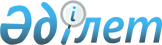 Қазақстан Республикасы Ұлттық Банкі Басқармасының кейбір қаулыларына төлем жүйелерінің жұмыс істеуі және төлем қызметтері нарығын реттеу мәселелері бойынша өзгерістер мен толықтырулар енгізу туралыҚазақстан Республикасы Ұлттық Банкі Басқармасының 2019 жылғы 28 қарашадағы № 221 қаулысы. Қазақстан Республикасының Әділет министрлігінде 2019 жылғы 4 желтоқсанда № 19689 болып тіркелді
      ЗҚАИ-ның ескертпесі!

      Осы қаулының қолданысқа енгізілу тәртібін 5 т. қараңыз
      "Қазақстан Республикасының Ұлттық Банкі туралы" 1995 жылғы 30 наурыздағы, "Мемлекеттік статистика туралы" 2010 жылғы 19 наурыздағы, "Төлемдер және төлем жүйелері туралы" 2016 жылғы 26 шілдедегі, "Валюталық реттеу және валюталық бақылау туралы" 2018 жылғы 2 шілдедегі, "Қазақстан Республикасының кейбір заңнамалық актілеріне қаржы нарығын реттеу мен дамыту, микроқаржы қызметі және салық салу мәселелері бойынша өзгерістер мен толықтырулар енгізу туралы" 2019 жылғы 3 шілдедегі Қазақстан Республикасының заңдарына сәйкес Қазақстан Республикасы Ұлттық Банкінің Басқармасы ҚАУЛЫ ЕТЕДІ:
      1. Осы қаулыға қосымшаға сәйкес Қазақстан Республикасы Ұлттық Банкі Басқармасының төлем жүйелерінің жұмыс істеуі және төлем қызметтері нарығын реттеу мәселелері бойынша өзгерістер мен толықтырулар енгізілетін кейбір қаулыларының тізбесі (бұдан әрі – Тізбе) бекітілсін.
      2. Төлем жүйелері департаменті (Ашықбеков Е.Т.) Қазақстан Республикасының заңнамасында белгіленген тәртіппен:
      1) Заң департаментімен (Касенов А.С.) бірлесіп осы қаулыны Қазақстан Республикасының Әділет министрлігінде мемлекеттік тіркеуді;
      2) осы қаулыны ресми жарияланғаннан кейін Қазақстан Республикасы Ұлттық Банкінің ресми интернет-ресурсына орналастыруды;
      3) осы қаулы мемлекеттік тіркелгеннен кейін он жұмыс күні ішінде Заң департаментіне осы қаулының осы тармағының 2) тармақшасында және 3-тармағында көзделген іс-шаралардың орындалуы туралы мәліметтерді ұсынуды қамтамасыз етсін.
      3. Сыртқы коммуникациялар департаменті – Ұлттық Банктің баспасөз қызметі (Адамбаева А.Р.) осы қаулы мемлекеттік тіркелгеннен кейін күнтізбелік он күн ішінде оның көшірмесін мерзімді баспасөз басылымдарында ресми жариялауға жіберуді қамтамасыз етсін. 
      4. Осы қаулының орындалуын бақылау Қазақстан Республикасының Ұлттық Банкі Төрағасының орынбасары Е. Біртановқа жүктелсін.
      5. Осы қаулы Тізбенің 2020 жылғы 1 қаңтардан бастап қолданысқа енгізілетін 18-тармағын қоспағанда, алғашқы ресми жарияланған күнінен кейін күнтізбелік он күн өткен соң қолданысқа енгізіледі.
      "КЕЛІСІЛДІ"
      Қазақстан Республикасының 
      Әділет министрлігі
      "КЕЛІСІЛДІ"
      Қазақстан Республикасының
      Еңбек және халықты әлеуметтік
      қорғау министрлігі
      "КЕЛІСІЛДІ"
      Қазақстан Республикасының
      Қаржы министрлігі
      "КЕЛІСІЛДІ"
      Қазақстан Республикасы
      Ұлттық экономика министрлігі
      "КЕЛІСІЛДІ"
      Қазақстан Республикасы
      цифрлық даму, инновациялар
      және аэроғарыш өнеркәсібі министрлігі
      "КЕЛІСІЛДІ"
      Қазақстан Республикасының
      Ішкі істер министрлігі Қазақстан Республикасы Ұлттық Банкі Басқармасының төлем жүйелерінің жұмыс істеуі және төлем қызметтері нарығын реттеу мәселелері бойынша өзгерістер мен толықтырулар енгізілетін кейбір қаулыларының тізбесі
      1. "Қазақстан Республикасы банктерінің құжаттамалық аккредитивтерімен операциялар жүргізу қағидаларын бекіту туралы" Қазақстан Республикасы Ұлттық Банкі Басқармасының 2014 жылғы 22 қазандағы № 199 қаулысына (Нормативтік құқықтық актілерді мемлекеттік тіркеу тізілімінде № 9948 болып тіркелген, 2014 жылғы 24 желтоқсанда "Әділет" ақпараттық-құқықтық жүйесінде жарияланған) мынадай өзгеріс енгізілсін:
      көрсетілген қаулымен бекітілген Қазақстан Республикасы банктерінің құжаттамалық аккредитивтерімен операциялар жүргізу қағидаларында:
      15-тармақ мынадай редакцияда жазылсын:
      "15. Бенефициардың пайдасына төлемді жүзеге асыру кезінде эмитент банк (орындаушы банк) аккредитив сомасына төлем құжатын қалыптастырады, оның орындалуы Төлемдер және төлем жүйелері туралы заңда, "Валюталық реттеу және валюталық бақылау туралы" 2018 жылғы 2 шілдедегі Қазақстан Республикасының Заңында, Нормативтік құқықтық актілерді мемлекеттік тіркеу тізілімінде № 14419 болып тіркелген Қазақстан Республикасы Ұлттық Банкі Басқармасының 2016 жылғы 31 тамыздағы № 208 қаулысымен бекітілген Қазақстан Республикасының аумағында қолма-қол ақшасыз төлемдерді және (немесе) ақша аударымдарын жүзеге асыру қағидаларында, Нормативтік құқықтық актілерді мемлекеттік тіркеу тізілімінде № 18512 болып тіркелген Қазақстан Республикасы Ұлттық Банкі Басқармасының 2019 жылғы 30 наурыздағы № 40 қаулысымен бекітілген Қазақстан Республикасында валюталық операцияларды жүзеге асыру қағидаларында белгіленген тәртіппен және талаптарды сақтай отырып жүргізіледі.".
      2. "Екінші деңгейдегі банктердің және банк операцияларының жекелеген түрлерін жүзеге асыратын ұйымдардың аударым және жай вексельдермен операциялар жүргізуі қағидаларын бекіту туралы" Қазақстан Республикасы Ұлттық Банкі Басқармасының 2015 жылғы 31 желтоқсандағы № 261 қаулысына (Нормативтік құқықтық актілерді мемлекеттік тіркеу тізілімінде № 13071 болып тіркелген, 2016 жылғы 14 наурызда "Әділет" ақпараттық-құқықтық жүйесінде жарияланған) мынадай өзгеріс енгізілсін:
      көрсетілген қаулымен бекітілген Екінші деңгейдегі банктердің және банк операцияларының жекелеген түрлерін жүзеге асыратын ұйымдардың аударым және жай вексельдермен операциялар жүргізуі қағидаларында:
      8-тармақ мынадай редакцияда жазылсын:
      "8. Шетел валютасындағы вексель инкассосы (инкассолау) тәртiбi "Валюталық реттеу және валюталық бақылау туралы" 2018 жылғы 2 шілдедегі Қазақстан Республикасының Заңына (бұдан әрі – Валюталық реттеу туралы заң), Нормативтік құқықтық актілерді мемлекеттік тіркеу тізілімінде № 18512 тіркелген, "Қазақстан Республикасында валюталық операцияларды жүзеге асыру қағидаларын бекіту туралы" (бұдан әрі – Валюталық операцияларды жүзеге асыру қағидалары) Қазақстан Республикасының Ұлттық Банкі Басқармасының 2019 жылғы 30 наурыздағы № 40 қаулысына және Қағидаларға сәйкес жүзеге асырылады.".
      3. "Төлем жүйелеріне қолжетімділікті қамтамасыз ететін ұйымдастыру шараларына және бағдарламалық-техникалық құралдарға қойылатын талаптарды бекіту туралы" Қазақстан Республикасы Ұлттық Банкі Басқармасының 2016 жылғы 31 тамыздағы № 200 қаулысына (Нормативтік құқықтық актілерді мемлекеттік тіркеу тізілімінде № 14289 болып тіркелген, 2016 жылғы 24 қазанда "Әділет" ақпараттық-құқықтық жүйесінде жарияланған) мынадай өзгеріс енгізілсін:
      көрсетілген қаулымен бекітілген Төлем жүйелеріне қолжетімділікті қамтамасыз ететін ұйымдастыру шараларына және бағдарламалық-техникалық құралдарға қойылатын талаптаранда:
      13-тармақ мынадай редакцияда жазылсын:
      "13. Төлем жүйесіне кіруге рұқсат алған пайдаланушының төлем жүйесін пайдаланушының жұмыс орнын жасаған немесе төлем жүйесін пайдаланушының жұмыс орнын жаңа жерге ауыстырған кезде, төлем жүйесін пайдаланушының жұмыс орны іске қосылған күннен бастап он жұмыс күні ішінде төлем жүйесін пайдаланушы бұл жөнінде Ұлттық Банкті ерікті жазбаша нысанда хабардар етеді.".
      4. "Банкаралық ақша аударымдары жүйесінің жұмыс істеу қағидаларын бекіту туралы" Қазақстан Республикасы Ұлттық Банкі Басқармасының 2016 жылғы 31 тамыздағы № 201 қаулысына (Нормативтік құқықтық актілерді мемлекеттік тіркеу тізілімінде № 14310 болып тіркелген, 2016 жылғы 24 қазанда "Әділет" ақпараттық-құқықтық жүйесінде жарияланған) мынадай өзгеріс енгізілсін:
      көрсетілген қаулымен бекітілген Банкаралық ақша аударымдары жүйесінің жұмыс істеу қағидаларында:
      қосымша Қазақстан Республикасының Ұлттық Банкі Басқармасының төлем жүйелерінің жұмыс істеуі және төлем қызметтері нарығын реттеу мәселелері бойынша өзгерістер мен толықтырулар енгізілетін кейбір қаулыларының тізбесіне (бұдан әрі – Тізбе) 1-қосымшаға сәйкес редакцияда жазылсын.
      5. "Экономика секторларының және төлемдер белгілеу кодтарын қолдану қағидаларын бекіту туралы" Қазақстан Республикасы Ұлттық Банкі Басқармасының 2016 жылғы 31 тамыздағы № 203 қаулысына (Нормативтік құқықтық актілерді мемлекеттік тіркеу тізілімінде № 14365 болып тіркелген, 2016 жылғы 14 қарашада "Әділет" ақпараттық-құқықтық жүйесінде жарияланған) мынадай өзгерістер енгізілсін:
      көрсетілген қаулымен бекітілген Экономика секторларының және төлемдер белгілеу кодтарын қолдану қағидаларында:
      4-тармақ мынадай редакцияда жазылсын:
      "4. Қағидаларда белгіленген экономика секторларының және төлемдер белгілеу кодтарын қолдану тәртібі:
      1) төлемдерді және (немесе) ақша аударымдарын жүзеге асыру кезінде төлем құжаттарын қағаз тасымалдағышта ресімдеген кезде және электрондық құжаттармен алмасу кезінде;
      2) Қазақстан Республикасының аумағында бастама жасалған, ел ішінде жүргізілетін, шет елге жөнелтілетін банк ішіндегі және банкаралық төлемдерді және (немесе) ақша аударымдарын жүзеге асырған кезде қолданылады.
      Шет елден келіп түсетін төлем және (немесе) ақша аударымы бойынша төлем құжаттарында қойылған экономика секторларының және төлемдер белгілеу кодтары болмаған кезде Қазақстан Республикасының резиденті-банк банктің ақпараттық жүйелерінде төлем және (немесе) ақша аударымы бойынша алынған құжаттар негізінде экономика секторларының және төлемдер белгілеу кодтарын өздігінен қойып шығады.
      Кіріс төлемі және (немесе) ақша аударымы бойынша жеке тұлғалар арасында мезеттік төлемдер жүйесі бойынша бенефициар банкі бенефициар бойынша мәліметтер негізінде бенефициар экономикасы секторларының кодтарын қояды.
      Ақша жөнелтушінің банкі төлемдер және (немесе) ақша аударымдары бойынша мезеттік төлемдер жүйесі арқылы жеке тұлғалар арасында мезеттік төлемдер жүйесі үшін көзделген төлем мақсатының кодын қояды.";
      6-тармақтың бірінші абзацы мынадай редакцияда жазылсын:
      "6. Резиденттік белгісі "Валюталық реттеу және валюталық бақылау туралы" 2018 жылғы 2 шілдедегі Қазақстан Республикасының Заңына сәйкес анықталады және мынадай тәртіппен қойылады:";
      2-қосымша Тізбеге 2-қосымшаға сәйкес редакцияда жазылсын.
      6. "Қазақстан Республикасының аумағында чектерді қолдану қағидаларын бекіту туралы" Қазақстан Республикасы Ұлттық Банкі Басқармасының 2016 жылғы 31 тамыздағы № 204 қаулысына (Нормативтік құқықтық актілерді мемлекеттік тіркеу тізілімінде № 14346 болып тіркелген, 2016 жылғы 9 қарашада Қазақстан Республикасы нормативтік құқықтық актілерінің эталондық бақылау банкінде жарияланған) мынадай өзгеріс енгізілсін:
      көрсетілген қаулымен бекітілген Қазақстан Республикасының аумағында чектерді қолдану қағидаларында:
      8-тармақ мынадай редакцияда жазылсын:
      "8. Қазақстан Республикасының аумағындағы чектер Қазақстан Республикасының ұлттық валютасы - теңгемен жазып берiледi. Қазақстан Республикасының аумағында шетел валютасындағы чектердiң айналысы "Валюталық реттеу және валюталық бақылау туралы" 2018 жылғы 2 шілдедегі Қазақстан Республикасының Заңына сәйкес жүзеге асырылады.".
      7. "Төлем карточкаларын шығару қағидаларын, сондай-ақ Қазақстан Республикасының аумағында оларды пайдалана отырып жүргізілген операцияларға қызмет көрсету бойынша қызметке қойылатын талаптарды бекіту туралы Қазақстан Республикасы Ұлттық Банкі Басқармасының 2016 жылғы 31 тамыздағы № 205 қаулысына (Нормативтік құқықтық актілерді мемлекеттік тіркеу тізілімінде № 14299 болып тіркелген, 2016 жылғы 26 қазанда Қазақстан Республикасы нормативтік құқықтық актілерінің эталондық бақылау банкінде жарияланған) мынадай өзгерістер енгізілсін:
      көрсетілген қаулымен бекітілген Төлем карточкаларын шығару қағидалары, сондай-ақ Қазақстан Республикасының аумағында оларды пайдалана отырып жүргізілген операцияларға қызмет көрсету бойынша қызметке қойылатын талаптарында:
      7-тармақ мынадай редакцияда жазылсын:
      "7. Жеке тұлға төлем карточкасын немесе оның деректемелері туралы ақпаратты алған күннен бастап төлем карточкасының ұстаушысы болып табылады. Ұстаушының төлем карточкасын алу фактісін растайтын, банк айқындайтын еркін нысанда жасалған құжаттағы төлем карточкасын ұстаушының қолы ұстаушының төлем карточкасын алғанын растау немесе банк - эмитенттің ішкі құжаттарында және төлем карточкасын беру туралы шартта белгіленген қауіпсіздік рәсімдерін қолдана отырып, Төлемдер және төлем жүйелері туралы заңда көзделген сәйкестендіру құралдарын пайдалану болып табылады.
      Эмитентің төлем карточкасының ұстаушысына оның деректемелері туралы ақпаратты шартта көзделген тәсілмен беру арқылы төлем карточкасы электрондық түрде шығарылған жағдайда төлем карточкасының алынғанын растау қажет етілмейді.";
      44-тармақ мынадай редакцияда жазылсын:
      "44. "Валюталық реттеу және валюталық бақылау туралы" 2018 жылғы 2 шілдедегі Қазақстан Республикасы Заңының 6-бабында көзделген жағдайларды қоспағанда, Қазақстан Республикасының аумағында төлем карточкаларын пайдалана отырып жүргізілетін төлемдер Қазақстан Республикасының ұлттық валютасы – теңгемен жүзеге асырылады.
      Төлем карточкасын пайдалана отырып валюталық операциялар Нормативтік құқықтық актілерді мемлекеттік тіркеу тізілімінде № 18512 тіркелген, Қазақстан Республикасы Ұлттық Банкі Басқармасының 2019 жылғы 30 наурыздағы № 40 қаулысымен бекітілген Қазақстан Республикасында валюталық операцияларды жүзеге асыру қағидаларында белгіленген талаптарды сақтай отырып жүзеге асырылады.".
      8. "Клиенттердің банктік шоттарын ашу, жүргізу және жабу қағидаларын бекіту туралы" Қазақстан Республикасы Ұлттық Банкі Басқармасының 2016 жылғы 31 тамыздағы № 207 қаулысына (Нормативтік құқықтық актілерді мемлекеттік тіркеу тізілімінде № 14422 болып тіркелген, 2016 жылғы 29 қарашада Қазақстан Республикасы нормативтік құқықтық актілерінің эталондық бақылау банкінде жарияланған) мынадай өзгеріс енгізілсін:
      көрсетілген қаулымен бекітілген Клиенттердің банктік шоттарын ашу, жүргізу және жабу қағидаларында:
      8-тармақ мынадай редакцияда жазылсын:
      "8. Клиентке банктік шотты ашқан не клиент банкке өтініш жасаған кезде оны ашқаннан кейін банк клиентке еркін жазбаша нысанда немесе электрондық түрде растама береді, онда, банктік шоттың нөмірі банктік қызмет көрсету шартында көрсетілген жағдайларды қоспағанда, банктік шоттың нөмірі көрсетіледі.
      Клиент Ереженің 27, 27-1 және 28-тармақтарында көзделген тәртіппен ашылған ағымдағы шотты растау үшін банкке жүгінген жағдайда, банк есепке алу үшін осындай шот ашылатын төлемдердің атауын көрсете отырып, "арнайы шот" белгісін қосымша қояды.".
      9. "Қазақстан Республикасының аумағында қолма-қол ақшасыз төлемдерді және (немесе) ақша аударымдарын жүзеге асыру қағидаларын бекіту туралы" Қазақстан Республикасы Ұлттық Банкі Басқармасының 2016 жылғы 31 тамыздағы № 208 қаулысына (Нормативтік құқықтық актілерді мемлекеттік тіркеу тізілімінде № 14419 болып тіркелген, 2016 жылғы 8 желтоқсанда "Әділет" ақпараттық-құқықтық жүйесінде жарияланған) мынадай өзгерістер мен толықтырулар енгізілсін:
      көрсетілген қаулымен бекітілген Қазақстан Республикасының аумағында қолма-қол ақшасыз төлемдерді және (немесе) ақша аударымдарын жүзеге асыру қағидаларында:
      3-тармақтың 5) тармақшасы мынадай редакцияда жазылсын:
      "5) уәкілетті адамдар - 1994 жылғы 27 желтоқсандағы Қазақстан Республикасының Азаматтық кодексінің (Жалпы бөлім) (бұдан әрі – Азаматтық кодекс) талаптарына сәйкес (құрылтай құжаттары, сенімхат, бұйрық, өзге құжаттар) заңды тұлғалардың, заңды тұлғалардың оқшауланған бөлімшелерінің (филиалдар, өкілдіктер, аумақтық оқшауланған бөлімшелері) атынан клиенттің банк шотын жүргізуге (банк шотындағы ақшаны басқаруға) байланысты операцияларды жүргізу кезінде төлем құжаттарына қол қоюға өкілеттік берілген адамдар.";
      5-тармақтың бірінші бөлігі мынадай редакцияда жазылсын:
      "5. Қазақстан Республикасының аумағындағы қолма-қол ақшасыз төлемдер және (немесе) ақша аударымдары Төлемдер және төлем жүйелері туралы заңның 25, 45-57-баптарының, "Валюталық реттеу және валюталық бақылау туралы" 2018 жылғы 2 шілдедегі Қазақстан Республикасы Заңының (бұдан әрі – Валюталық реттеу және валюталық бақылау туралы заң) 7-бабының, КЖ/ТҚҚ туралы заңның 5, 7, 12 және 13-баптарының талаптарына және Қағидаларға сәйкес теңгедегі немесе шетел валютасындағы банк шоттарын пайдалана отырып және банк шоттарын ашпастан жүзеге асырылады.";
      10-тармақ мынадай редакцияда жазылсын:
      "10. Төлем құжаттарында банктің талабы бойынша салық резиденттігі туралы мәліметтерді, ақша жөнелтушінің мекенжайын не ақша жөнелтушінің (жеке тұлға үшін) жеке басын куәландыратын құжаттың нөмірін қоюға жол беріледі.
      Валюталық шарт бойынша ақша төлемі және (немесе) аударымын жүргізу кезінде төлем құжатында валюталық шарттың деректемелері және (немесе) оның есепке алу нөмірі, сондай-ақ нормативтік құқықтық актілерді мемлекеттік тіркеу тізілімінде № 18512 тіркелген Қазақстан Республикасының Ұлттық Банкі Басқармасының 2019 жылғы 30 наурыздағы № 40 қаулысымен бекітілген Қазақстан Республикасында валюталық операцияларды жүзеге асыру қағидаларына (бұдан әрі – валюталық операцияларды жүзеге асыру қағидалары) сәйкес ақша төлемі (немесе) аударымын жүргізу үшін талап етілетін валюталық операция бойынша ақпарат көрсетіледі.";
      19-тармақ мынадай редакцияда жазылсын:
      "19. Банктің талап етуі бойынша ақша жөнелтуші Валюталық реттеу және валюталық бақылау туралы заңның 23-бабында, Валюталық операцияларды жүзеге асыру қағидалары, Нормативтік құқықтық актілерді мемлекеттік тіркеу тізілімінде № 18539 тіркелген Қазақстан Республикасының Ұлттық Банкі Басқармасының 2019 жылғы 30 наурыздағы № 42 қаулысымен бекітілген Қазақстан Республикасында экспорттық-импорттық валюталық бақылауды жүзеге асыру қағидаларында (бұдан әрі – экспорттық-импорттық валюталық бақылау қағидалары) көзделген құжаттар мен мәліметтерді ұсынады.";
      79-тармақтың бірінші бөлігі мынадай редакцияда жазылсын:
      "79. Банктің төлем тапсырмасын, төлем талабын, төлем ордерін, ақша аудару үшін берілген өтінішті және төлем хабарламасын орындаудан бас тартуы Салық кодексінің 24-бабында, Валюталық реттеу және валюталық бақылау туралы заңның 19-бабының 8-тармағында, КЖТҚҚ туралы заңның 13-бабында, Төлемдер және төлем жүйелері туралы заңның 46-бабында және Қағидаларда көзделген негіздер бойынша, бас тарту себебін көрсете отырып, нұсқауды алған күні операциялық күн ішінде жүзеге асырылады.";
      80-тармақтың 13) тармақшасы мынадай редакцияда жазылсын:
      "13) Валюталық операцияларды жүзеге асыру қағидалары, Экспорттық-импорттық валюталық бақылау қағидаларында көзделген жағдайларда;";
      81-тармақтың 6) тармақшасы мынадай редакцияда жазылсын:
      "6) Валюталық операцияларды жүзеге асыру қағидалары, Экспорттық-импорттық валюталық бақылау қағидаларында көзделген жағдайларда төлем құжатын орындаудан бас тартады.";
      138-1 және 138-2-тармақтар мынадай редакцияда толықтырылсын:
      "138-1. Егер жеке тұлға жеке кәсіпкерлік түрінде қызметін жүзеге асыратын дара кәсіпкер ретінде тіркелген болса, жеке тұлғаның немесе дара кәсіпкердің басқа ағымдағы шотындағы (басқа ағымдағы шотқа түсетін) ақша есебінен ішінара орындалған төлем талабын ағымдағы шотта немесе жиынтығында ағымдағы шоттардағы ең төменгі күнкөріс мөлшерінен кем емес соманы қамтамасыз етуді ескере отырып, елу пайыз шегінде орындауға жол беріледі.
      138-2. Уәкілетті мемлекеттік органның немесе клиенттің банктік шотындағы ақшаға тыйым салу құқығы бар тұлғаның шешімі, сондай-ақ банктік шот бойынша шығыс операцияларын тоқтата тұру құқығы бар уәкілетті мемлекеттік органның немесе лауазымды тұлғаның шешімі болған кезде төлем талабы ағымдағы шоттағы ақша сомасының елу пайызы шегінде орындалады. Бұл ретте ең төменгі күнкөріс деңгейінен кем емес сома - ақшаға билік етуге шектеу қойылған ақша сомасынан асатын ақша сомасы есебінен қамтамасыз етіледі.
      Осы тармақтың бірінші бөлігінде көрсетілген шешімдер кері қайтарылып алынған жағдайда, ағымдағы шотта ең төменгі күнкөріс мөлшерінен кем емес ақша сомасын қамтамасыз етуді ескере отырып, бұрын ақшаға билік етуге шектеу қойылған ақша сомасының елу пайызы шегінде төлем талабын орындауға жол беріледі.".
      10. "Қазақстан Республикасының Ұлттық Банкі мен банктер, сондай-ақ банк операцияларының жекелеген түрлерін жүзеге асыратын ұйымдар арасында корреспонденттік қатынастар орнату қағидаларын бекіту туралы" Қазақстан Республикасы Ұлттық Банкі Басқасқармасының 2016 жылғы 31 тамыздағы № 209 қаулысына (Нормативтік құқықтық актілерді мемлекеттік тіркеу тізілімінде № 14336 болып тіркелген, 2016 жылғы 4 қарашада Қазақстан Республикасы нормативтік құқықтық актілерінің эталондық бақылау банкінде жарияланған) мынадай өзгеріс енгізілсін:
      көрсетілген қаулымен бекітілген Қазақстан Республикасының Ұлттық Банкі мен банктер, сондай-ақ банк операцияларының жекелеген түрлерін жүзеге асыратын ұйымдар арасында корреспонденттік қатынастар орнату қағидаларында: 
      11-тармақ мынадай редакцияда жазылсын:
      "11. Қазақстан Республикасының резидент емес банкіне (банктік емес ұйымына) Ұлттық Банкте корреспонденттік шот ашу мынадай жағдайлардың бірінде жүзеге асырылады:
      1) мемлекетаралық, үкіметаралық және өзге де халықаралық деңгейдегі бағдарламаларға қатысуы, олардың талаптарға сәйкес Ұлттық Банкте корреспонденттік шотты ашу талап етіледі;
      2) Қазақстан Республикасының резиденті емесі елінің орталық (ұлттық) банкінің Ұлттық Банкте корреспонденттік шот ашу туралы өтініш беруі.
      Қағидалардың 12-тармағында көзделген құжаттарды ұсынған кезде "Астана" халықаралық қаржы орталығының қатысушысы болып табылатын Қазақстан Республикасының резидент емес банкіне Ұлттық Банкте корреспонденттік шот ашу туралы "Астана" халықаралық қаржы орталығының қолдаухаты негізінде Ұлттық Банкте корреспонденттік шот ашуға жол беріледі.".
      11. "Банкаралық клиринг жүйесінің жұмыс істеу қағидаларын бекіту туралы" Қазақстан Республикасы Ұлттық Банкі Басқармасының 2016 жылғы 31 тамыздағы № 211 қаулысына (Нормативтік құқықтық актілерді мемлекеттік тіркеу тізілімінде № 14333 болып тіркелген, 2016 жылғы 3 қарашада Қазақстан Республикасы нормативтік құқықтық актілерінің эталондық бақылау банкінде жарияланған) мынадай өзгеріс енгізілсін:
      көрсетілген қаулымен бекітілген Банкаралық клиринг жүйесінің жұмыс істеу қағидаларында:
      12-тармақ мынадай редакцияда жазылсын:
      "12. Орталықтың жүйедегі қатысушыға көрсететін қызметтерінің құнын (тарифтерін) Ұлттық Банк Қазақстан Республикасы Президентінің 2003 жылғы 31 желтоқсандағы № 1271 "Қазақстан Республикасы Ұлттық Банкінің ережесін және құрылымын бекіту туралы" Жарлығымен бекітілген Қазақстан Республикасының Ұлттық Банкі туралы ереженің 24-тармағы бесінші бөлігінің 10) тармақшасына сәйкес Орталықпен келісе отырып бекітеді.".
      12. "Банктердің және банк операцияларының жекелеген түрлерін жүзеге асыратын ұйымдардың электрондық банктік қызметтерді көрсету қағидаларын бекіту туралы" Қазақстан Республикасы Ұлттық Банкі Басқармасының 2016 жылғы 31 тамыздағы № 212 қаулысына (Нормативтік құқықтық актілерді мемлекеттік тіркеу тізілімінде № 14337 болып тіркелген, 2016 жылғы 7 қарашада Қазақстан Республикасының нормативтік құқықтық актілерінің эталондық бақылау банкінде жарияланған) мынадай өзгерістер енгізілсін:
      көрсетілген қаулымен бекітілген Банктердің және банк операцияларының жекелеген түрлерін жүзеге асыратын ұйымдардың электрондық банктік қызметтерді көрсету қағидаларында:
      14-тармақ мынадай редакцияда жазылсын:
      "14. Электрондық төлем қызметтері заңды тұлғаларға келесі сәйкестендіру тәсілдерін пайдалана отырып көрсетіледі: олардың уәкілетті тұлғаларының электрондық цифрлық қолтаңбасы, серпінді сәйкестендіру, биометриялық сәйкестендіруі.";
      15-тармақ алынып тасталсын;
      17-тармақ мынадай редакцияда жазылсын:
      "17. Жеке тұлғалар және заңды тұлғалар электрондық төлем қызметтерін алу үшін серпінді сәйкестендіруді пайдаланған кезде банк бір реттік (біржолғы) код жасайды және оны жеке тұлға клиентке олар арасында жасалған шарттың талаптарына сәйкес жібереді. Электрондық төлем қызметтерін алу үшін клиентке бір реттік (біржолғы) код жасайтын құрылғыны да пайдалануына рұқсат беріледі.
      Бұл ретте, бір реттік (біржолғы) кодты жасайтын құрылғы өз өкілеттіктері шеңберінде өзі айқындаған операцияларды жасау үшін заңды тұлғаның әрбір нақты уәкілетті тұлғасына бекітіледі. Бір (біржолғы) кодты жасайтын құрылғыны пайдалану оған жеке сәйкестендіру нөмірін енгізу және басқа да сәйкестендіру құралдарын (пайдаланушының бірегей идентификаторы, пароль) теру қызметтеріне қол жеткізу кезінде көрсету арқылы жүзеге асырылады. Заңды тұлғаның уәкілетті тұлғасының басқа уәкілетті тұлғаға тиесілі бір реттік (біржолғы) кодты жасайтын құрылғыны пайдалануына жол берілмейді.".
      13. "Көрсетілетін төлем қызметтері туралы мәліметтер беру қағидаларын бекіту туралы" Қазақстан Республикасы Ұлттық Банкі Басқармасының 2016 жылғы 31 тамыздағы № 213 қаулысына (Нормативтік құқықтық актілерді мемлекеттік тіркеу тізілімінде № 14339 болып тіркелген, 2016 жылғы 4 қарашада "Әділет" ақпараттық-құқықтық жүйесінде жарияланған) мынадай өзгерістер енгізілсін:
      көрсетілген қаулымен бекітілген Көрсетілетін төлем қызметтері туралы мәліметтер беру қағидаларында:
      7-тармақтың бірінші абзацы мынадай редакцияда жазылсын:
      "7. Қағидаларға 1-қосымшаға сәйкес әкімшілік деректерді жинауға арналған "Электрондық терминалдардың саны туралы мәліметтер" нысаны, тоқсан сайын, есепті айдан кейінгі айдың оныншы (қоса алғанда) күнінен кешіктірмей мына тұлғалар ұсынады:";
      1, 2, 3, 4, 5, 6, 7, 8, 9, 10, 11, 12, 13 және 15-қосымшалар Тізбеге 3, 4, 5, 6, 7, 8, 9, 10, 11, 12, 13, 14, 15 және 16-қосымшаларға сәйкес редакцияда жазылсын.
      14. "Жүйелік маңызы бар немесе маңызды төлем жүйесі операторының немесе операциялық орталығының төлемдер және (немесе) ақша аударымдары бойынша мәліметтер беру қағидаларын бекіту туралы" Қазақстан Республикасы Ұлттық Банкі Басқармасының 2016 жылғы 31 тамыздағы № 214 қаулысына (Нормативтік құқықтық актілерді мемлекеттік тіркеу тізілімінде № 14334 болып тіркелген, 2016 жылғы 3 қарашада Қазақстан Республикасының нормативтік құқықтық актілерінің эталондық бақылау банкінде жарияланған) мынадай өзгерістер енгізілсін:
      көрсетілген қаулымен бекітілген Жүйелік маңызы бар немесе маңызды төлем жүйесі операторының немесе операциялық орталығының төлемдер және (немесе) ақша аударымдары бойынша мәліметтер беру қағидаларында:
      1 және 2-қосымшалар Тізбеге 17 және 18-қосымшаларға сәйкес редакцияда жазылсын.
      15. "Банктердің және банк операцияларының жекелеген түрлерін жүзеге асыратын ұйымдардың электрондық банктік қызметтерді көрсету қағидаларын бекіту туралы" Қазақстан Республикасы Ұлттық Банкі Басқармасының 2016 жылғы 31 тамыздағы № 215 қаулысына (Нормативтік құқықтық актілерді мемлекеттік тіркеу тізілімінде № 14347 болып тіркелген, 2016 жылғы 3 қарашада Қазақстан Республикасының нормативтік құқықтық актілерінің эталондық бақылау банкінде жарияланған) мынадай өзгерістер мен толықтыру енгізілсін:
      көрсетілген қаулымен бекітілген Төлем ұйымдарының қызметін ұйымдастыру қағидаларында:
      5-тармақ мынадай редакцияда жазылсын:
      "5. Төлемдер және төлем жүйелері туралы заңның 16-бабының 2-тармағында көзделген құжаттарды төлем ұйымы Ұлттық Банкке қағаз тасымалдағышпен не электрондық түрде ұсынады.
      Ұсынылған құжаттардың толық болмау фактісі анықталған жағдайда көрсетілетін қызметті беруші көрсетілетін қызметті алушыдан құжаттарды алған сәттен бастап 5 (бес) жұмыс күні ішінде өтінішті одан әрі қараудан жазбаша дәлелді бас тарту ұсынады.";
      12-1-тармақ мынадай редакцияда толықтырылсын:
      "12-1. Ұлттық Банкте есептік тіркеуден өткен төлем ұйымы көрсетілетін төлем қызметтерінің тізбесіне жаңа төлем қызметтерін қосу үшін Төлемдер және төлем жүйелері туралы Заңның 16 бабының 2 тармағының 3), 4), 7), 8), 9) және 10) тармақшаларында көзделген құжаттарды, көрсету жоспарланып отырған төлем қызметтерне сай өзгерістер мен толықтырулар енгізу арқылы ұсынады.";
      27-тармақтың бірінші абзацы мынадай редакцияда жазылсын:
      "27. Төлем ұйымы Қағидалардың 3-тармағының 1) және 2) тармақшаларында көзделген төлем қызметтерін көрсету кезінде төлем агенті және (немесе) қосалқы төлем агенті арқылы:";
      1, 2, 3, 4 және 6-қосымшалар Тізбеге 19, 20, 21, 22 және 23-қосымшаларға сәйкес редакцияда жазылсын.
      16. "Көрсетілетін төлем қызметтерін маңызды берушілердің тізілімін жүргізу қағидаларын бекіту туралы" Қазақстан Республикасы Ұлттық Банкі Басқармасының 2016 жылғы 31 тамыздағы № 220 қаулысына (Нормативтік құқықтық актілерді мемлекеттік тіркеу тізілімінде № 14295 болып тіркелген, 2016 жылғы 24 қазанда "Әділет" ақпараттық-құқықтық жүйесінде жарияланған) мынадай өзгеріс енгізілсін:
      көрсетілген қаулымен бекітілген Көрсетілетін төлем қызметтерін маңызды берушілердің тізілімін жүргізу қағидаларында:
      2-қосымша Тізбеге 24-қосымшаға сәйкес редакцияда жазылсын.
      17. "Төлем жүйелерінің тізілімін жүргізу қағидаларын бекіту туралы" Қазақстан Республикасы Ұлттық Банкі Басқармасының 2016 жылғы 31 тамыздағы № 221 қаулысына (Нормативтік құқықтық актілерді мемлекеттік тіркеу тізілімінде № 14297 болып тіркелген, 2016 жылғы 24 қазанда "Әділет" ақпараттық-құқықтық жүйесінде жарияланған) мынадай өзгерістер енгізілсін:
      көрсетілген қаулымен бекітілген Төлем жүйелерінің тізілімін жүргізу қағидаларында:
      1, 2, 3, 4, 5 және 8-қосымшалар Тізбеге 25, 26, 27, 28, 29 және 30-қосымшаларға сәйкес редакцияда жазылсын.
      18. "Банктер және банк операцияларының жекелеген түрлерін жүзеге асыратын ұйымдар болып табылмайтын төлем жүйелерінің операторларына және көрсетілетін төлем қызметтерін берушілерге қатысты шектеулі ықпал ету шараларын қолдану қағидаларын бекіту туралы" Қазақстан Республикасы Ұлттық Банкі Басқармасының 2018 жылғы 27 тамыздағы № 181 қаулысына (Нормативтік құқықтық актілерді мемлекеттік тіркеу тізілімінде № 17474 болып тіркелген, 2018 жылғы 18 қазанда Қазақстан Республикасының нормативтік құқықтық актілерінің эталондық бақылау банкінде жарияланған) мынадай өзгерістер енгізілсін:
      атауы мынадай редакцияда жазылсын:
      "Банктер және банк операцияларының жекелеген түрлерін жүзеге асыратын ұйымдар болып табылмайтын төлем жүйелерінің операторларына, төлем жүйелерінің операциялық орталықтарына және көрсетілетін төлем қызметтерін берушілерге қатысты шектеулі ықпал ету шараларын қолдану қағидаларын бекіту туралы";
      1-тармақ мынадай редакцияда жазылсын:
      "1. Қоса беріліп отырған банктер және банк операцияларының жекелеген түрлерін жүзеге асыратын ұйымдар болып табылмайтын төлем жүйелерінің операторларына, төлем жүйелерінің операциялық орталықтарына және көрсетілетін төлем қызметтерін берушілерге қатысты шектеулі ықпал ету шараларын қолдану қағидалары бекітілсін.";
      көрсетілген қаулымен бекітілген Банктер және банк операцияларының жекелеген түрлерін жүзеге асыратын ұйымдар болып табылмайтын төлем жүйелерінің операторларына және көрсетілетін төлем қызметтерін берушілерге қатысты шектеулі ықпал ету шараларын қолдану қағидаларында:
      атауы мынадай редакцияда жазылсын:
      "Банктер және банк операцияларының жекелеген түрлерін жүзеге асыратын ұйымдар болып табылмайтын төлем жүйелерінің операторларына, төлем жүйелерінің операциялық орталықтарына және көрсетілетін төлем қызметтерін берушілерге қатысты шектеулі ықпал ету шараларын қолдану қағидалары";
      1-тармақтың бірінші бөлігі мынадай редакцияда жазылсын:
      "1. Осы Банктер және банк операцияларының жекелеген түрлерін жүзеге асыратын ұйымдар болып табылмайтын төлем жүйелерінің операторларына, төлем жүйелерінің операциялық орталықтарына және көрсетілетін төлем қызметтерін берушілерге қатысты шектеулі ықпал ету шараларын қолдану қағидалары (бұдан әрі – Қағидалар) "Қазақстан Республикасының Ұлттық Банкі туралы" 1995 жылғы 30 наурыздағы және "Төлемдер және төлем жүйелері туралы" 2016 жылғы 26 шілдедегі Қазақстан Республикасының заңдарына сәйкес әзірленді және Қазақстан Республикасы Ұлттық Банкінің (бұдан әрі – Ұлттық Банк) банктер және банк операцияларының жекелеген түрлерін жүзеге асыратын ұйымдар болып табылмайтын төлем жүйелерінің операторларына, төлем жүйелерінің операциялық орталықтарына және көрсетілетін төлем қызметтерін берушілерге (бұдан әрі – көрсетілетін төлем қызметтері нарығының банктік емес субъектілері) қатысты шектеулі ықпал ету шараларын қолдану тәртібін айқындайды.";
      3-тармақтың бірінші бөлігі мынадай редакцияда жазылсын:
      "3. Банк немесе банк операцияларының жекелеген түрлерін жүзеге асыратын ұйым болып табылмайтын төлем жүйелерінің операторына, төлем жүйелерінің операциялық орталықтарына (бұдан әрі – оператор) қатысты шектеулі ықпал ету шарасын қолданғанда тәуекел деңгейін бағалау кезінде мынадай төлем жүйесінің түрі қосымша назарға алынады: жүйелік маңызды төлем жүйесі, маңызды төлем жүйесі не өзге төлем жүйесі.".
      _______________________________________________________________
      _______________________________________________________________
      Ұлттық Банктің пайдаланушының атауы
      Пайдаланушының корреспонденттік шотынан Ұлттық Банктегі жүйенің шотына ақша аударуға тұрақты қолданыста болатын нұсқау № ____
      20___ жылғы "___" ___________________
      Осы арқылы № _____________________________________ корреспонденттік шоттан ____________________ мөлшеріндегі ақшаны жүйедегі позицияға одан әрі аудару үшін Ұлттық Банктегі жүйенің № _______________________________ шотына күнделікті аударуды тапсырамыз.
      Басшы немесе қол қоюға уәкілетті тұлға
      ______________________________________ ________________
      тегі, аты, әкесінің аты (ол бар болса)      қолы
      Бас бухгалтер
      ______________________________________ ________________
      тегі, аты, әкесінің аты (ол бар болса)      қолы Төлемдер белгілеу кодтарының жан-жақты кестесі
      Ескерту:
      1. Туынды қаржы құралдарымен жасалатын операциялар қаржы мәмілесі жасалатын базалық активтің түріне қарай тиісті бөлімнің төлем белгілеу коды (бұдан әрі - код) көрсетіле отырып коды белгіленеді.
      2. 1-бөлім "Арнайы аударымдар" бойынша
      "Банктердің корреспонденттік шоттары бойынша транзиттік аударымдар" 150 кодын делдал банк көрсетеді. Транзиттік төлемді алған кезде бенефициар банкі ақпараттық жүйеде мәмілелерге сәйкес келетін экономика секторларының және төлемдер белгілеу кодтарын көрсетеді. Бенефициар банкі осы төлемнің қажетті деректемелерін клиенттер арасындағы сатылған тауарлар немесе көрсетілген қызметтер үшін ақы төленетін шарт негізінде көрсетеді.
      "Аккредитив бойынша операция" 181 коды эмитент-банк аккредитив бойынша міндеттемелерді қамтамасыз етуге бұйрық беруші клиенттің шотынан аталған банктің шотына ақша сомасын (өтемін) аударған (аккредитивті орындаудың сыйақы сомасын аударуды қоспағанда) кезде, аккредитивті қайтарып алу кезінде ақшаны қайтарған кезде көрсетеді. Аккредитивтер бойынша операцияларды жүзеге асырған кезде эмитент-банктің бенефициардың шотына ақша аударуына төлем белгілеуге байланысты код қойылады, оның ішінде:
      1) эмитент-банктің аккредитивтің қолданылу мерзіміне оның басқаруына берілген аккредитивтің сомасына осы ақшаны аккредитив бойынша төлеу үшін пайдалану ықтималдығы шартымен аккредитив бойынша ақшамен ақы төлеуі (орны жабылған аккредитивтерде);
      2) клиенттің ағымдағы шотынан резиденттің немесе бейрезиденттің пайдасына аккредитив бойынша ақы төлеу (орны жабылмаған аккредитивтерде);
      3) банктің "Құжаттандырылған операциялар бойынша дебиторлар" шотынан меншікті қаражаты есебінен аккредитив бойынша ақы төлеу (орны жабылмаған аккредитивтерде ақы төлеу кезінде клиенттің шотында ақшасы болмаған жағдайда);
      4) резидент банктің корреспонденттік шотына бейрезидент-банктің ақша аударуы.
      "Кепілдік бойынша операциялар" 182 коды эмитент банк бұйрық беруші клиенттің шотынан осы банктің шотына кепілдік бойынша міндеттемелерді қамтамасыз етуге ақша сомасын (өтемін) аударған (кепілдік бойынша сыйақы сомасын аударуды қоспағанда), кепілдікті жою кезінде ақшаны қайтарған кезде көрсетеді. Кепілдік жағдай басталған кезде кепілгер-банктің клиентке ақша аударуына белгілеуге байланысты код қойылады.
      "Электрондық ақшаны шығару" 192 коды электрондық ақша эмитентінің электрондық ақшаны жеке тұлғаға немесе агентке олардың номиналдық құнына тең ақша сомасына айырбастау арқылы беруі.
      "Электрондық ақшаны өтеу" 193 коды электрондық ақша эмитентінің өзі шығарған, электрондық ақшаның иесі ұсынған не иеленушісі оларды ұсынбастан ауыстыруға жататын электрондық ақшаны олардың номиналдық құнына тең ақша сомасына айырбастауды жүзеге асыруы. 
      "Электрондық ақшаны сатып алу" 194 коды электрондық ақша жүйесінің агенті электрондық ақаша эмитентінен немесе иесінен – жеке тұлғадан электрондық ақшаны ары қарай жеке тұлғаларға өткізу үшін сатып алуы. 
      "Электрондық ақшаны өткізу" 195 коды агент тараптардың құқықтары мен міндеттері, электрондық ақшаны өткізу тәртібі мен талаптары айқындалатын, электрондық ақша эмитентімен немесе электрондық ақша жүйесінің операторымен жасалған шарттың негізінде жеке тұлғаларға электрондық ақшаны өткізу.
      3. 3-бөлім "Салымдар (депозиттер)" бойынша
      3-бөлімі "Салымдар (депозиттер)" Төлемдер белгілеу кодтары жан-жақты кестесінің басқа бөлімдеріне жатқызылған тауарлар, қызметтер, арнайы аударымдар, төлемдер және (немесе) ақша аударымдары үшін өзге тұлғаларға төлеген төлемдер кірмейді.
      Төлем бастамашысында қолма-қол ақшаны банк шотынан алу мақсаттары туралы ақпарат болған кезде төлем белгілеуге сәйкес келетін код көрсетіледі. Аталған ақпарат болмаған жағдайда 321 "Талап еткенге дейінгі салымнан (банктік салым шарты негізінде ашылған) алу", 341 "Ағымдағы немесе корреспонденттік шоттардан қолма-қол ақша алу", 346 "Банктің чек бойынша ақша төлеуі" кодтары көрсетіледі.
      4. 5 "Қазақстан Республикасының бейрезиденттері шығарған бағалы қағаздар, вексельдер және депозиттік сертификаттар және шетелдік капиталға инвестициялар" және 6 "Қазақстан Республикасының резиденттері шығарған бағалы қағаздар мен вексельдер және Қазақстан Республикасы резиденттерінің жарғылық капиталына қатысу" бөлімдері бойынша бейрезидентке бағалы қағаздарды сатуды мәмілеге қатысушы резидент осы бағалы қағаздарды бейрезиденттің сатып алуы ретінде код белгілейді.
      5. 7 "Тауарлар және материалдық емес активтер" және 8 "Қызметтер" бөлімдері бойынша 
      7 "Тауарлар және материалдық емес активтер" және 8 "Қызметтер" бөлімдерінде тауарлар мен қызметтердің түрлері "Экономикалық қызмет түрлері бойынша өнімдер жіктеушісі" (ЭҚТӨЖ) ҚР МЖ 04-2008 Қазақстан Республикасының мемлекеттік жіктеушісін және Халықаралық валюта қорының ТБН6 (Төлем балансы мен халықаралық инвестициялық позиция жөніндегі нұсқау, алтыншы басылым) халықаралық әдіснамасын ескере отырып жасалды.
      Тауарлар және материалдық емес активтер, қызметтер үшін төлемдерге алдын ала төлем (аванстық төлемдер) кіреді.
      7 "Тауарлар және материалдық емес активтер" бөліміне 2 "Шетел валютасымен және бағалы металдармен операциялар" бөліміне жатқызылған бағалы металдар кірмейді.
      "Өндірілмеген қаржылық емес активтерді сатып алу" 730 коды мына:
      1) жер және оның қойнауы, оның ішінде жер қойнауын тұрақты пайдалану құқығы үшін төлемдер;
      2) тауарлар өндіру және қызмет көрсету үшін пайдаланылатын материалдық активтер, алайда, олар өндіріс нәтижесі болып табылмайды;
      3) меншікке сатып алынған материалдық емес активтер (оның ішінде бағдарламалық қамтамасыз ету, патенттер, гудвилл, сауда маркалары, тауар белгілері) үшін төлемдер кезінде көрсетіледі. Материалдық емес активтерді пайдалану құқығын алу "Зияткерлік меншікті пайдаланғаны үшін төлем" 853 коды бойынша көрсетіледі.
      Заңды тұлғалар электр энергиясын, газды және суды (коммуналдық қызметтер) пайдаланғаны үшін ақы төлеген кезде "Жылжымайтын мүлікті және 711, 712 және 713 төлемдер белгілеу кодтары бар тауарларды қоспағанда, тауарлар үшін төлемдер" 710 коды қойылады.
      6. 9-бөлім "Бюджетке және бюджеттен төленетін төлемдер" бойынша 
      Бұл бөлімге мемлекеттік бюджетке төлемдер және мемлекеттік бюджеттен төлемдерді қайтару (зейнетақылар мен жәрдемақыларды қоспағанда) бойынша кодтар кіреді.
      "Есептелген (есептеп шығарылған) және бюджетке төленетін өзге міндеттемелер" 911 коды 2008 жылғы 4 желтоқсандағы Қазақстан Республикасының Бюджет кодексінде және "Салық және бюджетке төленетін басқа да міндетті төлемдер туралы" 2017 жылғы 25 желтоқсандағы Қазақстан Республикасының Кодексінде (Салық кодексі) көзделген есептелген (есепке жазылған) және өзге де бюджетке міндеттемелерді (өсімпұл мен айыппұлдарды қоспағанда) аударған кезде көрсетіледі. Салықтар мен төлемдер төлеу мерзімдері өзгерген (ұзартылған) кезде есептелген сомалары оған жатпайды.
      "Бюджетке төленетін міндеттемелер бойынша өсімпұл" 912 коды салықтарды, бюджетке төленетін міндетті және өзге де төлемдерді төлеу мерзімдерін бұзғаны үшін бюджетке міндеттемелер бойынша өсімпұлдың есептелген сомасын төлеген кезде көрсетіледі. Оған салықтар төлеу мерзімдері өзгерген (ұзартылған) кезде төленетін өсімпұл сомалары жатпайды.
      "Қазақстан Республикасының заңнамасын бұзғаны үшін айыппұлдар" 913 коды 2014 жылғы 5 шілдедегі Қазақстан Республикасының Әкімшілік құқық бұзушылық туралы кодексіне (бұдан әрі - Әкімшілік құқық бұзушылық туралы кодекс) сәйкес есептелген әкімшілік құқық бұзушылықтар және 2014 жылғы 3 шілдедегі Қазақстан Республикасының Қылмыстық кодексіне сәйкес соттар салатын қылмыстық құқық бұзушылықтар үшін салынатын айыппұл сомаларын төлеген кезде көрсетіледі.
      "Салықтар мен төлемдер төлеу мерзімі өзгерген (ұзартылған) кезде бюджетке түсетін түсімдер" 917 коды төлеу мерзімі өзгертілген (ұзартылған) салықтар мен төлемдер сомасын бюджетке төлеген кезде көрсетіледі.
      "Салықтар мен төлемдер төлеу мерзімі өзгерген (ұзартылған) кездегі өсімпұл" 918 коды салықтар мен төлемдер төлеу мерзімдері өзгерген (ұзартылған) кезде есептелген өсімпұл сомаларын төлеген кезде көрсетіледі. Оған салықтар мен төлемдер төлеу мерзімдерін бұзғаны үшін бюджетке міндеттемелер бойынша есептелген өсімпұл сомалары жатпайды.
      "Кедендік әкелу баждарын төлеуді кейінге қалдыру немесе бөліп төлеу үшін пайыздар төлеу" 925 коды кедендік әкелу баждарын төлеуді кейінге қалдыру немесе бөліп төлеу үшін пайыздар төлеу кезінде көрсетіледі.
      "Бюджеттен артық (қателесіп) төленген сомаларды банк шотына қайтару" 971 коды бюджетке артық (қателесіп) төленген салық сомаларын, төлемдерді және өзге міндеттемелерді банк шотына қайтару кезінде көрсетіледі.
      "Есепке алынған қосылған құн салығының есептелген салық сомасынан асқан сомасын есепке алу" 973 коды есепке алынған қосылған құн салығының есептелген салық сомасынан асқан сомаларын аудару кезінде қойылады.
      "Есепке алынған қосылған құн салығының есептелген салық сомасынан асқан сомасын қайтару" 974 коды есепке алынған қосылған құн салығының есептелген салық сомасынан асқан сомасын қайтаруды аудару кезінде қойылады.
      "Бір бюджеттік жіктеу кодынан басқа бюджеттік жіктеу кодына есепке алу" 975 коды бюджетке төленетін соманы артық немесе қателесіп төлеген, салықтар мен төлемдер сомаларын және бюджетке өзге міндеттемелерді бюджеттік жіктеуіштің бір кодынан бюджеттік жіктеуіштің басқа кодына аударған кезде көрсетіледі.
      "Бір мемлекеттік кірістер органынан басқа мемлекеттік кірістер органына есепке алу" 976 коды салықтар, төлемдер және бюджетке басқа да міндеттемелерді басқа мемлекеттік кірістер органдарына қате есептеген кезде, артық немесе қате төленген салықтарды, төлемдерді және бюджетке басқа да міндеттемелерді басқа мемлекеттік кірістер органдарына аударған кезде көрсетіледі.
      "Қосылған құн салығының бақылау шоты бойынша операциялар" 976 коды Қазақстан Республикасының аумағында екінші деңгейдегі банкінде ашылған қосылған құн салығының бақылау шотына ақша аудару кезінде, оның ішінде импортқа және бейрезидент үшін қосылған құн салығын қоса алғанда, бюджетке қосылған құн салығын төлеу; тауар жеткізушілерге қосылған құн салығын төлеу; тауар сатып алушыларға (алушыларға) қосылған құн салығын төлеу; қосылған құн салығын төлеушінің өзге банк шотынан ақшаны есепке алу кезінде көрсетіледі.
      Әкімшілік деректерді жинауға арналған нысан
      "Электрондық терминалдардың саны туралы мәліметтер"
      Есепті кезең: 20___ жылғы _______________ үшін
      Индекс: 1-PK
      Кезеңділік: ай сайын
      Ұсынатындар: электрондық терминалдары бар және (немесе) кәсіпкерлермен төлем карточкаларын ұстаушыларға қызмет көрсету шарттарын жасасқан, интернет және мобильді банкинг қызметтерін көрсететін төлем қызметтерін берушілер:
      1) банктер;
      2) банк операцияларының жекелеген түрлерін жүзеге асыратын ұйымдар;
      3) төлем ұйымдары.
      Нысан қайда ұсынылады: Қазақстан Республикасының Ұлттық Банкі
      Ұсыну мерзімі: есепті айдан кейінгі айдың оныншы (қоса алғанда) күнінен кешіктірмей. Егер айдың оныншы күні демалыс немесе мереке күніне сәйкес келсе, есептілікті ұсыну мерзімі келесі жұмыс күніне ауыстырылады. Электрондық терминалдардың саны туралы мәліметтер _____________________________________________________________ нысанды ұсынатын тұлғаның атауы
      кестенің жалғасы
      кестенің жалғасы
      Бірінші басшы немесе қол қоюға уәкілетті тұлға
      _____________________________________________ _________
      тегі, аты, әкесінің аты (ол бар болса)            қолы
      Орындаушы _________ ________________________________ ________
      лауазымы тегі, аты, әкесінің аты (ол бар болса)      қолы
      ________________________
      телефон нөмірі
      Есепке қол қою күні 20 __ жылғы "_____" ____________ Әкімшілік деректерді жинауға арналған "Электрондық терминалдардың саны туралы мәліметтер" нысанын толтыру бойынша түсіндірме 1-тарау. Жалпы ережелер
      1. Осы түсіндірме әкімшілік деректерді жинауға арналған "Электрондық терминалдардың саны туралы мәліметтер" нысанын (бұдан әрі – Нысан) толтыру жөніндегі талаптарды айқындайды.
      2. Нысан "Қазақстан Республикасының Ұлттық Банкі туралы" 1995 жылғы 30 наурыздағы Қазақстан Республикасының Заңы 15-бабы екінші бөлігінің 52-5) тармақшасына және "Төлемдер және төлем жүйелері туралы" 2016 жылғы 26 шілдедегі Қазақстан Республикасы Заңының 4-бабы 1-тармағының 14) тармақшасына сәйкес әзірленді. 2-тарау. Нысанды толтыру
      3. Нысанның 2, 3, 4, 5, 6, 7, 8, 9, 10, 11, 12, 13, 14, 15, 16 және 17-бағандарында көзделген мәліметтер облыстар, республикалық маңызы бар қала және астана бойынша есепті айдың соңғы күні бойынша көрсетіледі.
      4. 2, 3, 4 және 5-бағандарда банктің, банк операцияларының жекелеген түрлерін жүзеге асыратын ұйымның немесе эквайермен төлем карточкаларын ұстаушыларға қызмет көрсету шартын жасасқан кәсіпкердің POS-терминалдарының саны орналасқан жері бойынша көрсетіледі.
      5. 3-бағанда стационарлық (алып жүрмейтін) POS-терминалдар саны көрсетіледі.
      6. 4-бағанда мобильді (алып жүретін) POS-терминалдар саны көрсетіледі.
      7. 5-бағанда байланыссыз төлем функциясы бар POS-терминалдар саны көрсетіледі.
      8. 6 және 7-бағандарда функционалдық мүмкіндіктері бойынша бөлінген банкоматтар саны көрсетіледі.
      9. 8-бағанда биометриялық сәйкестендіру функциясы бар банкоматтар саны көрсетіледі.
      10. 9-бағанда банктік киоскілердің саны көрсетіледі.
      11. 10-бағанда есепті айдың соңғы күніндегі төлем қызметін жеткізушінің төлем қызметтерін көрсетуде қолданған жеке және өзге төлем терминалдарының саны көрсетіледі.
      12. 11-бағанда төлем қызметін жеткізушінің жеке терминалдарының саны көрсетіледі.
      13. 12-бағанда төлем қызметін жеткізушінің төлем қызметтерін көрсетуде қолданылатын бірақ өзіне меншік құқығына жатпайтын төлем терминалдарының саны көрсетіледі.
      14. 13-бағанда эквайермен төлем карточкаларын ұстаушыларға қызмет көрсету шартын жасасқан кәсіпкерлердің саны көрсетіледі.
      15. 14-бағанда инновационды құрылғылар/шешімдерді қолдана қолма-қол ақшасыз төлемдері қабылдайтын кәсіпкерлердің саны көрсетіледі.
      16. 15-бағанда төлем карточкаларын қабылдауға арналған POS-терминалдар және (немесе) өзге жабдық орнатылған сауда нүктелерінің саны көрсетіледі.
      17. 16-бағанда интернеттің және мобильді банкингтің тіркелген пайдаланушыларының саны көрсетіледі.
      18. 17-бағанда есепті кезеңде операциялар жүргізген интернет және мобильді банкинг пайдаланушыларының саны көрсетіледі.
      19. Электронды терминалдарды пайдаланбайтын төлем қызметтерін жеткізушілер нысанды 1-17 бағандарын толтырылмай жібереді.
      Әкімшілік деректерді жинауға арналған
      "Төлем карточкалары бойынша мәліметтер" нысаны
      Есепті кезең: 20___ жылғы "_____" ________________
      Индекс: 2-PK
      Кезеңділігі: ай сайын
      Ұсынатындар: төлем карточкаларының эмитенттері болып табылатын көрсетілетін төлем қызметтерін берушілер:
      1) банктер;
      2) банк операцияларының жекелеген түрлерін жүзеге асыратын ұйымдар.
      Нысан қайда ұсынылады: Қазақстан Республикасының Ұлттық Банкі.
      Ұсыну мерзімі: есепті айдан кейінгі айдың оныншы (қоса алғанда) күнінен кешіктірмей. Егер айдын оныншы күні демалыс немесе мереке күніне сәйкес келсе, есептілікті ұсыну мерзімі келесі жұмыс күніне ауыстырылады. Төлем карточкалары бойынша мәліметтер ____________________________________________________________ нысанды ұсынатын тұлғаның атауы
      кестенің жалғасы
      Бірінші басшы немесе қол қоюға уәкілетті тұлға
      _________________________________________________ ____________
      тегі, аты, әкесінің аты (ол бар болса)                  қолы
      Орындаушы ________ ______________________________ ___________
      Лауазымы тегі, аты, әкесінің аты (ол бар болса)                  қолы
      _________________________
      телефон нөмірі
      Есепке қол қойылған күн 20 __ жылғы "____" _____________ Әкімшілік деректерді жинауға арналған "Төлем карточкалары бойынша мәліметтер" нысанын толтыру бойынша түсіндірме 1-тарау. Жалпы ережелер
      1. Осы түсіндірме әкімшілік деректерді жинауға арналған "Төлем карточкалары бойынша мәліметтер" нысанын (бұдан әрі – Нысан) толтыру жөніндегі талаптарды айқындайды.
      2. Нысан "Қазақстан Республикасының Ұлттық Банкі туралы" 1995 жылғы 30 наурыздағы Қазақстан Республикасының Заңы 15-бабы екінші бөлігінің 52-5) тармақшасына және "Төлемдер және төлем жүйелері туралы" 2016 жылғы 26 шілдедегі Қазақстан Республикасы Заңының 4-бабы 1-тармағының 14) тармақшасына сәйкес әзірленді. 2-тарау. Нысанды толтыру
      3. 2-бағанда мәліметтер ұсынылатын төлем карточкасы жүйесінің атауы көрсетіледі.
      4. 3, 4, 5, 6-бағандарда негізгі және қосымша төлем карточкаларын ескере отырып, есепті айдың соңғы күнінде айналысқа шығарылған төлем карточкаларының саны көрсетіледі.
      5. 7, 8, 9, 10-бағандарда негізгі және қосымша төлем карточкаларын ескере отырып, есепті айда операцияларды жүргізу және ақпараттық көрсетілетін банктік қызметті алу үшін пайдаланылған төлем карточкаларының саны көрсетіледі. Есепті айда бірнеше рет пайдаланылатын төлем карточкасы бір рет көрсетіледі.
      6. 11-бағанда есепті айдың соңғы күніндегі төлем карточкалары ұстаушыларының саны көрсетіледі. Бір ұстаушыда бірнеше төлем карточкалары болған жағдайда, осындай ұстаушы бір рет көрсетіледі.
      7. "Қазақстан Республикасынан тыс жерде" деген жолда банк, банк операцияларының жекелеген түрлерін жүзеге асыратын ұйым шетелде таратқан төлем карточкалары бойынша мәліметтер көрсетіледі.
      Әкімшілік деректерді жинауға арналған нысан
      "Төлем карточкаларын пайдалана отырып қолма-қол ақша беру бойынша операциялардың саны мен көлемі туралы мәліметтер"
      Есепті кезең: 20___жылғы _____________________
      Индекс: 3-PK
      Кезеңділік: ай сайын
      Ұсынатындар: төлем карточкаларының эмитенттері және (немесе) эквайерлер болып табылатын көрсетілетін төлем қызметтерін берушілер:
      1) банктер;
      2) банк операцияларының жекелеген түрлерін жүзеге асыратын ұйымдар.
      Нысан қайда ұсынылады: Қазақстан Республикасының Ұлттық Банкі
      Ұсыну мерзімі: есепті айдан кейінгі айдың оныншы (қоса алғанда) күнінен кешіктірмей. Егер айдың оныншы күні демалыс немесе мереке күніне сәйкес келсе, есептілікті ұсыну мерзімі келесі жұмыс күніне ауыстырылады. Төлем карточкаларын пайдалана отырып қолма-қол ақша беру бойынша операциялардың саны мен көлемі туралы мәліметтер ____________________________________________________________ нысанды ұсынатын тұлғаның атауы
      Бірінші басшы немесе қол қоюға уәкілетті тұлға
      ___________________________________________________________ ____________
      тегі, аты, әкесінің аты (ол болған кезде)                  қолы
      Орындаушы __________ ________________________ ________ ________________
      лауазымы тегі, аты, әкесінің аты            қолы      телефон нөмірі
      (ол болған кезде)
      Есепке қол қойылған күні 20 __ жылғы "_____" _______________ Әкімшілік деректерді жинауға арналған "Төлем карточкаларын пайдалана отырып қолма-қол ақша беру бойынша операциялардың саны мен көлемі туралы мәліметтер" нысанын толтыру бойынша түсіндірме 1-тарау. Жалпы ережелер
      1. Осы түсіндірме әкімшілік деректерді жинауға арналған "Төлем карточкаларын пайдалана отырып қолма-қол ақша беру бойынша операциялардың саны мен көлемі туралы мәліметтер" нысанын (бұдан әрі – Нысан) толтыру жөніндегі талаптарды айқындайды.
      2. Нысан "Қазақстан Республикасының Ұлттық Банкі туралы" 1995 жылғы 30 наурыздағы Қазақстан Республикасының Заңы 15-бабы екінші бөлігінің 52-5) тармақшасына және "Төлемдер және төлем жүйелері туралы" 2016 жылғы 26 шілдедегі Қазақстан Республикасының Заңы 4-бабы 1-тармағының 14) тармақшасына сәйкес әзірленді.
      3. Нысан теңгемен толтырылады. Егер операция шетел валютасымен жүргізілсе, ондағы мәліметтер операция жүргізілген күнгі валюталарды айырбастаудың нарықтық бағамы бойынша теңгемен қайта есептеліп ұсынылады. 2-тарау. Нысанды толтыру
      4. Нысанда жалпы алғанда банк, банк операцияларының жекелеген түрлерін жүзеге асыратын ұйым бойынша жүргізілген операциялар бойынша мәліметтер қамтылады.
      5. 1-бағанда операцияны жүргізу ортасы - электрондық терминалдың атауы көрсетіледі.
      6. 2-бағанда мәліметтер ұсынылатын төлем карточкасы жүйесінің атауы көрсетіледі.
      7. 3-бағанда мәліметтер ұсынылатын операцияға сәйкес келетін (банктік шоттан ақшаны есептен шығарған кезде) белгісі көрсетіледі:
      І - банктің, банк операцияларының жекелеген түрлерін жүзеге асыратын ұйымның төлем карточкаларын пайдалана отырып, меншікті қызмет көрсету желісінде жүргізілген операциялар;
      II - банктің, банк операцияларының жекелеген түрлерін жүзеге асыратын ұйымның төлем карточкаларын пайдалана отырып, Қазақстан Республикасының басқа банкінің қызмет көрсету желісінде жүргізілген операциялар;
      III - банктің, банк операцияларының жекелеген түрлерін жүзеге асыратын ұйымның төлем карточкаларын пайдалана отырып, Қазақстан Республикасынан тыс жердегі басқа банктің қызмет көрсету желісінде жүргізілген операциялар;
      IV - Қазақстан Республикасының басқа банктерінің, банк операцияларының жекелеген түрлерін жүзеге асыратын ұйымдардың төлем карточкаларын пайдалана отырып, меншікті қызмет көрсету желісінде жүргізілген операциялар;
      V - Қазақстан Республикасының бейрезидент эмитенттерінің төлем карточкаларын пайдалана отырып, меншікті қызмет көрсету желісінде жүргізілген операциялар.
      8. 4-баған осы түсіндірменің 7-тармағында белгіленген II, III, IV және V операцияларының белгілері бар халықаралық төлем жүйелерінің төлем карточкаларын пайдалана отырып жүргізілген операциялар бойынша толтырылады. 4-бағанда мынадай деректер көрсетіледі:
      1) бір процессинг орталығының пайдаланушылары арасында операция жүргізілген жағдайда, "1PC" байланыс арнасы көрсетіледі;
      2) халықаралық төлем жүйесінің қатысуынсыз түрлі процессинг орталықтарының пайдаланушылары арасында операция жүргізілген жағдайда, "H2H" байланыс арнасы көрсетіледі;
      3) халықаралық төлем жүйесі арқылы түрлі процессинг орталықтарының пайдаланушылары арасында операция жүргізілген жағдайда, осы жүйенің атауы көрсетіледі.
      9. 5 және 6-бағандарда осы түсіндірменің 4 - 8-тармақтарында белгіленген талаптарға сәйкес төлем карточкалары бойынша қолма-қол ақшаны беру бойынша жүргізілген операциялардың саны мен сомасы көрсетіледі.
      Әкімшілік деректерді жинауға арналған нысан
      "Төлем карточкаларын пайдалана отырып қолма-қол ақшасыз төлемдер бойынша операциялардың саны мен көлемі туралы мәліметтер"
      Есепті кезең: 20___жылғы_____________________
      Индекс: 4-PK
      Кезеңділік: ай сайын
      Ұсынатындар: төлем карточкаларының эмитенттері және (немесе) эквайерлер болып табылатын көрсетілетін төлем қызметтерін берушілер:
      1) банктер; 
      2) банк операцияларының жекелеген түрлерін жүзеге асыратын ұйымдар.
      Нысан қайда ұсынылады: Қазақстан Республикасының Ұлттық Банкі
      Ұсыну мерзімі: есепті айдан кейінгі айдың оныншы (қоса алғанда) күнінен кешіктірмей. Егер айдың оныншы күні демалыс немесе мереке күніне сәйкес келсе, есептілікті ұсыну мерзімі келесі жұмыс күніне ауыстырылады. Төлем карточкаларын пайдалана отырып қолма-қол ақшасыз төлемдер бойынша операциялардың саны мен көлемі туралы мәліметтер ____________________________________________________________ нысанды ұсынатын тұлғаның атауы
      Бірінші басшы немесе қол қоюға уәкілетті тұлға
      ___________________________________________________________ ____________
      тегі, аты, әкесінің аты (ол болған кезде)                  қолы
      Орындаушы __________ ________________________ ________ ________________
      лауазымы тегі, аты, әкесінің аты            қолы      телефон нөмірі
      (ол болған кезде)
      Есепке қол қойылған күні 20 __ жылғы "_____" _______________ Әкімшілік деректерді жинауға арналған "Төлем карточкаларын пайдалана отырып қолма-қол ақшасыз төлемдер бойынша операциялардың саны мен көлемі туралы мәліметтер" нысанын толтыру бойынша түсіндірме 1-тарау. Жалпы ережелер
      1. Осы түсіндірме әкімшілік деректерді жинауға арналған "Төлем карточкаларын пайдалана отырып қолма-қол ақшасыз төлемдер бойынша операциялардың саны мен көлемі туралы мәліметтер" нысанын (бұдан әрі – Нысан) толтыру жөніндегі талаптарды айқындайды.
      2. Нысан "Қазақстан Республикасының Ұлттық Банкі туралы" 1995 жылғы 30 наурыздағы Қазақстан Республикасының Заңы 15-бабы екінші бөлігінің 52-5) тармақшасына және "Төлемдер және төлем жүйелері туралы" 2016 жылғы 26 шілдедегі Қазақстан Республикасының Заңы 4-бабы 1-тармағының 14) тармақшасына сәйкес әзірленді.
      3. Нысан теңгемен толтырылады. Егер операция шетел валютасымен жүргізілсе, ондағы мәліметтер операция жүргізілген күнгі валюталарды айырбастаудың нарықтық бағамы бойынша теңгемен қайта есептеліп ұсынылады. 2-тарау. Нысанды толтыру
      4. Нысанда төлем карточкасын және (немесе) оның деректемелерін пайдалана отырып жүзеге асырылған қолма-қол ақшасыз төлемдер және ақша аударымдары бойынша мәліметтер қамтылады.
      5. 1-бағанда операцияның түрі (тауарлар, көрсетілген қызметтер үшін ақы төлеу және операциялардың өзге түрлері) көрсетіледі.
      6. 2-бағанда операцияны жүргізу ортасы - электрондық терминалдың немесе қашықтан қол жеткізу жүйесінің атауы көрсетіледі.
      7. 3 - 7-бағандарда төлем карточкасын және (немесе) оның деректемелерін пайдалана отырып қолма-қол ақшасыз төлемдер және ақша аударымдары бойынша мәліметтер көрсетіледі.
      8. 3-бағанда төлем карточкасы жүйесінің атауы көрсетіледі, ол бойынша мәліметтер ұсынылады.
      9. 4-бағанда операцияға сәйкес келетін белгісі көрсетіледі (банктік шоттан ақшаны есептен шығарған кезде), ол бойынша мынадай мәліметтер ұсынылады:
      І - банктің, банк операцияларының жекелеген түрлерін жүзеге асыратын ұйымның төлем карточкаларын пайдалана отырып меншікті қызмет көрсету желісінде жүргізілген операциялар;
      II - банктің, банк операцияларының жекелеген түрлерін жүзеге асыратын ұйымның төлем карточкаларын пайдалана отырып, Қазақстан Республикасының басқа банкінің қызмет көрсету желісінде жүргізілген операциялар;
      III - банктің, банк операцияларының жекелеген түрлерін жүзеге асыратын ұйымның төлем карточкаларын пайдалана отырып Қазақстан Республикасынан тыс жердегі басқа банктің қызмет көрсету желісінде жүргізілген операциялар;
      IV - Қазақстан Республикасының басқа банктерінің, Қазақстан Республикасының банк операцияларының жекелеген түрлерін жүзеге асыратын ұйымдарының төлем карточкаларын пайдалана отырып меншікті қызмет көрсету желісінде жүргізілген операциялар;
      V - Қазақстан Республикасының бейрезидент эмитенттерінің төлем карточкаларын пайдалана отырып, меншікті қызмет көрсету желісінде жүргізілген операциялар.
      10. 5-баған осы түсіндірменің 9-тармағында белгіленген II, III, IV және V операцияның белгілері бар халықаралық төлем жүйелерінің төлем карточкаларын пайдалана отырып жүргізілген операциялар бойынша толтырылады. 5-бағанда мынадай деректер көрсетіледі:
      1) бір процессинг орталығының пайдаланушылары арасында операция жүргізілген жағдайда, "1PC" байланыс арнасы көрсетіледі;
      2) халықаралық төлем жүйесінің қатысуынсыз түрлі процессинг орталықтарының пайдаланушылары арасында операция жүргізілген жағдайда, "H2H" байланыс арнасы көрсетіледі;
      3) халықаралық төлем жүйесі арқылы түрлі процессинг орталықтарының пайдаланушылары арасында операция жүргізілген жағдайда, осы жүйенің атауы көрсетіледі.
      11. 6 және 7-бағандарда осы түсіндірменің 4 - 10-тармақтарында белгіленген талаптарға сәйкес төлем карточкасын және (немесе) оның деректемелерін пайдалана отырып қолма-қол ақшасыз жүргізілген төлемдердің және (немесе) ақша аударымдарының саны мен сомасы көрсетіледі.
      Әкімшілік деректерді жинауға арналған
      "Аймақтар бойынша операциялардың саны мен көлемі туралы мәліметтер" нысаны Есепті кезең: 20___ жылғы "_____" ________________
      Индекс: 5-PK
      Кезеңділік: ай сайын
      Ұсынатындар: төлем карточкаларының эмитенттері және (немесе) эквайерлері болып табылатын көрсетілетін төлем қызметтерін берушілер:
      1) банктер;
      2) банк операцияларының жекелеген түрлерін жүзеге асыратын ұйымдар.
      Нысан қайда ұсынылады: Қазақстан Республикасының Ұлттық Банкі
      Ұсыну мерзімі: есепті айдан кейінгі айдың оныншы (қоса алғанда) күнінен кешіктірмей. Егер айдың оныншы күні демалыс немесе мереке күніне сәйкес келсе, есептілікті ұсыну мерзімі келесі жұмыс күніне ауыстырылады. Аймақтар бойынша операциялардың саны мен көлемі туралы мәліметтер ____________________________________________________________ нысанды ұсынатын тұлғаның атауы
      Бірінші басшы немесе қол қоюға уәкілетті тұлға
      ___________________________________________________________ ____________
      тегі, аты, әкесінің аты (ол болған кезде)                  қолы
      Орындаушы __________ ________________________ ________ ________________
      лауазымы тегі, аты, әкесінің аты            қолы      телефон нөмірі
      (ол болған кезде)
      Есепке қол қойылған күні 20 __ жылғы "_____" _______________ Әкімшілік деректерді жинауға арналған "Аймақтар бойынша операциялардың саны мен көлемі туралы мәліметтер" нысанын толтыру бойынша түсіндірме 1-тарау. Жалпы ережелер
      1. Осы түсіндірме әкімшілік деректерді жинауға арналған "Аймақтар бойынша операциялардың саны мен көлемі туралы мәліметтер" нысанын (бұдан әрі – Нысан) толтыру бойынша талаптарды айқындайды.
      2. Нысан "Қазақстан Республикасының Ұлттық Банкі туралы" 1995 жылғы 30 наурыздағы Қазақстан Республикасы 15-бабы екінші бөлігінің 52-5) тармақшасына және "Төлемдер және төлем жүйелері туралы" 2016 жылғы 26 шілдедегі Қазақстан Республикасы Заңының 4-бабы 1-тармағының 14) тармақшасына сәйкес әзірленді.
      3. Нысан теңгемен толтырылады. Егер операция шетел валютасымен жүргізілсе, ол бойынша мәліметтер операцияны жүргізу күніне валюта айырбастаудың нарықтық бағамы бойынша теңгемен қайта есептеліп ұсынылады. 2-тарау. Нысанды толтыру
      4. Нысанда төлем карточкаларын пайдалана отырып жүзеге асырылған қолма-қол ақшасыз төлемдер және (немесе) ақша аударымдары, сондай-ақ қолма-қол ақша беру операциялары бойынша мәліметтер қамтылады.
      5. Мәліметтер оны пайдалана отырып операция жүзеге асырылған жабдықтың орналасқан жері бойынша көрсетіледі. Операция интернет, мобильді телефон немесе қашықтан қол жеткізудің өзге жүйесі арқылы жүргізілген жағдайда мәліметтер банктің, банк операцияларының жекелеген түрлерін жүзеге асыратын ұйымның ақпараттық жүйесінде клиенттің банктік шотын ағымдағы жүргізу орны бойынша көрсетіледі.
      6. 2-бағанда операцияны жүргізу ортасы - электрондық терминалдың немесе қашықтан қол жеткізу жүйесінің атауы көрсетіледі.
      7. 3, 4, 5, 6-бағандарда қолма-қол ақшасыз төлемдері және (немесе) ақша аударымдары бойынша операциялардың, сондай-ақ төлем карточкаларын пайдалана отырып қолма-қол ақша беру бойынша операциялардың саны және сомасы көрсетіледі. Көрсетілген бағандарда көзделген операциялардың саны және сомасы операцияның мынадай белгілері бойынша операциялардың саны мен сомасын қосу арқылы есептеледі (банктік шоттан ақшаны есептен шығару кезінде):
      І - банктің, банк операцияларының жекелеген түрлерін жүзеге асыратын ұйымның төлем карточкаларын пайдалана отырып меншікті қызмет көрсету желісінде жүргізілген операциялар;
      IV - Қазақстан Республикасының басқа банктерінің, Қазақстан Республикасының банк операцияларының жекелеген түрлерін жүзеге асыратын ұйымдарының төлем карточкаларын пайдалана отырып, меншікті қызмет көрсету желісінде жүргізілген операциялар;
      V - Қазақстан Республикасының бейрезидент эмитенттері шығарған, сондай-ақ эмитенттері Қазақстан Республикасының бейрезиденттері болып табылатын Қазақстан Республикасының банктері, Қазақстан Республикасының банк операцияларының жекелеген түрлерін жүзеге асыратын ұйымдарының төлем карточкаларын пайдалана отырып меншікті қызмет көрсету желісінде жүргізілген операциялар.
      Әкімшілік деректерді жинауға арналған нысан
      "Төлем карточкаларын пайдалана отырып операциялар жүзеге асырылатын банктік шоттардағы ақша қалдықтары туралы мәліметтер"
      Есепті кезең: 20___ жылғы "_____" ________________
      Индекс: 6-PK
      Кезеңділік: ай сайын
      Ұсынатындар: төлем карточкаларының эмитенттері болып табылатын көрсетілетін төлем қызметтерін берушілер:
      1) банктер;
      2) банк операцияларының жекелеген түрлерін жүзеге асыратын ұйымдар.
      Нысан қайда ұсынылады: Қазақстан Республикасының Ұлттық Банкі
      Ұсыну мерзімі: есепті айдан кейінгі айдың оныншы (қоса алғанда) күнінен кешіктірмей. Егер айдың оныншы күні демалыс немесе мереке күніне сәйкес келсе, есептілікті ұсыну мерзімі келесі жұмыс күніне ауыстырылады. Төлем карточкаларын пайдалана отырып операциялар жүзеге асырылатын банктік шоттардағы ақша қалдықтары туралы мәліметтер ____________________________________________________________ нысанды ұсынатын тұлғаның атауы
      Бірінші басшы немесе қол қоюға уәкілетті тұлға
      ___________________________________________________________ ____________
      тегі, аты, әкесінің аты (ол болған кезде)                  қолы
      Орындаушы __________ ________________________ ________ ________________
      лауазымы тегі, аты, әкесінің аты            қолы      телефон нөмірі
      (ол болған кезде)
      Есепке қол қойылған күні 20 __ жылғы "_____" _______________ Әкімшілік деректерді жинауға арналған "Төлем карточкаларын пайдалана отырып операциялар жүзеге асырылатын банктік шоттардағы ақша қалдықтары туралы мәліметтер" нысанын толтыру бойынша түсіндірме 1-тарау. Жалпы ережелер
      1. Осы түсіндірме әкімшілік деректерді жинауға арналған "Төлем карточкаларын пайдалана отырып операциялар жүзеге асырылатын банктік шоттардағы ақша қалдықтары туралы мәліметтер" нысанын (бұдан әрі – Нысан) толтыру жөніндегі талаптарды айқындайды.
      2. Нысан "Қазақстан Республикасының Ұлттық Банкі туралы" 1995 жылғы 30 наурыздағы Қазақстан Республикасының Заңы 15-бабы екінші бөлігінің 52-5) тармақшасына және "Төлемдер және төлем жүйелері туралы" 2016 жылғы 26 шілдедегі Қазақстан Республикасының Заңы 4-бабы 1-тармағының 14) тармақшасына сәйкес әзірленді. 2-тарау. Нысанды толтыру
      3. 1-бағанда карточканың түрі көрсетіледі:
      1) 2 және 3-бағандардың "Төлем карточкалары" (алдын ала төленген төлем карточкаларын қоспағанда) жолы бойынша эмитенттің алдын ала төленген төлем карточкаларын пайдалана отырып жүзеге асырылатын операцияларды есепке алуға арналған шоғырландырылған шоты бойынша ақша сомасын қоспағанда, дебеттік, кредиттік лимиті бар дебеттік, кредиттік карточкаларды пайдалана отырып жүзеге асырылатын операциялар бойынша банктік шоттар бойынша ақша қалдығының жалпы сомасы қойылады;
      2) 2 және 3-бағандардың "Алдын ала төленген төлем карточкалары" жолы бойынша алдын ала төленген төлем карточкаларын пайдалана отырып эмитенттің жүзеге асырылатын операцияларды есепке алуға арналған шоғырландырылған шоты бойынша ақша қалдығының сомасы қойылады.
      4. 2-бағанда есепті айда төлем карточкаларын пайдалана отырып операциялар жүзеге асырылатын банктік шоттар бойынша орташа айлық қалдық сомасы көрсетіледі. Есепті айдағы орташа айлық қалдық банктік шоттардағы есепті айдың жұмыс күндері ішінде ғана (демалыс және мереке күндерін есептемей) есептелген күнделікті қалдықтарды қосу және алынған мәнді есепті айдың жұмыс күндерінің санына бөлу арқылы есептеледі.
      5. 3-бағанда есепті айдың соңғы күнінің соңындағы жағдай бойынша төлем карточкаларын пайдалана отырып операциялар жүзеге асырылатын банктік шоттардағы қалдықтар сомасы көрсетіледі.
      6. Шетел валютасындағы банктік шоттардағы қалдық күн сайын, Нормативтік құқықтық актілерді мемлекеттік тіркеу тізілімінде № 8378 тіркелген, "Валюталарды айырбастаудың нарықтық бағамын анықтау және қолдану тәртібін белгілеу туралы" Қазақстан Республикасының Ұлттық Банкі Басқармасының 2013 жылғы 25 қаңтардағы № 15 қаулысының және Қазақстан Республикасы Қаржы министрінің 2013 жылғы 22 ақпандағы № 99 бұйрығының 1-тармағында көзделген тәртіппен айқындалған валюталарды айырбастаудың нарықтық бағамы бойынша теңгемен қайта есептеледі.
      Әкімшілік деректерді жинауға арналған нысан "Алаяқтық операциялардың көлемі туралы мәліметтер"
      Есепті кезең: 20___ жылғы "_____" ________________
      Индекс: 7-PK
      Кезеңділік: тоқсан сайын
      Ұсынатындар: көрсетілетін төлем қызметтерін берушілер:
      1) банктер;
      2) банк операцияларының жекелеген түрлерін жүзеге асыратын ұйымдар;
      3) төлем ұйымдары.
      Нысан қайда ұсынылады: Қазақстан Республикасының Ұлттық Банкі
      Ұсыну мерзімі: тоқсан сайын, есепті тоқсаннан кейінгі айдың оныншы (қоса алғанда) күнінен кешіктірмей. Егер айдың оныншы күні демалыс немесе мереке күніне сәйкес келсе, есептілікті ұсыну мерзімі келесі жұмыс күніне ауыстырылады. Алаяқтық операциялардың көлемі туралы мәліметтер ____________________________________________________________ нысанды ұсынатын тұлғаның атауы
      Бірінші басшы немесе қол қоюға уәкілетті тұлға
      ___________________________________________________________ ____________
      тегі, аты, әкесінің аты (ол болған кезде)                  қолы
      Орындаушы __________ ________________________ ________ ________________
      лауазымы тегі, аты, әкесінің аты            қолы      телефон нөмірі
      (ол болған кезде)
      Есепке қол қойылған күні 20 __ жылғы "_____" _______________ Әкімшілік деректерді жинауға арналған "Алаяқтық операциялардың көлемі туралы мәліметтер" нысанын толтыру бойынша түсіндірме 1-тарау. Жалпы ережелер
      1. Осы түсіндірме әкімшілік деректерді жинауға арналған "Алаяқтық операциялардың көлемі туралы мәліметтер" нысанын (бұдан әрі – Нысан) толтыру жөніндегі талаптарды айқындайды.
      2. Нысан "Қазақстан Республикасының Ұлттық Банкі туралы" 1995 жылғы 30 наурыздағы Қазақстан Республикасының Заңы 15-бабы екінші бөлігінің 52-5) тармақшасына және "Төлемдер және төлем жүйелері туралы" 2016 жылғы 26 шілдедегі Қазақстан Республикасының Заңы 4-бабы 1-тармағының 14) тармақшасына сәйкес әзірленді.
      3. Нысан теңгемен толтырылады. Егер операция шетел валютасымен жүргізілсе, ондағы мәліметтер операция жүргізілген күнгі валюталарды айырбастаудың нарықтық бағамы бойынша теңгемен қайта есептеліп ұсынылады. 2-тарау. Нысанды толтыру
      4. Нысанда:
      1) осы түсіндірменің 10-тармағында көрсетілген белгілерге сәйкес төлем карточкаларын және (немесе) олардың деректемелерін пайдалана отырып жүргізілген;
      2) төлем карточкаларын пайдаланбай электрондық терминалдар мен қашықтан қол жеткізу жүйелері арқылы жүргізілген;
      3) ақша аударымдары жүйелері арқылы жіберілген;
      4) электрондық ақшаны пайдалана отырып жүргізілген алаяқтық операциялардың (тоқтатылғандарды қоспағанда) көлемі жөніндегі мәліметтер қамтылады.
      Мәліметтер әрбір операция бойынша жеке көрсетіледі және Нысанды ұсынушы көрсетілетін төлем қызметтерін беруші операцияны алаяқтық операция деп анықтаған уақыттың есепті кезеңіне жатқызылады.
      5. 1-бағанда мәліметтер ұсынылатын төлем карточкалары жүйесінің, қашықтан қол жеткізу жүйесінің, ақша аударымдары жүйесінің атауы немесе электрондық ақша жүйелері көрсетіледі.
      Халықаралық төлем жүйесінің төлем карточкасын пайдалана отырып, осы төлем жүйесіне хабарлама жібермей операция жүргізілген жағдайда, 1-бағанда төлем карточкасы жүйесі атауының орнына "H2H" байланыс арнасы көрсетіледі.
      6. 2-бағанда операция жүргізу күні көрсетіледі.
      7. 3-бағанда алаяқтық тәсілі көрсетіледі.
      8. 4-бағанда операцияның түрі көрсетіледі:
      A - қолма-қол ақшасыз төлемдер және (немесе) ақша аударымдары;
      B - қолма-қол ақша беру бойынша операциялар;
      С - қолма-қол ақша салу арқылы жүргізілетін операциялар.
      9. 5-бағанда операция жүргізу ортасы - электрондық терминалдың, қашықтан кіру жүйесінің атауы немесе банктің, банк операцияларының жекелеген түрлерін жүзеге асыратын ұйымның үй-жайы көрсетіледі.
      10. 6-бағанда төлем карточкаларын және (немесе) олардың деректемелерін пайдалана отырып жүргізілген операциялар үшін мәліметтер берілетін операцияға сәйкес келетін белгісі көрсетіледі:
      І - банктің, банк операцияларының жекелеген түрлерін жүзеге асыратын ұйымның төлем карточкаларын пайдалана отырып, меншікті қызмет көрсету желісінде жүргізілген операциялар;
      II - банктің, банк операцияларының жекелеген түрлерін жүзеге асыратын ұйымның төлем карточкаларын пайдалана отырып, Қазақстан Республикасының басқа банкінің қызмет көрсету желісінде жүргізілген операциялар;
      III - банктің, банк операцияларының жекелеген түрлерін жүзеге асыратын ұйымның төлем карточкаларын пайдалана отырып, Қазақстан Республикасынан тыс жердегі басқа банктің қызмет көрсету желісінде жүргізілген операциялар;
      V - Қазақстан Республикасының бейрезидент эмитенттерінің төлем карточкаларын пайдалана отырып, меншікті қызмет көрсету желісінде жүргізілген операциялар.
      11. 7-бағанда елдің екі мәнді коды көрсетіледі:
      1) төлем карточкасын және (немесе) оның деректемелерін пайдалана отырып алаяқтық операция жүргізілген жер бойынша;
      2) төлем карточкасын пайдаланбай электрондық терминалдар мен қашықтан қол жеткізу жүйелері арқылы банк, банк операцияларының жекелеген түрлерін жүзеге асыратын ұйым клиентінің банктік шоты бойынша жүргізілген алаяқтық операцияның жүргізілген орны бойынша;
      3) төлем ақша аударымдары жүйелері арқылы қайда жіберілген бойынша.
      Елдің коды "Елдердің атауларын және олардың әкімшілік-аумақтық бөлімшелерін белгілеуге арналған кодтар. 1-бөлім. Елдердің кодтары" ISO 3166-1-2016 ҚР ҰЖ Қазақстан Республикасының ұлттық жіктеуіне сәйкес көрсетіледі.
      12. 8-бағанда жүргізілген алаяқтық операциясының сомасы көрсетіледі.
      13. Есепті кезеңде алаяқтық операциялар болмаған кезде 1 - 8- бағандары толтырылмаған Нысан жіберіледі.
      Әкімшілік деректерді жинауға арналған нысан "Процессинг орталығы және басқа банктермен өзара іс-әрекеті туралы мәліметтер"
      Есепті кезең: 20___ жылғы "___" _______________
      Индекс: 8-PK
      Кезеңділік: осы нысан талаптарының бірі өзгерген жағдайда
      Ұсынатындар: төлем карточкаларының эмитенттері және (немесе) эквайерлер болып табылатын көрсетілетін төлем қызметтерін берушілер:
      1) банктер;
      2) банк операцияларының жекелеген түрлерін жүзеге асыратын ұйымдар.
      Нысан қайда ұсынылады: Қазақстан Республикасының Ұлттық Банкі
      Ұсыну мерзімі: осы нысан талаптарының бірі өзгерген күннен бастап он жұмыс күні ішінде. Процессинг орталығы және басқа банктермен өзара іс-әрекеті туралы мәліметтер ____________________________________________________________ нысанды ұсынатын тұлғаның атауы
      Бірінші басшы немесе қол қоюға уәкілетті тұлға
      ___________________________________________________________ ____________
      тегі, аты, әкесінің аты (ол болған кезде)                  қолы
      Орындаушы __________ ________________________ ________ ________________
      лауазымы тегі, аты, әкесінің аты            қолы      телефон нөмірі
      (ол болған кезде)
      Есепке қол қойылған күні 20 __ жылғы "_____" _______________ Әкімшілік деректерді жинауға арналған "Процессинг орталығы және басқа банктермен өзара іс-әрекеті туралы мәліметтер" нысанын толтыру бойынша түсіндірме 1-тарау. Жалпы ережелер
      1. Осы түсіндірме әкімшілік деректерді жинауға арналған "Процессинг орталығы және басқа банктермен өзара іс-әрекеті туралы мәліметтер" нысанын (бұдан әрі – Нысан) толтыру жөніндегі талаптарды айқындайды.
      2. Нысан "Қазақстан Республикасының Ұлттық Банкі туралы" 1995 жылғы 30 наурыздағы Қазақстан Республикасының Заңы 15-бабы екінші бөлігінің 52-5) тармақшасына және "Төлемдер және төлем жүйелері туралы" 2016 жылғы 26 шілдедегі Қазақстан Республикасының Заңы 4-бабы 1-тармағының 14) тармақшасына сәйкес әзірленді. 2-тарау. Нысанды толтыру
      3. 1-бағанда банк, банк операцияларының жекелеген түрлерін жүзеге асыратын ұйым қызметін пайдаланатын процессинг орталығының атауы көрсетіледі. Меншікті процессингті пайдаланған жағдайда, есеп беретін банктің, банк операцияларының жекелеген түрлерін жүзеге асыратын ұйымның атауы көрсетіледі.
      4. 2-бағанда операциялары процессинг орталығында өңделетін төлем карточкалары жүйелерінің атауы көрсетіледі.
      5. 3-бағанда есеп беретін банк, банк операцияларының жекелеген түрлерін жүзеге асыратын ұйым H2H байланыс арнасын пайдалануға шарт жасаған қарсы агенттің атауы көрсетіледі.
      6. 4-бағанда операциялары H2H байланыс арнасын пайдалану шеңберінде өңделетін төлем карточкалары жүйелерінің атауы көрсетіледі.
      Әкімшілік деректерді жинауға арналған нысан
      "Электрондық ақша эмитенті агенттерінің және қосалқы агенттерінің және электрондық ақша иелерінің саны туралы мәліметтер"
      Есепті кезең: 20___ жылғы "___" _______________
      Индекс: 9-PK
      Кезеңділік: тоқсан сайын
      Ұсынатындар: электрондық ақша эмитенттері болып табылатын көрсетілетін төлем қызметтерін берушілер:
      1) банктер;
      2) банк операцияларының жекелеген түрлерін жүзеге асыратын ұйымдар.
      Нысан қайда ұсынылады: Қазақстан Республикасының Ұлттық Банкі
      Ұсыну мерзімі: есепті тоқсаннан кейінгі айдың оныншы (қоса алғанда) күнінен кешіктірмей. Егер айдың оныншы күні демалыс немесе мереке күніне сәйкес келсе, есептілікті ұсыну мерзімі келесі жұмыс күніне ауыстырылады. Электрондық ақша эмитенті агенттерінің және қосалқы агенттерінің және электрондық ақша иелерінің саны туралы мәліметтер ______________________________________________________________ нысанды ұсынатын тұлғаның атауы
      кестенің жалғасы
      Бірінші басшы немесе қол қоюға уәкілетті тұлға
      ___________________________________________________________ ____________
      тегі, аты, әкесінің аты (ол болған кезде)                  қолы
      Орындаушы __________ ________________________ ________ ________________
      лауазымы тегі, аты, әкесінің аты            қолы      телефон нөмірі
      (ол болған кезде)
      Есепке қол қойылған күні 20 __ жылғы "_____" _______________ Әкімшілік деректерді жинауға арналған "Электрондық ақша эмитенті агенттерінің және қосалқы агенттерінің және электрондық ақша иелерінің саны туралы мәліметтер" нысанын толтыру бойынша түсіндірме 1-тарау. Жалпы ережелер
      1. Осы түсіндірме әкімшілік деректерді жинауға арналған "Электрондық ақша эмитенті агенттерінің және қосалқы агенттерінің және электрондық ақша иелерінің саны туралы мәліметтер" нысанын (бұдан әрі – Нысан) толтыру жөніндегі талаптарды айқындайды.
      2. Нысан "Қазақстан Республикасының Ұлттық Банкі туралы" 1995 жылғы 30 наурыздағы Қазақстан Республикасының Заңы 15-бабы екінші бөлігінің 52-5) тармақшасына және "Төлемдер және төлем жүйелері туралы" 2016 жылғы 26 шілдедегі Қазақстан Республикасының Заңы 4-бабы 1-тармағының 14) тармақшасына сәйкес әзірленді. 2-тарау. Нысанды толтыру
      3. 1-бағанда мәліметтер ұсынылатын электрондық ақша жүйесінің атауы көрсетіледі.
      4. 2-бағанда есепті тоқсанның соңғы күніндегі электрондық ақша эмитенті агенттерінің саны көрсетіледі.
      5. 3-бағанда есепті тоқсан ішінде электрондық ақшаны сатып алуды немесе өткізуді жүзеге асырған электрондық ақша эмитенті агенттерінің саны көрсетіледі.
      6. 4-бағанда есепті тоқсанның соңғы күніндегі электрондық ақша эмитенті қосалқы агенттерінің саны көрсетіледі.
      7. 5-бағанда есепті тоқсан ішінде электрондық ақшаны сатып алуды немесе өткізуді жүзеге асырған электрондық ақша эмитенті қосалқы агенттерінің саны көрсетіледі.
      8. 6-бағанда есепті тоқсанның соңғы күніндегі электрондық ақша иелері - жеке тұлғалардың саны көрсетіледі.
      9. 7-бағанда есепті тоқсанда электрондық ақшамен операциялар жүргізген электрондық ақша иелері - жеке тұлғалардың саны көрсетіледі.
      10. 8-бағанда есепті тоқсанның соңғы күніндегі электрондық ақша эмитенті сәйкестендірген электрондық ақша иелері - жеке тұлғалардың саны көрсетіледі.
      11. 9-бағанда есепті тоқсанның соңғы күніндегі электрондық ақшаны төлем жасауға қабылдайтын дара кәсіпкерлер мен заңды тұлғалардың саны көрсетіледі.
      12. 10-бағанда есепті тоқсанда электрондық ақшамен операциялар жүргізілген электрондық ақшаны төлем жасауға қабылдайтын дара кәсіпкерлер мен заңды тұлғалардың саны көрсетіледі.
      13. 9 және 10-бағандарда электрондық ақшаны төлем жасауға қабылдайтын дара кәсіпкерлер мен заңды тұлғалар деп мәліметтерді беретін эмитентпен немесе тиісті электрондық ақша жүйесінің өзге қатысушысымен шарт жасаған дара кәсіпкерлер мен заңды тұлғалар түсініледі.
      Әкімшілік деректерді жинауға арналған нысан
      "Электрондық ақшаны пайдалана отырып жүргізілген операциялардың саны мен көлемі туралы мәліметтер"
      Есепті кезең: 20___ жылғы _______________
      Индекс: 10 - РК
      Кезенділік: тоқсан сайынҰсынатындар: электрондық ақша эмитенттері болып табылатын көрсетілетін төлем қызметтерін берушілер:
      1) банктер;
      2) банк операцияларының жекелеген түрлерін жүзеге асыратын ұйымдар.
      Нысан қайда ұсынылады: Қазақстан Республикасының Ұлттық Банкі
      Ұсыну мерзімі: есепті тоқсаннан кейінгі айдың оныншы (қоса алғанда) күнінен кешіктірмей. Егер айдың оныншы күні демалыс немесе мереке күніне сәйкес келсе, есептілікті ұсыну мерзімі келесі жұмыс күніне ауыстырылады. Электрондық ақшаны пайдалана отырып жүргізілген операциялардың саны мен көлемі туралы мәліметтер _______________________________________________________________ нысанды ұсынатын тұлғаның атауы
      Бірінші басшы немесе қол қоюға уәкілетті тұлға
      ___________________________________________________________ ____________
      тегі, аты, әкесінің аты (ол болған кезде)                  қолы
      Орындаушы __________ ________________________ ________ ________________
      лауазымы тегі, аты, әкесінің аты            қолы      телефон нөмірі
      (ол болған кезде)
      Есепке қол қойылған күні 20 __ жылғы "_____" _______________ Әкімшілік деректерді жинауға арналған "Электрондық ақшаны пайдалана отырып жүргізілген операциялардың саны мен көлемі туралы мәліметтер" нысанын толтыру бойынша түсіндірме 1-тарау. Жалпы ережелер
      1. Осы түсіндірме әкімшілік деректерді жинауға арналған "Электрондық ақшаны пайдалана отырып жүргізілген операциялардың саны мен көлемі туралы мәліметтер" нысанын (бұдан әрі – Нысан) толтыру жөніндегі талаптарды айқындайды.
      2. Нысан "Қазақстан Республикасының Ұлттық Банкі туралы" 1995 жылғы 30 наурыздағы Қазақстан Республикасының Заңы 15-бабы екінші бөлігінің 52-5) тармақшасына және "Төлемдер және төлем жүйелері туралы" 2016 жылғы 26 шілдедегі Қазақстан Республикасының Заңы 4-бабы 1-тармағының 14) тармақшасына сәйкес әзірленді.
      3. Нысан теңгемен толтырылады. Егер операция шетел валютасымен жүргізілсе, ондағы мәліметтер операция жүргізілген күнгі валюталарды айырбастаудың нарықтық бағамы бойынша теңгемен қайта есептеліп ұсынылады. 2-тарау. Нысанды толтыру
      4. 1-бағанда мәліметтер ұсынылатын электрондық ақша жүйесінің атауы көрсетіледі.
      5. 2-бағанда операция жүргізу ортасы - электрондық терминалдың немесе қашықтан кіру жүйесінің атауы көрсетіледі.
      6. 3 және 4-бағандарда жеке тұлғалардың есепті тоқсанда электрондық ақшаны пайдалана отырып жеке тұлғалардың пайдасына жүргізілген операцияларының саны және сомасы көрсетіледі.
      7. 5 және 6-бағандарда жеке тұлғалардың есепті тоқсанда электрондық ақшаны пайдалана отырып дара кәсіпкерлердің және заңды тұлғалардың пайдасына жүргізілген операцияларының саны және сомасы көрсетіледі.
      Әкімшілік деректерді жинауға арналған нысан
      "Айналыстағы электрондық ақшаның саны туралы және электрондық ақшаны шығару мен өтеу бойынша операциялардың саны және көлемі туралы мәліметтер"
      Есепті кезең: 20___ жылғы _______________
      Индекс: 11-PK
      Кезеңділік: тоқсан сайын
      Ұсынатындар: электрондық ақша эмитенттері болып табылатын көрсетілетін төлем қызметтерін берушілер:
      1) банктер;
      2) банк операцияларының жекелеген түрлерін жүзеге асыратын ұйымдар.
      Нысан қайда ұсынылады: Қазақстан Республикасының Ұлттық Банкі
      Ұсыну мерзімі: есепті тоқсаннан кейінгі айдың оныншы (қоса алғанда) күнінен кешіктірмей. Егер айдың оныншы күні демалыс немесе мереке күніне сәйкес келсе, есептілікті ұсыну мерзімі келесі жұмыс күніне ауыстырылады. Айналыстағы электрондық ақшаның саны туралы және электрондық ақшаны шығару мен өтеу бойынша операциялардың саны және көлемі туралы мәліметтер _______________________________________________________________  нысанды ұсынатын тұлғаның атауы
      Бірінші басшы немесе қол қоюға уәкілетті тұлға
      ___________________________________________________________ ____________
      тегі, аты, әкесінің аты (ол болған кезде)                  қолы
      Орындаушы __________ ________________________ ________ ________________
      лауазымы тегі, аты, әкесінің аты            қолы      телефон нөмірі
      (ол болған кезде)
      Есепке қол қойылған күні 20 __ жылғы "_____" _______________ Әкімшілік деректерді жинауға арналған "Айналыстағы электрондық ақшаның саны туралы және электрондық ақшаны шығару мен өтеу бойынша операциялардың саны және көлемі туралы мәліметтер" нысанын толтыру бойынша түсіндірме 1-тарау. Жалпы ережелер
      1. Осы түсіндірме әкімшілік деректерді жинауға арналған "Айналыстағы электрондық ақшаның саны туралы және электрондық ақшаны шығару мен өтеу бойынша операциялардың саны және көлемі туралы мәліметтер" нысанын (бұдан әрі – Нысан) толтыру жөніндегі талаптарды айқындайды.
      2. Нысан "Қазақстан Республикасының Ұлттық Банкі туралы" 1995 жылғы 30 наурыздағы Қазақстан Республикасының Заңы 15-бабы екінші бөлігінің 52-5) тармақшасына және "Төлемдер және төлем жүйелері туралы" 2016 жылғы 26 шілдедегі Қазақстан Республикасының Заңы 4-бабы 1-тармағының 14) тармақшасына сәйкес әзірленді.
      3. Нысан теңгемен толтырылады. Егер операция шетел валютасымен жүргізілсе, ондағы мәліметтер операция жүргізілген күнгі валюталарды айырбастаудың нарықтық бағамы бойынша теңгемен қайта есептеліп ұсынылады. 2-тарау. Нысанды толтыру
      4. 2-бағанда мәліметтер ұсынылатын электрондық ақша жүйесінің атауы көрсетіледі.
      5. 3-бағанда есепті тоқсанның соңғы күнінде айналыстағы электрондық ақшаның сомасы көрсетіледі.
      3-баған есепті тоқсанның соңғы күні электрондық ақшаның иесі кім болғанына байланысты электрондық ақша эмитентінің агенттері, электрондық ақша эмитентінің қосалқы агенттері, жеке тұлғалар, дара кәсіпкерлер және заңды тұлғалар бойынша толтырылады.
      6. 4 және 5-бағандарда есепті тоқсанда электрондық ақшаны шығару бойынша жүргізілген операцияларының саны және сомасы көрсетіледі.
      4 және 5-бағандар электрондық ақшаның кімге берілгеніне байланысты электрондық ақша эмитентінің агенттері, электрондық ақша эмитентінің қосалқы агенттері және жеке тұлғалар бойынша толтырылады.
      4 және 5-бағандар дара кәсіпкерлер және заңды тұлғалар бойынша толтырылмайды.
      7. 6 және 7-бағандарда есепті тоқсанда электрондық ақшаны өтеу бойынша жүргізілген операцияларының саны және сомасы көрсетіледі.
      6 және 7-бағандар электрондық ақшаны өтеу сәтіне олардың иесі кім болғанына байланысты электрондық ақша эмитентінің агенттері, электрондық ақша эмитентінің қосалқы агенттері, жеке тұлғалар, дара кәсіпкерлер және заңды тұлғалар бойынша толтырылады.
      Әкімшілік деректерді жинауға арналған нысан
      "Электрондық ақша эмитенті агенттерінің және қосалқы агенттерінің электрондық ақшаны иемдену және өткізу бойынша операциялардың саны мен көлемі туралы мәліметтер"
      Есепті кезең: 20___ жылғы _______________
      Индекс: 12-PK
      Кезеңділік: тоқсан сайын
      Ұсынатындар: электрондық ақша эмитенттері болып табылатын төлем қызметтерін берушілер:
      1) банктер;
      2) банк операцияларының жекелеген түрлерін жүзеге асыратын ұйымдар.
      Нысан қайда ұсынылады: Қазақстан Республикасының Ұлттық Банкі
      Ұсыну мерзімі: есепті тоқсаннан кейінгі айдың оныншы (қоса алғанда) күнінен кешіктірмей. Егер айдың оныншы күні демалыс немесе мереке күніне сәйкес келсе, есептілікті ұсыну мерзімі келесі жұмыс күніне ауыстырылады. Электрондық ақша эмитенті агенттерінің және қосалқы агенттерінің электрондық ақшаны иемдену және өткізу бойынша операциялардың саны мен көлемі туралы мәліметтер _______________________________________________________________  нысанды ұсынатын тұлғаның атауы
      кестенің жалғасы
      Бірінші басшы немесе қол қоюға уәкілетті тұлға
      ___________________________________________________________ ____________
      тегі, аты, әкесінің аты (ол болған кезде)                  қолы
      Орындаушы __________ ________________________ ________ ________________
      лауазымы тегі, аты, әкесінің аты            қолы      телефон нөмірі
      (ол болған кезде)
      Есепке қол қойылған күні 20 __ жылғы "_____" _______________ Әкімшілік деректерді жинауға арналған "Электрондық ақша эмитенті агенттерінің және қосалқы агенттерінің электрондық ақшаны иемдену және өткізу бойынша операциялардың саны мен көлемі туралы мәліметтер" нысанын толтыру бойынша түсіндірме 1-тарау. Жалпы ережелер
      1. Осы түсіндірме әкімшілік деректерді жинауға арналған "Электрондық ақша эмитенті агенттерінің және қосалқы агенттерінің электрондық ақшаны иемдену және өткізу бойынша операциялардың саны мен көлемі туралы мәліметтер" нысанын (бұдан әрі – Нысан) толтыру жөніндегі талаптарды айқындайды.
      2. Нысан "Қазақстан Республикасының Ұлттық Банкі туралы" 1995 жылғы 30 наурыздағы Қазақстан Республикасының Заңы 15-бабы екінші бөлігінің 52-5) тармақшасына және "Төлемдер және төлем жүйелері туралы" 2016 жылғы 26 шілдедегі Қазақстан Республикасының Заңы 4-бабы 1-тармағының 14) тармақшасына сәйкес әзірленді.
      3. Нысан теңгемен толтырылады. Егер операция шетел валютасымен жүргізілсе, ондағы мәліметтер операция жүргізілген күнгі валюталарды айырбастаудың нарықтық бағамы бойынша теңгемен қайта есептеліп ұсынылады. 2-тарау. Нысанды толтыру
      4. 1-бағанда ақпарат ұсынылатын электрондық ақша жүйесінің атауы көрсетіледі.
      5. 2 және 3-бағандарда есепті тоқсанда электрондық ақша эмитенті агенттерінің электрондық ақшаны жеке тұлғаларға өткізуі бойынша операциялардың саны және сомасы көрсетіледі.
      6. 4 және 5-бағандарда есепті тоқсанда электрондық ақша эмитенті қосалқы агенттерінің электрондық ақшаны жеке тұлғаларға өткізуі бойынша операциялардың саны және сомасы көрсетіледі.
      7. 6 және 7-бағандарда есепті тоқсанда электрондық ақша эмитенті агенттерінің электрондық ақшаны жеке тұлғалардан иемденуі бойынша операциялардың саны және сомасы көрсетіледі.
      8. 8 және 9-бағандарда есепті тоқсанда электрондық ақша эмитенті қосалқы агенттерінің электрондық ақшаны жеке тұлғалардан иемденуі бойынша операциялардың саны және сомасы көрсетіледі.
      Әкімшілік деректерді жинауға арналған нысан
      "Банктік шотты пайдалана отырып және пайдаланбай төлемдерді және (немесе) ақша аударымдарын қабылдау мен жүзеге асыру жөніндегі мәліметтер"
      Есепті кезең: 20___ жылғы _______________
      Индекс: 1-PU
      Кезеңділік: ай сайын
      Ұсынатындар: көрсетілетін төлем қызметтерін берушілер:
      1) банктер;
      2) банк операцияларының жекелеген түрлерін жүзеге асыратын ұйымдар;
      3) пошталық ақша аударымдарын жүзеге асыратын пошта операторлары.
      Нысан қайда ұсынылады: Қазақстан Республикасының Ұлттық Банкі
      Ұсыну мерзімі: есепті айдан кейінгі айдың он бесінші (қоса алғанда) күнінен кешіктірмей. Егер айдың он бесінші күні демалыс немесе мереке күніне сәйкес келсе, есептілікті ұсыну мерзімі келесі жұмыс күніне ауыстырылады.
      Нысанда көрсетілуге жататын төлемдер және (немесе) ақша аударымдары есепті айда болмаған жағдайда, нысанды ұсынатын тұлғалар есепті айдан кейінгі айдың он бесінен (қоса алғанда) кешіктірмей бұл туралы Қазақстан Республикасының Ұлттық Банкіне жазбаша түрде хабарлайды. "Банктік шотты пайдалана отырып және пайдаланбай төлемдерді және (немесе) ақша аударымдарын қабылдау мен жүзеге асыру жөніндегі мәліметтер" ______________________________________________________________ нысанды ұсынатын тұлғаның атауы
      кестенің жалғасы
      кестенің жалғасы
      Бірінші басшы немесе қол қоюға уәкілетті тұлға
      ___________________________________________________________ ____________
      тегі, аты, әкесінің аты (ол болған кезде)                  қолы
      Орындаушы __________ ________________________ ________ ________________
      лауазымы тегі, аты, әкесінің аты            қолы      телефон нөмірі
      (ол болған кезде)
      Есепке қол қойылған күні 20 __ жылғы "_____" _______________ Әкімшілік деректерді жинауға арналған "Банктік шотты пайдалана отырып және пайдаланбай төлемдерді және (немесе) ақша аударымдарын қабылдау мен жүзеге асыру жөніндегі мәліметтер" нысанын толтыру бойынша түсіндірме 1-тарау. Жалпы ережелер
      1. Осы түсіндірме әкімшілік деректерді жинауға арналған "Банктік шотты пайдалана отырып және пайдаланбай төлемдерді және (немесе) ақша аударымдарын қабылдау мен жүзеге асыру жөніндегі мәліметтер" нысанын (бұдан әрі – Нысан) толтыру жөніндегі талаптарды айқындайды.
      2. Нысан "Қазақстан Республикасының Ұлттық Банкі туралы" 1995 жылғы 30 наурыздағы Қазақстан Республикасының Заңы 15-бабы екінші бөлігінің 52-5) тармақшасына және "Төлемдер және төлем жүйелері туралы" 2016 жылғы 26 шілдедегі Қазақстан Республикасының Заңы 4-бабы 1-тармағының 14) тармақшасына сәйкес әзірленді.
      3. Нысан "Төлемдер және төлем жүйелері туралы" 2016 жылғы 26 шілдедегі Қазақстан Республикасының Заңы 12-бабы 1-тармағының 1) - 4), 9)-тармақшаларында көзделген көрсетілген төлем қызметтері бойынша мәліметтерді қамтиды.
      4. Нысан теңгемен толтырылады. Егер операция шетел валютасымен жүргізілсе, ондағы мәліметтер операция жүргізілген күнгі валюталарды айырбастаудың нарықтық бағамы бойынша теңгемен қайта есептеліп ұсынылады. 2-тарау. Нысанды толтыру
      5. Мәліметтерді төлем агенттерін және қосалқы төлем агенттерін қоспағанда, төлем қызметтерін берушілер ұсынады және Нысанды ұсынатын тұлғалардың филиалдары мен бөлімшелері, төлем агенттері мен қосалқы төлем агенттердің арқылы көрсетілген төлем қызметтерін (төлемдерді және (немесе) ақша аударымдарын) ескере отырып толтырылады.
      6. Нысан төлем және (немесе) ақша аударымы туралы мынадай ақпаратты қамтитын 18 бағаннан тұрады:
      1) 1-бағанда нұсқауды қабылдау ортасы көрсетіледі;
      2) 2-бағанда нұсқауды өңдеу ортасы көрсетіледі;
      3) 3-бағанда операция белгісі көрсетіледі;
      4) 4-бағанда Нысанды ұсынатын тұлғалар ақша жөнелтуші ұйымның (банктің) сәйкестендіру кодын көрсетеді. Ақша жөнелтуші банк клиентінің жеке сәйкестендіру коды толтырылмайды.
      Банк, банк операцияларының жекелеген түрлерін жүзеге асыратын ұйым Нысанды қалыптастырған кезде ақша жөнелтуші банктің банктік сәйкестендіру кодын көрсетеді.
      Қазақстан Республикасының Ұлттық Банкі Нысанды қалыптастырған кезде банкішілік аударым жүргізілген жағдайда ақша жөнелтуші банктің банктік сәйкестендіру кодын және ақша жөнелтуші банк клиентінің жеке сәйкестендіру кодын көрсетеді, өзге төлемдер және (немесе) ақша аударымдары бойынша алушы банктің банктік сәйкестендіру коды ғана көрсетіледі.
      Негізінде төлем және (немесе) ақша аударымы жүзеге асырылатын құжаттарда ақша жөнелтуші банктің банктік сәйкестендіру коды болмаған кезде 4-баған толтырылмайды;
      5) 5-бағанда Нысанды ұсынатын тұлғада корреспонденттік қатынастар бар және осы арқылы төлем және (немесе) ақша аударымы жүргізілетін делдал банктің банктік сәйкестендіру коды (ол төлем және (немесе) ақша аударымын жүргізу схемасында болған кезде) көрсетіледі;
      6) 6-бағанда Нысанды ұсынатын тұлғалар бенефициар ұйымның (банктің) сәйкестендіру кодын көрсетеді. Бенефициар банк клиентінің жеке сәйкестендіру коды толтырылмайды.
      Банк, банк операцияларының жекелеген түрлерін жүзеге асыратын ұйым Нысанды қалыптастырған кезде бенефициар банктің банктік сәйкестендіру кодын көрсетеді.
      Қазақстан Республикасының Ұлттық Банкі Нысанды қалыптастырған кезде банкішілік аударым жүргізілген жағдайда бенефициар банктің банктік сәйкестендіру кодын және бенефициар банк клиентінің жеке сәйкестендіру кодын көрсетеді, өзге төлемдер және (немесе) ақша аударымдары бойынша бенефициар банктің банктік сәйкестендіру коды ғана көрсетіледі.
      Негізінде төлем және (немесе) ақша аударымы жүзеге асырылатын құжаттарда бенефициар банктің банктік сәйкестендіру коды болмаған кезде 6-баған толтырылмайды;
      7) 7-баған төлем қызметтерін көрсету бойынша жасалған агенттік шарттар негізінде төлем агенттері және қосалқы агенттері арқылы көрсетілген (оның ішінде қашықтан қол жеткізу және электрондық терминалдар, электрондық ақша жүйелері арқылы) төлем қызметтері туралы мәліметтер берілген жағдайда толтырылады:
      төлем агенттері арқылы қызметтер көрсетілген кезде 1 көрсетіледі;
      қосалқы төлем агенттері арқылы қызметтер көрсетілген кезде 2 көрсетіледі;
      8) 8-бағанда ақша жөнелтушінің резиденттік белгісі көрсетіледі.
      Негізінде төлем және (немесе) ақша аударымы жүзеге асырылатын құжаттарда ақша жөнелтушінің резиденттігі белгісі болмаған кезде 8-баған толтырылмайды;
      9) 9-бағанда ақша жөнелтушінің экономика секторының коды көрсетіледі.
      Негізінде төлем және (немесе) ақша аударымы жүзеге асырылатын құжаттарда ақша жөнелтушінің экономика секторының коды болмаған жағдайда 9-баған толтырылмайды;
      10) 10-бағанда төлем және (немесе) ақша аударымы жүргізілген елдің (төлем және (немесе) ақша аударымы жіберілген, бастапқы ақша жөнелтушінің банктік шоты ашылған ел не ақша аударымын банктік шот ашпай жүргізген жағдайда ақша жөнелтуші ақша аударған ел) екі мәнді коды көрсетіледі.
      13-бағанда төлем және (немесе) ақша аударымы жіберілген елдің (ақша аударылған, соңғы бенефициардың банктік шоты ашылған ел не ақша аударымын банктік шотты ашпай жүргізген жағдайда бенефициар ақша алған ел) екі мәнді коды көрсетіледі.
      Елдің коды "Елдердің атауларын және олардың әкімшілік-аумақтық бөлімшелерін белгілеуге арналған кодтар. 1-бөлім. Елдердің кодтары" ISO 3166-1-2016 ҚР ҰЖ Қазақстан Республикасының ұлттық жіктеуіне сәйкес көрсетіледі.
      Қазақстан Республикасының аумағында жүргізілген төлемдер және (немесе) ақша аударымдары бойынша KZ коды көрсетіледі;
      11) 11-бағанда бенефициардың резиденттік белгісі көрсетіледі.
      Негізінде төлем және (немесе) ақша аударымы жүзеге асырылатын құжаттарда бенефициардың резиденттік белгісі болмаған жағдайда 11-баған толтырылмайды;
      12) 12-бағанда бенефициар экономикасы секторының коды көрсетіледі.
      Негізінде төлем және (немесе) ақша аударымы жүзеге асырылатын құжаттарда бенефициар экономикасы секторының коды болмаған жағдайда 12-баған толтырылмайды;
      13) 14-бағанда төлем белгілеу коды көрсетіледі.
      Шет елден келіп түскен төлемді және (немесе) ақша аударымын көрсеткен кезде 8, 9 және 14-бағандарды Нысанды ұсынатын тұлға корреспондент банктің немесе халықаралық жүйенің төлем құжаттарының және төлем және (немесе) ақша аударымы үшін негіз болып табылатын өзге құжаттардың негізінде толтырады.
      Мезеттік төлемдер жүйесі бойынша төлем және (немесе) ақша аударымы бойынша:
      1) ақша жөнелтушінің банкі 8, 9-бағандарда резиденттік белгісін және ақша жөнелтушінің экономика секторын белгілейді, 11, 12-бағандар толтырылмайды, 14-бағанда - мезеттік төлемдер жүйесі бойынша төлем және (немесе) ақша аударымы үшін көзделген төлем белгілеу кодын;
      2) бенефициар банкі 8, 9-бағандарды толтырмайды, 11, 12-бағандарда резиденттік белгісін және бенефициардың экономика секторын, 14-бағанда - бенефициар қызметінің түріне қарай төлем белгілеу кодын белгілейді.
      8, 9, 10, 11, 12, 13 және 14-бағандар бойынша операциялардың, төлемдер және (немесе) ақша аударымдарының өзге өлшемдерінің сәйкес келуін ескере отырып, резиденттіктің бір белгісі, экономика секторы, елі, төлем белгілеу коды бойынша деректер топтастырылады;
      14) 15-бағанда есепті кезеңдегі операциялардың, төлемдердің және (немесе) ақша аударымдарының саны көрсетіледі. Бір операцияны, бір төлемді және (немесе) ақша аударымын көрсеткен кезде баған 1 мәнін қабылдайды. Жаңа операцияның, жаңа төлемнің және (немесе) ақша аударымының өлшемдері 1 - 14, 17 және 18-бағандардағы бұрыннан бар өлшемдермен сәйкес келген жағдайда, осы бағандағы мән 1-ге ұлғайтылады, ал 16-бағандағы мән жаңа операцияның, жаңа төлемнің және (немесе) ақша аударымының сомасына ұлғайтылады;
      15) 16-бағанда операцияның, төлемдердің және (немесе) ақша аударымдарының сомасы теңгемен, үтірден кейін екі белгіге дейін көрсетіледі;
      16) 17-бағанда төлем валютасының үш мәнді коды ҚР ҰЖ 07 ИСО 4217-2012 "Валюталар мен қорларды белгілеуге арналған кодтар" Қазақстан Республикасының ұлттық жіктеушісіне сәйкес көрсетіледі;
      17) 18-бағанда жіберілген төлем және (немесе) ақша аударымы бойынша осы түсіндірменің 7-тармағында көзделген төлем құралдары белгілерінің бірі көрсетіледі.
      Клиентке қолма-қол ақшамен төленуге жататын алынған төлем және (немесе) ақша аударымы бойынша "20" белгісі көрсетіледі.
      7. Төлем құралының мынадай белгілері қолданылады:
      01 - төлем тапсырмасы;
      02 - төлем талабы;
      03 - чек;
      04 - вексель;
      05 - инкассолық өкім;
      06 - төлем ордері;
      07 - төлем хабарламасы;
      08 - жиынтық төлем тапсырмасы;
      09 - тұрақты өкім;
      10 - төлем карточкалары;
      11 - төлем карточкаларын қоспағанда, электрондық төлем құралы.
      "Төлем ұйымдары жүзеге асыратын операциялардың саны мен көлемі туралы мәліметтер" әкімшілік деректерді жинауға арналған нысан
      Есепті кезең: 20___ жылғы _______________
      Индекс: 1-PО
      Кезеңділігі: тоқсан сайын
      Ұсынады: Қазақстан Республикасының Ұлттық Банкінде есептік тіркеуден өткен төлем ұйымдары
      Нысан қайда ұсынылады: Қазақстан Республикасының Ұлттық Банкі
      Ұсыну мерзімі: есепті тоқсаннан кейінгі айдың оныншы (қоса алғанда) күнінен кешіктірмей. Егер айдың оныншы күні демалыс немесе мереке күніне сәйкес келсе, есептілікті ұсыну мерзімі келесі жұмыс күніне ауыстырылады. Төлем ұйымдары жүзеге асыратын операциялардың саны мен көлемі туралы мәліметтер ______________________________________________________________ нысанды ұсынатын тұлғаның атауы
      кестенің жалғасы
      Бірінші басшы немесе қол қоюға уәкілетті тұлға
      ___________________________________________________________ ____________
      тегі, аты, әкесінің аты (ол болған кезде)                  қолы
      Орындаушы __________ ________________________ ________ ________________
      лауазымы тегі, аты, әкесінің аты            қолы      телефон нөмірі
      (ол болған кезде)
      Есепке қол қойылған күні 20 __ жылғы "_____" _______________ "Төлем ұйымдары жүзеге асыратын операциялардың саны мен көлемі туралы мәліметтер" әкімшілік деректерді жинауға арналған нысанды толтыру бойынша түсіндірме 1-тарау. Жалпы ережелер
      1. Осы түсіндірме "Төлем ұйымдары жүзеге асыратын операциялардың саны мен көлемі туралы мәліметтер" әкімшілік деректерді жинауға арналған нысанды (бұдан әрі – Нысан) толтыру жөніндегі талаптарды айқындайды.
      2. Нысан "Қазақстан Республикасының Ұлттық Банкі туралы" 1995 жылғы 30 наурыздағы Қазақстан Республикасы Заңының 15-бабы екінші бөлігінің 52-5) тармақшасына және "Төлемдер және төлем жүйелері туралы" 2016 жылғы 26 шілдедегі Қазақстан Республикасы Заңының 4-бабы 1-тармағының 14) тармақшасына сәйкес әзірленді.
      3. Нысан теңгемен толтырылады. Егер операция шетел валютасымен жүргізілсе, ондағы мәліметтер операция жүргізілген күнгі валюталарды айырбастаудың нарықтық бағамы бойынша теңгемен қайта есептеліп ұсынылады. 2-тарау. Нысанды толтыру
      4. Нысан төлем ұйымдары жүзеге асыратын операциялар бойынша мәліметтерді қамтиды.
      5. 1-бағанда көрсетілетін төлем қызметінің түрі көрсетіледі.
      6. 2 және 3-бағандар төлемдер қабылданған және өңделген жағдайда, оның ішінде ақша жөнелтушінің банктік шотты ашпай төлемді жүзеге асыру үшін клиенттерден қолма-қол ақшаны қабылдау кезінде, электрондық ақшаны пайдалана отырып жасалатын төлемдерді клиенттерден қабылдау және өңдеу кезінде, электрондық нысандағы клиент бастамашы болған төлемдерді өңдеу (бұдан әрі - төлемдерді қабылдау) кезінде толтырылады.
      2-бағанда төлемнің түрі көрсетіледі.
      3-бағанда нұсқауды қабылдау ортасы көрсетіледі.
      7. 4 және 5-бағандар электрондық ақша және төлем карточкалары өткізілген (таратылған) жағдайда толтырылады.
      4-бағанда электрондық ақша жүйесінің немесе төлем карточкалары жүйесінің атауы көрсетіледі.
      5-бағанда электрондық ақша немесе төлем карточкасы эмитентінің атауы көрсетіледі.
      8. 6 және 7-бағандарда операциялар саны және сомасы көрсетіледі:
      1) төлемдер қабылданған жағдайда қабылданған және өңделген төлемдердің саны және сомасы көрсетіледі;
      2) төлем карточкалары өткізілген (таратылған) жағдайда 6-бағанда өткізілген (таратылған) төлем карточкаларының саны көрсетіледі, 7-бағанда өткізілген төлем карточкаларының сомасы көрсетіледі;
      3) электрондық ақша өткізілген (таратылған) жағдайда 6-баған толтырылмайды, 7-бағанда өткізілген (таратылған) электрондық ақша сомасы көрсетіледі.
      9. 8-бағанда төлем қызметтерін көрсету бойынша агенттік шарттар жасаған төлем ұйымының төлем агенттерінің саны, "/" белгісі арқылы төлем агенттерімен төлем қызметтерін көрсету бойынша агенттік шарттар жасаған төлем ұйымының қосалқы төлем агенттерінің саны көрсетіледі. Төлем ұйымы төлем қызметтерін өз бетінше көрсеткен жағдайда, "0" белгісі көрсетіледі.
      8-бағанды толтыру кезінде 1-бағанда көрсетілетін төлем қызметінің түрі көрсетіледі. 8-бағанда әрбір көрсетілетін төлем қызметі бойынша осындай қызмет көрсететін төлем агенттерінің және қосалқы агенттердің саны көрсетіледі. 1-бағанда "Төлемдер және төлем жүйелері туралы" 2016 жылғы 26 шілдедегі Қазақстан Республикасы Заңының 12-бабы 1-тармағының 9) тармақшасында көзделген төлем қызметінің түрі көрсетілген жағдайда 8-бағанда "0" белгісі көрсетіледі.
      10. 9-бағанда төлем қызметтерін көрсету бойынша агенттік шарттар жасаған төлем ұйымының төлем агенттерінің саны, "/" белгісі арқылы төлем агенттерімен төлем қызметтерін көрсету бойынша агенттік шарттар жасаған төлем ұйымының қосалқы төлем агенттерінің саны көрсетіледі.
      Төлем ұйымының төлем агенттері мен қосалқы агенттерінің жалпы саны 1-жолдың 9-бағанында көрсетіледі, 9-бағандағы қалған жолдар толтырылмайды.
      Әкімшілік деректерді жинауға арналған нысан
      "Төлемдер және (немесе) ақша аударымдары бойынша мәліметтер"
      Есепті кезең: 20___ жылғы _______________
      Индекс: 1-OP
      Кезеңділігі: тоқсан сайын
      Ұсынады: жүйелік маңызы бар немесе маңызды төлем жүйесінің операторы немесе операциялық орталығы, Төлемдер және (немесе) ақша аударымдары бойынша мәліметтерді Қазақстан Республикасының Ұлттық Банкіне ұсыну бойынша өкілеттіктерді өкілдікке беру кезінде Қазақстан Республикасының аумағында құрылған шетелдік төлем жүйесі операторының өкілдігі.
      Қайда ұсынылады: Қазақстан Республикасының Ұлттық Банкі
      Ұсыну мерзімі - есепті айдан кейінгі айдың он бесінші күнінен (қоса алғанда) кешіктірмей.
      Егер ұсыну мерзімі демалыс күніне сәйкес келсе, одан кейінгі жұмыс күні ұсыну күні деп саналады. Есепті айда нысанда көрсетілуге тиісті төлемдер және (немесе) ақша аударымдары болмаған кезде жүйелік маңызы бар немесе маңызды төлем жүйесінің операторы немесе операциялық орталығы бұл туралы Ұлттық Банкке есепті айдан кейінгі айдың он бесінші күнінен (қоса алғанда) кешіктірмей жазбаша түрде хабарлайды. _____________________________________________________________________ (жүйелік маңызы бар немесе маңызды төлем жүйесінің операторы немесе операциялық орталығының толық атауы)
      кестенің жалғасы
      кестенің жалғасы
      Бірінші басшы немесе қол қоюға уәкілетті тұлға
      ________________________________________ ________________
      тегі, аты, әкесінің аты (бар болса)            қолы
      Орындаушы
      ___________ ____________________ _________ _______________
      лауазымы тегі, аты, әкесінің аты қолы телефон нөмірі (бар болса)
      Қол қою күні 20 __ жылғы "____" _____________ "Төлемдер және (немесе) ақша аударымдары бойынша мәліметтер" Әкімшілік деректерді жинауға арналған нысанды толтыру бойынша түсіндірме 1-тарау. Жалпы ережелер
      1. Осы түсіндірме "Төлемдер және (немесе) ақша аударымдары бойынша мәліметтер" әкімшілік деректерді жинауға арналған нысанды (бұдан әрі – Нысан) толтыру бойынша бірыңғай талаптарды айқындайды.
      2. Нысан "Қазақстан Республикасының Ұлттық Банкі туралы" 1995 жылғы 30 наурыздағы Қазақстан Республикасы Заңы 15-бабының екінші бөлігінің 52-2) тармақшасына және "Төлемдер және төлем жүйелері туралы" 2016 жылғы 26 шілдедегі Қазақстан Республикасы Заңының 4-бабы 1-тармағының 2) тармақшасына сәйкес әзірленген.
      3. Нысанды жүйелік маңызы бар немесе маңызды төлем жүйесінің операторы немесе операциялық орталығы тоқсайн сайын жасайды.
      4. Нысан бойынша мәліметтер ақша жөнелтушілер болып табылатын маңызды клиенттер бойынша, сол сияқты бенефициарлар болып табылатын маңызды клиенттер бойынша беріледі.
      5. Нысан төлем жүйелерін қадағалау (оверсайт) мақсаты үшін пайдаланылады.
      6. Нысанға бірінші басшы немесе қол қоюға уәкілетті адам және жүйелік маңызы бар немесе маңызды төлем жүйесі операторының немесе операциялық орталығының орындаушысы қол қояды. 2-тарау. Нысанды толтыру
      7. Нысан теңгемен толтырылады. Егер төлем және (немесе) аударым валютасы теңгеден айрықшаланатын болса, соманың баламасы төлем және (немесе) аударым жасалған күнгі валюталарды айырбастаудың нарықтық бағамын пайдалана отырып есептеледі.
      8. Нысанда төлем және (немесе) ақша аударымы туралы мына ақпаратты қамтитын 16 баған бар:
      1) 1-бағанда мәліметтер ұсынылатын төлем жүйесінің атауы көрсетіледі;
      2) 2-бағанда төлем және (немесе) ақша аударымын жүргізу ортасы көрсетіледі:
      01 - ел аумағында;
      02 - халықаралық төлемдер және (немесе) ақша аударымдары;
      3) 3-бағанда төлем жүйесінің түрі көрсетіледі;
      01 - банкаралық ақша аударымы жүйесі;
      02 - банкаралық клиринг жүйесі;
      03 - банктік шотты ашпай электрондық терминалдар арқылы төлемдерді және (немесе) ақша аударымдарын қабылдау арқылы көрсетілетін төлем қызметтерін ұсынуды қамтамасыз ететін төлем жүйелері;
      04 - электрондық ақша жүйелері;
      05 - корреспонденттік қатынастардың жүйелері (Қазақстан Республикасы банктерінің немесе Қазақстан Республикасы банк операцияларының жекелеген түрлерін жүзеге асыратын ұйымдарының, Қазақстан Республикасының банктерінде немесе Қазақстан Республикасының банк операцияларының жекелеген түрлерін жүзеге асыратын ұйымдарында ұлттық валютамен ашылған корреспонденттік шоттар);
      06 - ақша аударымы жүйесі;
      07 - төлем карточкаларының жүйелері, олар арқылы төлем карточкаларымен есеп айырысулар бойынша банкаралық төлемдер жүргізілді;
      08 - төлем жүйелерінің өзге де түрлері.
      4) 4-бағанда төлем және (немесе) ақша аударымының белгісі көрсетіледі;
      01 - жіберілген төлемдер және (немесе) ақша аударымдары;
      02 - келетін төлемдер және (немесе) ақша аударымдары;
      5) 5-бағанда төлем жүйесіне қатысушының - ақша жөнелтушінің сәйкестендіргіші көрсетіледі;
      6) 6-бағанда төлем жүйесіне қатысушының - ақша алушының сәйкестендіргіші көрсетіледі;
      Екінші деңгейдегі банктер және банк операцияларының жекелеген түрлерін жүзеге асыратын ұйымдар үшін төлем жүйесіне қатысушының сәйкестендіргіші ретінде банктік сәйкестендіру коды көрсетіледі.
      Өзге қатысушылар үшін бизнес сәйкестендіру кодтары, жеке сәйкестендіру кодтары және қатысушыны айқындау үшін пайдаланылатын өзге де сәйкестендіргіштер көрсетіледі;
      7) 7-бағанда ақша жөнелтушінің резиденттік белгісі көрсетіледі;
      8) 8-бағанда ақша жөнелтушінің экономика секторының коды көрсетіледі;
      9) 9-бағанда төлемге немесе ақша аударымына бастамашы болған елдің екі мәндік коды көрсетіледі;
      10) 10-бағанда бенефициардың резиденттік белгісі көрсетіледі;
      11) 11-бағанда бенефициардың экономика секторының коды көрсетіледі;
      12) 12-бағанда төлем немесе ақша аударымы жіберілген елдің екі мәндік коды көрсетіледі;
      Елдердің кодтары "Елдердің атауларын және олардың әкімшілік-аумақтық бөлімшелерінің бірліктерін ұсынуға арналған кодтар. 1-бөлік. Елдің кодтары" ISO 3166-1-2016 ҚР ҰК Қазақстан Республикасының ұлттық жіктегішіне сәйкес көрсетіледі.
      7, 8, 9, 10, 11 және 12-бағандар төлем жүйесі операторының немесе операциялық орталығының ақпараттық жүйесінде резиденттік белгісін, экономика секторын, ақша жөнелтуші елдің немесе бенефициардың елін сәйкестендіру үшін деректер болған кезде толтыруға жатады;
      13) 13-бағанда Төлемдер және төлем жүйелері туралы заңның 4-бабының 15) тармақшасына сәйкес Ұлттық Банк бекітетін Экономика секторларының және төлемдер белгілеу кодтарын қолдану қағидаларына сәйкес төлем мақсатының коды көрсетіледі;
      14) 14-бағанда есепті кезеңдегі төлемдердің саны көрсетіледі. Бір төлемді көрсеткен кезде бағанда 1 мәні болады. Жаңа төлемнің және (немесе) ақша аударымының өлшемдері 1 - 13 аралығындағы бағандардағы өлшемдермен сәйкес келген жағдайда, бұл бағандағы мән 1-ге өсіріледі, ал 14-бағандағы мән жаңа төлемнің сомасына ұлғайтылады;
      15) 15-бағанда төлемнің үтірден кейін екі белгіге дейінгі теңгемен сомасы көрсетіледі;
      16) 16-бағанда төлем валютасының коды "Валюталар мен қорларды белгілеуге арналған кодтар" ИСО 4217-2012 ҚР ҰК Қазақстан Республикасының ұлттық жіктегішіне сәйкес көрсетіледі.
      Әкімшілік деректерді жинауға арналған нысан
      "Маңызды клиенттер жүргізген төлемдер және (немесе) ақша аударымдары жөніндегі мәліметтер"
      Есепті кезең: 20___ жылғы _______________
      Индекс: 2-OP
      Кезеңділігі: тоқсан сайын
      Ұсынады: жүйелік маңызы бар немесе маңызды төлем жүйесінің операторы немесе операциялық орталығы, Маңызды клиенттер жүргізген төлемдер және (немесе) ақша аударымдары жөніндегі мәліметтерді Қазақстан Республикасының Ұлттық Банкіне ұсыну бойынша өкілеттіктерді өкілдікке беру кезінде Қазақстан Республикасының аумағында құрылған шетелдік төлем жүйесі операторының өкілдігі
      Қайда ұсынылады: Қазақстан Республикасының Ұлттық Банкі
      Ұсыну мерзімі - есепті тоқсаннан кейінгі айдың он бесінші күнінен (қоса алғанда) кешіктірмей.
      Егер ұсыну мерзімі демалыс күніне сәйкес келсе, одан кейінгі жұмыс күні ұсыну күні деп саналады. Есепті айда нысанда көрсетілуге тиісті төлемдер және (немесе) ақша аударымдары болмаған кезде өкілдер бұл туралы Ұлттық Банкке есепті тоқсаннан кейінгі айдың он бесінші күнінен (қоса алғанда) кешіктірмей жазбаша түрде хабарлайды. ___________________________________________________________________ (жүйелік маңызы бар немесе маңызды төлем жүйесінің операторы немесе операциялық орталығының толық атауы)
      кестенің жалғасы
      кестенің жалғасы
      Бірінші басшы немесе қол қоюға уәкілетті тұлға
      ________________________________________ ________________
      тегі, аты, әкесінің аты (бар болса)            қолы
      Орындаушы
      ___________ ____________________ _________ _______________
      лауазымы тегі, аты, әкесінің аты қолы телефон нөмірі (бар болса)
      Қол қою күні 20 __ жылғы "____" _____________ Әкімшілік деректерді жинауға арналған нысанды толтыру бойынша түсіндірме "Маңызды клиенттер жүргізген төлемдер және (немесе) ақша аударымдары жөніндегі мәліметтер" 1-тарау. Жалпы ережелер
      1. Осы түсіндірме "Маңызды клиенттер жүргізген төлемдер және (немесе) ақша аударымдары жөніндегі мәліметтер" әкімшілік деректерді жинауға арналған нысанды (бұдан әрі – Нысан) толтыру бойынша бірыңғай талаптарды айқындайды.
      2. Нысан "Қазақстан Республикасының Ұлттық Банкі туралы" 1995 жылғы 30 наурыздағы Қазақстан Республикасы Заңы 15-бабының екінші бөлігінің 52-2) тармақшасына және "Төлемдер және төлем жүйелері туралы" 2016 жылғы 26 шілдедегі Қазақстан Республикасы Заңының 4-бабы 1-тармағының 2) тармақшасына сәйкес әзірленген.
      3. Нысанды жүйелік маңызы бар немесе маңызды төлем жүйесінің операторы немесе операциялық орталығы тоқсан сайын жасайды.
      4. Нысан бойынша мәліметтер ақша жөнелтушілер болып табылатын маңызды клиенттер бойынша, сол сияқты бенефициарлар болып табылатын маңызды клиенттер бойынша беріледі.
      5. Жүйелік маңызы бар немесе маңызды төлем жүйесінің операторы немесе операциялық орталығы есепті тоқсаннан кейінгі соңғы күнтізбелік 12 (он екі) айдағы деректерге дербес жүргізілген талдау негізінде төлем жүйесінің маңызды клиенттерін айқындайды.
      6. Нысан төлем жүйелерін қадағалау (оверсайт) мақсаты үшін пайдаланылады.
      7. Нысанға бірінші басшы (ол болмаған кезеңде - оның орнындағы адам) және жүйелік маңызы бар немесе маңызды төлем жүйесі операторының немесе операциялық орталығының орындаушысы қол қояды. 2-тарау. Нысанды толтыру
      8. Нысан теңгемен толтырылады. Егер төлем және (немесе) аударым валютасы теңгеден айрықшаланатын болса, соманың баламасы төлем және (немесе) аударым жасалған күнгі валюталарды айырбастаудың нарықтық бағамын пайдалана отырып есептеледі.
      9. Нысанда төлем және (немесе) ақша аударымы туралы мына ақпаратты қамтитын 19 баған бар:
      1) 1-бағанда мәліметтер ұсынылатын төлем жүйесінің атауы көрсетіледі;
      2) 2-бағанда маңызды клиентке қызмет көрсететін төлем жүйесіне қатысушының сәйкестендіргіші көрсетіледі;
      3) 3-бағанда төлем және (немесе) ақша аударымын жүргізу ортасы көрсетіледі:
      01 - ел аумағында;
      02 - халықаралық төлемдер және (немесе) ақша аударымдары;
      4) 4-бағанда төлем және (немесе) ақша аударымының белгісі көрсетіледі;
      01 - маңызды клиент жіберген төлем және (немесе) ақша аударымы:
      02 - маңызды клиентке келетін төлем және (немесе) ақша аударымы;
      5) 5, 6, 7, 8 және 9-бағандарда маңызды клиенттің банктік деректемелері, оның ішінде оның атауы, бизнес-сәйкестендіру нөмірі немесе жеке сәйкестендіру нөмірі, резиденттік белгісі, экономика секторының коды, елдің екі мәндік коды көрсетіледі:
      төлем және (немесе) ақша аударымы белгісі бойынша 01 - маңызды клиент төлемге және (немесе) ақша аударымына бастама жасаған елдің қоды;
      төлем және (немесе) ақша аударымы белгісі бойынша 02 - маңызды клиент төлемді және (немесе) ақша аударымын алған елдің қоды;
      6) 10-бағанда маңызды клиенттің қарсы агентіне қызмет көрсететін төлем жүйесіне қатысушының сәйкестендіргіші көрсетіледі;
      төлем және (немесе) ақша аударымы белгісі бойынша 01 - маңызды клиент төлемді және (немесе) ақша аударымын жіберген клиент;
      төлем және (немесе) ақша аударымы белгісі бойынша 02 - маңызды клиент төлемді және (немесе) ақша аударымын алған клиент;
      7) 11, 12, 13, 14 және 15-бағандарда маңызды клиенттің қарсы агентінің банктік деректемелері, оның ішінде атауы, бизнес-сәйкестендіру нөмірі немесе жеке сәйкестендіру нөмірі, резиденттік белгісі, экономика секторының коды, елдің екі мәндік коды көрсетіледі:
      төлем және (немесе) ақша аударымы белгісі бойынша 01 - маңызды клиенттің қарсы агенті төлемді және (немесе) ақша аударымын алған елдің қоды;
      төлем және (немесе) ақша аударымы белгісі бойынша 02 - маңызды клиенттің қарсы агенті төлемді және (немесе) ақша аударымын жіберген елдің коды;
      7, 8 және 9, 13, 14 және 15-бағандар төлем жүйесі операторының немесе операциялық орталығының ақпараттық жүйесінде резиденттік белгісін, экономика секторын, маңызды клиенттің немесе қарсы агенттің елін сәйкестендіру үшін деректер болған кезде толтыруға жатады;
      8) 16-бағанда Төлемдер және төлем жүйелері туралы заңның 4-бабының 15) тармақшасына сәйкес Ұлттық Банк бекітетін Экономика секторларының және төлемдер белгілеу кодтарын қолдану қағидаларына сәйкес төлем мақсатының коды көрсетіледі;
      9) 17-бағанда есепті кезеңдегі төлемдердің саны көрсетіледі. Бір төлемді көрсеткен кезде бағанда 1 мәні болады. Жаңа төлемнің және (немесе) ақша аударымының өлшемдері 1, 2, 3, 4, 5, 6, 7, 8, 9, 10, 11, 12, 13, 14, 15 және 16 аралығындағы бағандардағы өлшемдермен сәйкес келген жағдайда, бұл бағандағы мән 1-ге өсіріледі, ал 17-бағандағы мән жаңа төлемнің сомасына ұлғайтылады;
      10) 18-бағанда төлемнің үтірден кейін екі белгіге дейінгі теңгемен сомасы көрсетіледі;
      11) 19-бағанда төлем валютасының коды "Валюталар мен қорларды белгілеуге арналған кодтар" ИСО 4217-2012 ҚР ҰК Қазақстан Республикасының ұлттық жіктегішіне сәйкес көрсетіледі.
      Өтініш
      _______________________________________________________________
      (төлем ұйымының атауы және бизнес-сәйкестендіру нөмірі)
      төлем ұйымын есептік тіркеуден өткізуді және төлем ұйымын төлем ұйымдары тізіліміне қосуды сұрайды.
      1. Төлем ұйымының орналасқан жері:
      ________________________________________________________________
      ________________________________________________________________
      (индекс, қала (облыс), аудан, көше, үйдің (офистің) нөмірі)
      ________________________________________________________________
      ________________________________________________________________
      (телефон, факс, электрондық поштаның мекенжайы, интернет-ресурс (бар болса)
      2. Төлем ұйымын мемлекеттік тіркеу (қайта тіркеу) туралы мәліметтер:
      _______________________________________________________________
      _______________________________________________________________
      (құжаттың атауы, нөмірі және берілген күні, кім берді)
      3. Төлем ұйымдарының қызметін ұйымдастыру қағидаларының 3-тармағына сәйкес көрсету жоспарланып отырған көрсетілетін төлем қызметтерінің тізбесі:
      1) _____________________________________________________________;
      2) _____________________________________________________________;
      3) _____________________________________________________________;
      4. "Төлемдер және төлем жүйелері туралы" 2016 жылғы 26 шілдедегі Қазақстан Республикасы Заңының 16-бабы 2-тармағына сәйкес ұсынылатын құжаттар тізбесі:
      1) ____________________________________________________________;
      2) ____________________________________________________________;
      Мен қоса берген мәліметтерді тексергенімді және дәйекті әрі толық болып табылатынын растаймын.
      Ақпараттық жүйелерде бар заңмен қорғалатын құпияны құрайтын мәліметтерді пайдалануға келісемін.
      Төлем ұйымының бірінші басшысы немесе қол қоюға уәкілетті тұлға
      ____________________________________ _________
      тегі, аты, әкесінің аты (ол болған кезде)      қолы
      Төлем ұйымының акционерлері (қатысушылары) туралы мәліметтер (заңды тұлға үшін) 
      ______________________________________________________________
      (төлем ұйымының атауы және бизнес-сәйкестендіру нөмірі)
      1. Төлем ұйымының акционері (қатысушысы) туралы мәліметтер:
      _______________________________________________________________
      _______________________________________________________________
      (атауы)
      _______________________________________________________________
      (бизнес-сәйкестендіру нөмірі)
      Орналасқан жері:
      _______________________________________________________________
      (индекс, қала (облыс), аудан, көше, үйдің (офистің) нөмірі)
      _______________________________________________________________
      (телефон, факс, электрондық поштаның мекенжайы, интернет-ресурс (бар болса)
      Мемлекеттік тіркеу (қайта тіркеу) туралы мәліметтер:
      _______________________________________________________________
      (құжаттың атауы, нөмірі және берілген күні, кім берді)
      Қазақстан Республикасының резиденті/бейрезиденті:
      _______________________________________________________________
      Қызмет түрі: _______________________________________________________________
      2. Төлем ұйымының капиталындағы үлесінің мөлшері: 
      3. Төлем ұйымы акционерінің (қатысушысының) басшысы туралы мәліметтер:
      _______________________________________________________________
      (тегі, аты, әкесінің аты (ол болса)
      20 __ жылғы "____" _____________
      Осы мәліметтерді тексергенімді және дәйекті әрі толық болып табылатынын растаймын.
      Төлем ұйымының бірінші басшысы немесе қол қоюға өкілетті тұлға
      ______________________________________________ _________
      тегі, аты, әкесінің аты (ол болса)                  қолы
      Төлем ұйымының акционерлері (қатысушылары) туралы мәліметтер (жеке тұлға үшін)
      _______________________________________________________________
      (төлем ұйымының атауы мен бизнес-сәйкестендіру нөмірі)
      1. Төлем ұйымының акционері (қатысушысы) туралы мәлімет:
      _______________________________________________________________
      (тегі, аты, әкесінің аты (бар болса)
      _______________________________________________________________ 
      (жеке сәйкестендіру нөмірі)
      Туған күні _______________________________________________________________
      Азаматтығы _______________________________________________________________
      Жеке басын куәландыратын құжаттың деректері
      _______________________________________________________________
      _______________________________________________________________
      (құжат, нөмірі, сериясы (бар болса) және берілген күні, кім берді)
      Тұрғылықты жері
      _______________________________________________________________
      (индекс, қала (облыс), аудан, көше, үйдің (офистің) нөмірі)
      _______________________________________________________________ 
      (телефон, факс, электрондық поштаның мекенжайы (бар болса) 
      Жұмыс орны (мекенжайын көрсете отырып), лауазымы 
      _______________________________________________________________
      2. Төлем ұйымының капиталындағы үлесінің мөлшері: 
      20 __ жылғы "____" _____________
      Осы мәліметтерді тексергенімді және дәйекті әрі толық болып табылатынын растаймын.
      Төлем ұйымының бірінші басшысы немесе қол қоюға өкілетті тұлға 
      _____________________________________ _________
      тегі, аты, әкесінің аты (ол болған кезде)      қолы
      Төлем ұйымының атқарушы органының басшысы (мүшелері) туралы мәліметтер
      _______________________________________________________________
      (төлем ұйымының атауы және бизнес-сәйкестендіру нөмірі)
      _______________________________________________________________
      (лауазымы)
      1. Жалпы мәліметтер:
      2. Білімі:
      3. Жұмыс орындары мен лауазымдарының толық тізбесі:
      4. Төлем ұйымындағы лауазымдық (функционалдық) міндеттерінің саласын сипаттау (лауазымдық міндеттерінің тізбесі):
      _______________________________________________________________
      _______________________________________________________________
      5. Өзге ақпарат: 
      Осы мәліметтерді тексергенімді және олардың дәйекті және толық болып табылатынын растаймын.
      Төлем ұйымының бірінші басшысы немесе қол қоюға өкілетті тұлға 
      _____________________________________ _______________
      тегі, аты, әкесінің аты (ол болған кезде)      қолы
      Филиалдың ашылғаны туралы хабарлама
      _______________________________________________________________
      (төлем ұйымының атауы, орналасқан жері және бизнес- сәйкестендіру нөмірі)
      осы арқылы филиалының ашылғандығы туралы хабарлайды:
      □ Қазақстан Республикасының аумағында (ашылған жағдайда):
      _______________________________________________________________
      _______________________________________________________________
      (төлем ұйымы филиалының атауы, орналасқан жері және бизнес-сәйкестендіру нөмірі)
      Басшысы туралы деректер:
      _______________________________________________________________
      _______________________________________________________________
      (лауазымы, тегі, аты, әкесінің аты (ол болған кезде)
      Төлем ұйымдарының қызметін ұйымдастыру қағидаларының 3-тармағына сәйкес төлем ұйымының филиалы көрсететін төлем қызметтерінің тізбесі:
      1) _____________________________________________________________;
      2) ___________________________________________________________;
      3)____________________________________________________________.
      Қазақстан Республикасынан тысқары (ашылған жағдайда):
      ________________________________________________________________
      ________________________________________________________________
      (төлем ұйымы филиалының атауы, орналасқан жері)
      Басшысы туралы деректер:
      ________________________________________________________________
      ___________________________________________________________________
      (лауазымы, тегі, аты, әкесінің аты (ол болған кезде)
      Төлем ұйымдарының қызметін ұйымдастыру қағидаларының 3-тармағына сәйкес төлем ұйымының филиалы көрсететін төлем қызметтерінің тізбесі:
      1) _______________________________________________________________;
      2) _______________________________________________________________;
      3) _______________________________________________________________.
      Осы мәліметтерді тексергенімді және олардың дәйекті және толық болып табылатынын растаймын.
      Ақпараттық жүйелерде бар, заңмен қорғалатын құпияны құрайтын мәліметтерді пайдалануға келісемін.
      Төлем ұйымының бірінші басшысы немесе қол қоюға өкілетті тұлға 
      _____________________________________ _________
      тегі, аты, әкесінің аты (ол болған кезде)      қолы
      Көрсетілетін төлем қызметтерін берушінің жазбаша өтініші
      ______________________________________________________________
      (заңды тұлғалар үшін - көрсетілетін төлем қызметтерін берушінің атауы, бизнес-сәйкестендіру 
      нөмірі, дара кәсіпкерлер үшін - тегі, аты, әкесінің аты (ол бар болса), жеке сәйкестендіру нөмірі)
      көрсетілетін төлем қызметтерін маңызды берушілердің тізіліміне енгізуді сұрайды.
      1. Көрсетілетін төлем қызметтерін берушінің орналасқан жері:
      _______________________________________________________________
      _______________________________________________________________
      (индексі, қаласы (облысы), ауданы, көшесі, үйдің (офистің) нөмірі)
      _______________________________________________________________
      _______________________________________________________________
      (телефоны, факсы, электрондық поштасының мекенжайы,
      интернет-ресурсы (бар болса)
      2. Көрсетілетін төлем қызметтерін берушіні мемлекеттік тіркеу (қайта тіркеу) туралы мәліметтер:
      _______________________________________________________________
      _______________________________________________________________
      (құжаттың атауы, берілген нөмірі және күні, кім берген)
      3. Көрсетілетін төлем қызметтерінің тізбесі:
      ("Төлемдер және төлем жүйелері туралы" 2016 жылғы 26 шілдедегі Қазақстан Республикасының Заңы 12-бабының 1-тармағына сәйкес көрсетілетін төлем қызметтері көрсетіледі):
      1) _____________________________________________________________;
      2) _____________________________________________________________.
      4. Көрсетілетін төлем қызметтерін берушінің бірінші басшысы (дара кәсіпкер) туралы 
      мәліметтер: _______________________________________________________________ 
      (тегі, аты, әкесінің аты (ол бар болса) жеке сәйкестендіру нөмірі)
      Туған күні _______________________________________________________________
      Азаматтығы _______________________________________________________________
      Жеке басын куәландыратын құжаттың деректері
      _______________________________________________________________
      _______________________________________________________________
      (құжат, нөмірі, сериясы (бар болса) және берілген күні, кім берген)
      Тұрғылықты жері
      ______________________________________________________________
      (индексі, қаласы (облысы), ауданы, көшесі, үйдің (офистің) нөмірі)
      _______________________________________________________________
      _______________________________________________________________
      (телефоны, факсы, электрондық поштасының мекенжайы (бар болса)
      5. Көрсетілетін төлем қызметтерін берушіні көрсетілетін төлем қызметтерін маңызды берушілердің тізіліміне енгізу қажеттілігінің негіздемесі
      _______________________________________________________________ 
      Қоса берілген мәліметтердің тексерілгенін, дәйекті және толық болып табылатынын растаймын.
      Заңмен қорғалатын құпияны құрайтын, ақпарат жүйелерінде қамтылған мәліметтері пайдалануға келісемін.
      Көрсетілетін төлем қызметтерін берушінің
      бірінші басшысы не дара кәсіпкер немесе қол қоюға уәкілетті тұлға
      _______________________________________ __________________
      тегі, аты, әкесінің аты (ол бар болса)            қолы
      Қазақстан Республикасының аумағында меншікті төлем жүйесін құру немесе 
      Қазақстан Республикасының аумағында шетелдік төлем жүйесі жұмысын бастағаны туралы ақпарат
      _______________________________________________________________
      (төлем жүйесі операторының атауы, бизнес-сәйкестендіру нөмірі (бар болса)
      осы арқылы Қазақстан Республикасының аумағында меншікті төлем жүйесін құрғаны / Қазақстан Республикасының аумағында шетелдік төлем жүйесі жұмыс істей бастағаны туралы хабарлайды
      (қажет емесі сызылып тасталсын)
      _______________________________________________________________
      (төлем жүйесінің атауы)
      ______________________________________________________________
       бастап (Қазақстан Республикасының аумағында төлем жүйесі жұмыс істей бастаған күн - банктермен немесе банк
      операцияларының жекелеген түрлерін жүзеге асыратын ұйымдармен төлем жүйесіне қатысуға арналған шартты жасасқан күн)
      1. Төлем жүйесі операторының орналасқан жері:
      _______________________________________________________________
      _______________________________________________________________
      _______________________________________________________________
      (индекс, қала (облыс), аудан, көше, үй (офис) нөмірі)
      _______________________________________________________________
      _______________________________________________________________
      (телефон, факс, электрондық поштаның (бар болса) мекенжайы)
      2. Төлем жүйесі операторының "Төлемдер және төлем жүйелері туралы" 2016 жылғы 26 шілдедегі Қазақстан Республикасы Заңының 5-бабы 4-тармағында көзделген құжаттар орналасқан интернет-ресурсының
      домендік аты туралы мәліметтер __________________________________ (интернет-ресурс)
      3. "Төлемдер және төлем жүйелері туралы" 2016 жылғы 26 шілдедегі Қазақстан Республикасының Заңы 5-бабының 5-тармағына сәйкес ұсынылатын құжаттардың тізбесі:
      1) _______________________________________________________________;
      2) ______________________________________________________________.
      4. Қазақстан Республикасының резиденттері - төлем жүйесінің қатысушылары туралы мәліметтер (төлем жүйесіне қатысуға арналған шарттардың көшірмелерін қоса бере отырып)
      Мен қоса беріліп отырған мәліметтерді тексергенімді және олар дәйекті және толық болып табылатынын растаймын.
      Ақпараттық жүйелердегі заңмен қорғалатын құпияны құрайтын мәліметтерді пайдалануға келісемін.
      Төлем жүйесі операторының бірінші басшысы немесе қол қоюға уәкілетті тұлға
      ___________________________________________ _______________
      тегі, аты, әкесінің аты (ол бар болса)            қолы
      Төлем жүйесі операторының атқарушы органының басшысы (мүшелері) туралы мәліметтер
      ____________________________________________________________________
      (төлем жүйесі операторының атауы, бизнес-сәйкестендіру (бар болса) нөмірі)
      ____________________________________________________________________
      (лауазымы)
      1. Жалпы мәліметтер:
      2. Төлем жүйесінің қызметін ұйымдастырудағы салаларды сипаттау (лауазымдық міндеттерінің тізбесі):
      ______________________________________________________________
      ______________________________________________________________
      ______________________________________________________________
      Мен осы мәліметтерді тексергенімді және олар дәйекті және толық болып 
      табылатынын растаймын _______________________________ (қолы, күні).
      Төлем жүйесі операторының бірінші басшысы немесе қол қоюға уәкілетті тұлға
      __________________________________________ ______________
      тегі, аты, әкесінің аты (ол болса)                  қолы
      Төлем жүйесі операторының капиталында он пайыздан астам үлесі (акциялары) бар төлем жүйесі операторының құрылтайшылары (акционерлері) туралы мәліметтер (заңды тұлға үшін)
      _______________________________________________________________
      (төлем жүйесі операторының атауы, бизнес-сәйкестендіру нөмірі (бар болса)
      1. Төлем жүйесі операторының құрылтайшысы (акционері) туралы мәліметтер:
      ______________________________________________________________
      ______________________________________________________________
      (атауы)
      ______________________________________________________________
      бизнес-сәйкестендіру нөмірі (бар болса)
      Орналасқан жері:
      ______________________________________________________________
      ______________________________________________________________
      (индекс, қала (облыс), аудан, көше, үй (офис) нөмірі)
      ______________________________________________________________
      ______________________________________________________________
      (телефон, факс, электрондық поштаның мекенжайы, интернет-ресурс (бар болса)
      Мемлекеттік тіркеу (қайта тіркеу) туралы мәліметтер:
      ______________________________________________________________
      ______________________________________________________________
      (құжаттың атауы, нөмірі және берілген күні, кім берді)
      Қазақстан Республикасының резиденті/бейрезиденті:
      ______________________________________________________________
      Негізгі қызмет түрі:
      ______________________________________________________________
      2. Төлем жүйесі операторының капиталындағы үлес (акция) мөлшері:
      3. Төлем жүйесінің операторы құрылтайшысының (акционерінің) басшысы туралы мәліметтер:
      ______________________________________________________________
      ______________________________________________________________
      (тегі, аты, әкесінің аты (ол бар болса)
      20__ жылғы "___" __________________
      Мен осы мәліметтерді тексергенімді және олар дәйекті және толық болып табылатынын растаймын ________________________________
      (қолы, күні).
      Төлем жүйесі операторының бірінші басшысы немесе қол қоюға уәкілетті тұлға
      __________________________________________ ______________
      тегі, аты, әкесінің аты (ол болса)            қолы
      Төлем жүйесі операторының капиталында он пайыздан астам үлесі (акциялары) бар төлем жүйесі операторының құрылтайшылары (акционерлері) туралы мәліметтер (жеке тұлға үшін)
      _______________________________________________________________
      (төлем жүйесі операторының атауы, бизнес-сәйкестендіру нөмірі (бар болса))
      1. Төлем жүйесі операторының құрылтайшысы (акционері) туралы мәліметтер:
      _______________________________________________________________
      (тегі, аты, әкесінің аты (бар болса))
      _______________________________________________________________
      жеке сәйкестендіру нөмірі (бар болса)
      Туылған күні
      _______________________________________________________________
      Азаматтығы _______________________________________________________________
      Жеке басын куәландыратын құжаттың деректері
      _______________________________________________________________
      (құжат, нөмірі, сериясы (бар болса) және берілген күні, кім берді)
      Тұрғылықты жері
      _______________________________________________________________
      (индекс, қала (облыс), аудан, көше, үй (офис) нөмірі)
      _______________________________________________________________
      (телефон, факс, электрондық поштаның мекенжайы (бар болса)
      Жұмыс орны (орналасқан жерін көрсете отырып), лауазымы
      _______________________________________________________________
      2. Төлем жүйесі операторының капиталындағы үлес (акция) мөлшері:
      20__ жылғы "___" ______________________
      Мен осы мәліметтерді тексергенімді және олар дәйекті және толық болып табылатынын растаймын __________________________________ 
      (қолы, күні).
      Төлем жүйесі операторының бірінші басшысы немесе қол қоюға уәкілетті тұлға
      __________________________________________ ______________ 
      тегі, аты, әкесінің аты (ол болған кезде)            қолы
      Төлем жүйесіне, оның ішінде шетелдік төлем жүйесіне қатысу туралы мәліметтер
      _______________________________________________________________
      (банктің немесе банк операцияларының жекелеген түрлерін жүзеге асыратын ұйымның атауы, бизнес-сәйкестендіру нөмірі)
      1) Төлем жүйесінің атауы:
      ______________________________________________________________
      2) ____________________________________________________________
      (төлем жүйесіне, оның ішінде шетелдік төлем жүйесіне қатысуға арналған
      шартты жасау күні)
      3) Төлем жүйесінің операторы:
      ______________________________________________________________
      (төлем жүйесі операторының атауы, бизнес-сәйкестендіру нөмірі (бар болса)
      Төлем жүйесі операторының орналасқан орны:
      ______________________________________________________________
      ______________________________________________________________
      (индекс, қала (облыс), аудан, көше, үй (офис) нөмірі)
      ______________________________________________________________
      ______________________________________________________________
      (телефон, факс, электрондық поштаның мекенжайы (бар болса)
      4) "Төлемдер және төлемдер жүйесі туралы" 2016 жылғы 26 шілдедегі Қазақстан Республикасы Заңының 5-бабының 4-тармағында көзделген құжаттар жарияланған төлем жүйесінің операторы интернет-ресурсының домендік аты туралы мәліметтер
      _______________________________________________________________
      (интернет-ресурс)
      5) Төлем жүйесіне, оның ішінде шетелдік төлем жүйесіне негізінде қатысу жүзеге асырылатын шарттардың (құжаттардың) көшірмелері:
      1) __________________________________________________________;
      2) __________________________________________________________.
      Мен қоса беріліп отырған мәліметтерді тексергенімді және олар дәйекті және толық болып табылатынын растаймын.
      Ақпараттық жүйелердегі заңмен қорғалатын құпияны құрайтын мәліметтерді пайдалануға келісемін.
      Банктің немесе банк операцияларының жекелеген түрлерін жүзеге асыратын ұйымның бірінші басшысы немесе қол қоюға уәкілетті тұлға
      ___________________________________________ __________
      тегі, аты, әкесінің аты (ол болған кезде)            қолы
      Төлем жүйесі операторының жазбаша өтініші
      _____________________________________________________________
      (төлем жүйесі операторының атауы, бизнес-сәйкестендіру нөмірі (бар болса))
      төлем жүйесін ________________________________________________ 
      (төлем жүйесінің атауы)
      төлем жүйелерінің тізіліміне жүйелік маңызы бар, маңызды, өзге де төлем жүйелері ретінде (керек емес түрлері сызылып тасталсын)
      қосуды сұраймыз.
      Негіздеме:
      ______________________________________________________________
      1) Төлем жүйесі операторының орналасқан жері:
      ______________________________________________________________
      ______________________________________________________________
      (индекс, қала (облыс), аудан, көше, үй (офис) нөмірі)
      ______________________________________________________________
      ______________________________________________________________
      (телефон, факс, электрондық поштаның мекенжайы)
      2) "Төлемдер және төлем жүйелері туралы" 2016 жылғы 26 шілдедегі Қазақстан Республикасы Заңының 5-бабының 4-тармағында және 9-бабының 1-тармағында көзделген құжаттар жарияланған төлем жүйесінің операторы интернет-ресурсының домендік аты туралы мәліметтер (аталған ақпарат жарияланған бөлімді/шағын бөлімді көрсете отырып)
      ______________________________________________________________
      (интернет-ресурс, бұл ақпарат жарияланған бөлім (шағын бөлім))
      3) Төлем жүйесі операторының бірінші басшысы туралы мәліметтер
      ______________________________________________________________
      (тегі, аты, әкесінің аты (ол бар болса))
      Туылған күні ______________________________________________________________
      Азаматтығы ______________________________________________________________ 
      Жеке басын куәландыратын құжаттың деректері
      ______________________________________________________________
      (құжат, нөмірі, сериясы (бар болса) және берілген күні, кім берді)
      Тұрғылықты жері
      ______________________________________________________________
      (индекс, қала (облыс), аудан, көше, үйдің (офистің) нөмірі)
      ______________________________________________________________ 
      (телефон, факс, электрондық поштаның мекенжайы (бар болса))
      Жұмыс орны (орналасқан жерін көрсете отырып), лауазымы
      ______________________________________________________________
      ______________________________________________________________
      4) Төлем жүйелерін жүргізу қағидаларының 15-тармағы екінші бөлігінің 1) және 2) тармақшаларында көзделген, қоса беріліп отырған құжаттар:
      1) _____________________________________________________________;
      2) ____________________________________________________________.
      Төлем жүйелерін жүргізу қағидаларының 15-тармағының екінші бөлігінің 1) және 2) тармақшаларында көзделген құжаттар жарияланған интернет-ресурстың домендік аты (мекенжайы) (Төлем жүйелерін жүргізу қағидаларының 15-тармағының екінші бөлігінің 1) және 2) тармақшаларында көзделген құжаттар қоса берілмейді):
      ______________________________________________________________ 
      Мен қоса беріліп отырған мәліметтерді тексергенімді және олар дәйекті және толық болып табылатынын растаймын.
      Ақпараттық жүйелердегі заңмен қорғалатын құпияны құрайтын мәліметтерді пайдалануға келісемін.
      Төлем жүйесі операторының бірінші басшысы немесе қол қоюға уәкілетті тұлға
      ___________________________________________ _______________
      тегі, аты, әкесінің аты (ол болған кезде)            қолы
					© 2012. Қазақстан Республикасы Әділет министрлігінің «Қазақстан Республикасының Заңнама және құқықтық ақпарат институты» ШЖҚ РМК
				
      Ұлттық Банк 
Төрағасы

Е. Досаев
Қазақстан Республикасы
Ұлттық Банкі Басқармасының
2019 жылғы 28 қарашадағы
№ 221 қаулысына
қосымшаҚазақстан Республикасы Ұлттық
Банкі Басқармасының төлем
жүйелерінің жұмыс істеуі және
төлем қызметтері нарығын
реттеу мәселелері бойынша
өзгерістер мен толықтырулар
енгізілетін кейбір
қаулыларының тізбесіне
1-қосымшаБанкаралық ақша аударымдары
жүйесінің жұмыс істеу
қағидаларына
қосымшаНысанҚазақстан Республикасы Ұлттық
Банкі Басқармасының төлем
жүйелерінің жұмыс істеуі және
төлем қызметтері нарығын
реттеу мәселелері бойынша
өзгерістер мен толықтырулар
енгізілетін кейбір
қаулыларының тізбесіне
2-қосымшаЭкономика секторларының және
төлемдер белгілеу кодтарын
қолдану қағидаларына
2-қосымша
Төлемдер белгілеу кодтары
Операциялардың атауы
0-бөлім "Зейнетақы төлемдері және жәрдемақылар"
0-бөлім "Зейнетақы төлемдері және жәрдемақылар"
002
"Бірыңғай жинақтаушы зейнетақы қоры" акционерлік қоғамының, ерікті жинақтаушы зейнетақы қорының зейнетақы активтерінің сомасынан, "Мемлекеттік әлеуметтік сақтандыру қоры" акционерлік қоғамының оның активтері сомасынан түскен комиссиялық сыйақы
003
Инвестициялық шотқа аударым
004
Зейнетақы төлемдері шотына аударым
005
"Бірыңғай жинақтаушы зейнетақы қоры" акционерлік қоғамының міндетті кәсіптік зейнетақы жарналары бойынша қате есепке алынған өсімпұл сомаларын қайтаруы
006
"Бірыңғай жинақтаушы зейнетақы қоры" акционерлік қоғамының зейнетақы активтерін сенімгерлікпен басқарушының комиссиялық сыйақысы
007
"Бірыңғай жинақтаушы зейнетақы қоры" акционерлік қоғамының, ерікті жинақтаушы зейнетақы қорының инвестициялық кірістен түскен комиссиялық сыйақысы
008
"Бірыңғай жинақтаушы зейнетақы қоры" акционерлік қоғамының міндетті кәсіптік зейнетақы жарналары бойынша қате есепке алынған сомаларды қайтаруы
009
Міндетті кәсіптік зейнетақы жарналарының уақтылы аударылмағаны үшін өсімпұл
010
Міндетті зейнетақы жарналары
011
014 төлем белгілеу коды бойынша зейнетақы төлемдерін қоспағанда, "Бірыңғай жинақтаушы зейнетақы қоры" акционерлік қоғамынан немесе ерікті жинақтаушы зейнетақы қорынан зейнетақы төлемдері
012
Әлеуметтік аударымдар
013
Ерікті зейнетақы жарналары
014
"Бірыңғай жинақтаушы зейнетақы қоры" акционерлік қоғамынан жұмыс берушінің міндетті зейнетақы жарналары есебінен зейнетақы төлемдері
015
Міндетті кәсіптік зейнетақы жарналары
016
Банктің қаржыландырылған зейнетақы қаражатын және базалық зейнетақы төлемдерін қайтаруы
017
Әлеуметтік аударымдарды уақтылы аудармағаны үшін өсімпұл
018
Инвестициялық кіріс,
оның ішінде:
"Мемлекеттік әлеуметтік сақтандыру қоры" акционерлік қоғамының инвестициялық қызметінен алынған инвестициялық кіріс
019
Міндетті зейнетақы жарналарын уақтылы аудармағаны үшін өсімпұл
020
Зейнетақылардан және жәрдемақылардан сомаларды ұстау, зейнетақылардан және жәрдемақылардан ұстап қалу сомаларын қайтару
021
"Азаматтарға арналған үкімет" мемлекеттік корпорациясы" коммерциялық емес акционерлік қоғамының қате есептелген төлемдерді қайтаруы
022
Бала тууына байланысты біржолғы мемлекеттік жәрдемақылар
023
Бала тууына байланысты біржолғы мемлекеттік жәрдемақыларды қайтару
024
Ерікті зейнетақы жарналары есебінен қалыптастырылған зейнетақы жинақтарын "Бірыңғай жинақтаушы зейнетақы қоры" акционерлік қоғамы және (немесе) ерікті жинақтаушы зейнетақы қорлары арасында аудару
025
2016 жылғы 1 қаңтарға дейін әскери қызметшілердің (мерзімді қызметтегі әскери қызметшілерді қоспағанда), арнаулы мемлекеттік және құқық қорғау органдар, мемлекеттік фельдъегерлік қызмет қызметкерлерінің, сондай-ақ арнаулы атақтарға, сыныптық шендерге ие болу және нысанды киім киіп жүру құқықтары 2012 жылғы 1 қаңтардан бастап жойылған тұлғалардың пайдасына бюджет қаражат есебінен аударылған міндетті зейнетақы жарналары сомасынан елу пайызды қайтару
026
"Мемлекеттік әлеуметтік сақтандыру қоры" акционерлік қоғамының артық (қате) төленген әлеуметтік аударымдарды қайтаруы
027
Еңбек қабілетін жоғалтқан жағдайда "Мемлекеттік әлеуметтік сақтандыру қоры" акционерлік қоғамының қаражатынан төленетін әлеуметтік төлем
028
Еңбек қабілетін жоғалтқан жағдайда төленетін әлеуметтік төлемдер сомаларын қайтару
029
Жергілікті бюджеттерден трансферттер
030
Республикалық бюджеттен трансферттер,
оның ішінде:
Зейнетақы төлемдерін алушыларға мемлекет кепілдіктерінің сомаларын міндетті зейнетақы жарналарының, міндетті кәсіптік зейнетақы жарналарының "Бірыңғай жинақтаушы зейнетақы қоры" акционерлік қоғамында нақты енгізілген міндетті зейнетақы жарналары, міндетті кәсіптік зейнетақы жарналары мөлшерінде сақталуы бойынша инфляция деңгейін ескере отырып төлеу
Бір жасқа толғанға дейін бала күтіп-бағуға байланысты табысты жоғалтқан жағдайда міндетті зейнетақы жарналарын әлеуметтік төлемдерді алушыларға "Мемлекеттік әлеуметтік сақтандыру қоры" акционерлік қоғамынан субсидиялау
Бір жасқа толғанға дейін бала күтіп-бағуға байланысты табысты жоғалтқан жағдайда жұмыс берушінің міндетті зейнетақы жарналарын әлеуметтік төлемдерді алушыларға "Мемлекеттік әлеуметтік сақтандыру қоры" акционерлік қоғамынан субсидиялау
031
Банктің қате төлемдерді, басқа да төлемдерді қайтаруы
басқа да төлемдерге мыналар жатады:
Семей ядролық сынақ полигонындағы ядролық сынақтар салдарынан зардап шеккен азаматтарға мемлекеттік біржолғы ақшалай өтемақыны қайтару
оралмандарға бір жолғы төлемдерді қайтару
банкроттық салдарынан таратылған және қызметкерлердің өмірі мен денсаулығына келтірген зиян үшін жауапты болып танылған заңды тұлғалардың бұрынғы қызметкерлеріне ай сайынғы төлемдерді қайтару
мемлекеттік атаулы әлеуметтік көмекті қайтару
тұрғын үй көмегін қайтару
бала кезінен бірінші топтағы мүгедектің күтіміне байланысты тағайындалатын ай сайынғы мемлекеттік жәрдемақыны қайтару
032
"Бірыңғай жинақтаушы зейнетақы қоры" акционерлік қоғамының, ерікті жинақтаушы зейнетақы қорының міндетті зейнетақы жарналары, ерікті зейнетақы жарналары бойынша қате есепке алынған сомаларды қайтаруы
033
Зейнетақылар
034
Мүгедектігі бойынша мемлекеттік базалық әлеуметтік жәрдемақылар
035
Мүгедектігі бойынша мемлекеттік базалық әлеуметтік жәрдемақыларды қайтару
036
Асыраушысынан айрылған жағдай бойынша мемлекеттік базалық әлеуметтік жәрдемақылар
037
Асыраушысынан айрылған жағдай бойынша мемлекеттік базалық әлеуметтік жәрдемақыларды қайтару
038
Жасына байланысты мемлекеттік базалық әлеуметтік жәрдемақылар
039
Жасына байланысты мемлекеттік базалық әлеуметтік жәрдемақыларды қайтару
040
Зейнеткерлерді, Ұлы Отан соғысына қатысушыларды және мүгедектерді жерлеуге арналған жәрдемақылар, жасына байланысты зейнетақы төлемдері алушыларды, "Бірыңғай жинақтаушы зейнетақы қоры" акционерлік қоғамынан төлемдерді алушыларды, "Бірыңғай жинақтаушы зейнетақы қоры" акционерлік қоғамында зейнетақы жинақтары бар өзге тұлғаларды жерлеуге арналған біржолғы төлемдер
041
Зейнеткерлерді, Ұлы Отан соғысына қатысушыларды және мүгедектерді жерлеуге арналған жәрдемақыларды, жасына байланысты зейнетақы төлемдері алушыларды, "Бірыңғай жинақтаушы зейнетақы қоры" акционерлік қоғамынан төлемдерді алушыларды, "Бірыңғай жинақтаушы зейнетақы қоры" акционерлік қоғамында зейнетақы жинақтары бар өзге тұлғаларды жерлеуге арналған біржолғы төлемдерді қайтару
042
Жер асты және ашық тау-кен жұмысында, аса зиянды жұмыста және өте ауыр жұмыс жағдайларында жұмыс істеген, мемлекеттік әлеуметтік жәрдемақылар мен мемлекеттік арнайы жәрдемақылар алушыларды жерлеуге арналған жәрдемақылар
043
Жер асты және ашық тау-кен жұмысында, аса зиянды жұмыста және өте ауыр жұмыс жағдайларында жұмыс істеген, мемлекеттік әлеуметтік жәрдемақылар мен мемлекеттік арнайы жәрдемақылар алушыларды жерлеуге арналған жәрдемақыларды қайтару
044
Мемлекеттік арнайы жәрдемақылар төлеу
045
Мемлекеттік арнайы жәрдемақыларды қайтару
046
Асыраушысынан айрылған жағдайда "Мемлекеттік әлеуметтік сақтандыру қоры" акционерлік қоғамының қаражатынан төленетін әлеуметтік төлемдер
047
Асыраушысынан айрылған жағдайға арналған әлеуметтік төлемдер сомаларын қайтару
048
Жұмысын жоғалтқан жағдайда "Мемлекеттік әлеуметтік сақтандыру қоры" акционерлік қоғамының қаражатынан төленетін әлеуметтік төлемдер
049
Жұмысын жоғалтқан жағдайға арналған әлеуметтік төлемдер сомаларын қайтару
050-топ "Арнайы мемлекеттік жәрдемақылар"
051
Ұлы Отан соғысының қатысушыларына
052
Ұлы Отан соғысының мүгедектеріне
053
Ұлы Отан соғысының қатысушыларына теңестірілген тұлғаларға
054
Ұлы Отан соғысының мүгедектеріне теңестірілген тұлғаларға
055
Ұлы Отан соғысында қайтыс болған әскерлердің жесірлеріне
056
Қайтыс болған әскери қызметшілер мен ішкі істер органдары қызметкерлерінің отбасыларына
057
Қайтыс болған соғыс мүгедектері мен соғысқа қатысушылардың әйелдеріне (ерлеріне)
058
Ұлы Отан соғысы жылдарындағы тылдағы қайсар еңбегі мен мінсіз қызметі үшін ордендермен және медальдармен марапатталған тұлғаларға
059
Анасына немесе әкесіне, асырап алушыға, мүгедек баланы тәрбиелейтін қорғаншыға (қамқоршыға) жәрдемақылар
060-топ "Арнайы мемлекеттік жәрдемақыларды қайтару"
061
Ұлы Отан соғысының қатысушылары бойынша
062
Ұлы Отан соғысының мүгедектері бойынша
063
Ұлы Отан соғысының қатысушыларына теңестірілген тұлғалар бойынша
064
Ұлы Отан соғысының мүгедектеріне теңестірілген тұлғалар бойынша
065
Ұлы Отан соғысында қайтыс болғандардың жесірлері бойынша
066
Қайтыс болған әскери қызметшілердің және ішкі істер органдары қызметкерлерінің отбасылары бойынша
067
Қайтыс болған соғыс мүгедектері мен соғысқа қатысушылардың әйелдері (ерлері) бойынша
068
Ұлы Отан соғысы жылдарындағы тылдағы қайсар еңбегі мен мінсіз қызметі үшін ордендермен және медальдармен марапатталған тұлғалар бойынша
069
Анасына немесе әкесіне, баланы (қызды) асырап алушыға, мүгедек баланы тәрбиелейтін қорғаншыға (қамқоршыға) жәрдемақыны қайтару
070-топ "Азаматтардың басқа санаттарына төленетін арнайы мемлекеттік жәрдемақылар"
071
1 және 2-топтағы мүгедектерге
072
3-топтағы мүгедектерге
073
16 жасқа дейінгі мүгедек балаларға
074
Көп балалы аналарға
075
Ақталған азаматтарға
076
Қазақстан Республикасының алдында ерекше еңбегі үшін зейнетақы тағайындалған тұлғаларға
077
Басқалары
078
"Бірыңғай жинақтаушы зейнетақы қоры" акционерлік қоғамының, ерікті жинақтаушы зейнетақы қорларының ерікті зейнетақы жарналары есебінен қалыптастырылған зейнетақы жинақтарының аударым сомаларын қайтаруы
080-топ "Азаматтардың басқа санаттарына арнайы мемлекеттік жәрдемақыларды қайтару"
081
1 және 2-топтағы мүгедектер бойынша
082
3-топтағы мүгедектер бойынша
083
16 жасқа дейінгі мүгедек балалар бойынша
084
Көп балалы аналар бойынша
085
Ақталған азаматтар бойынша
086
Қазақстан Республикасының алдында ерекше еңбегі үшін зейнетақы тағайындалған тұлғалар бойынша
087
Басқалар бойынша
088
"Бірыңғай жинақтаушы зейнетақы қоры" акционерлік қоғамының зейнетақы жинақтары бойынша кредиторлық берешегін өтеу
089
Жұмыс берушінің міндетті зейнетақы жарналары
090
"Бірыңғай жинақтаушы зейнетақы қоры" акционерлік қоғамының жұмыс берушінің міндетті зейнетақы жарналары бойынша қате есептелген сомаларын қайтаруы
091
Баланың бір жасқа дейінгі күтімі бойынша мемлекеттік жәрдемақылар, "Мемлекеттік әлеуметтік сақтандыру қоры" акционерлік қоғамының қаражатынан баланың бір жасқа толғанға дейінгі бала күтіміне байланысты табысынан айырылған жағдайда төленетін әлеуметтік төлемдер
092
Баланың бір жасқа дейінгі күтімі бойынша мемлекеттік жәрдемақылары, "Мемлекеттік әлеуметтік сақтандыру қоры" акционерлік қоғамының қаражатынан баланың бір жасқа толғанға дейінгі бала күтіміне байланысты табысынан айырылған жағдайда төленетін әлеуметтік төлемдерді қайтару
093
"Бірыңғай жинақтаушы зейнетақы қоры" акционерлік қоғамының жұмыс берушінің міндетті зейнетақы жарналарын уақтылы аудармағаны үшін өсімпұл сомасын қайтаруы
094
"Мемлекеттік әлеуметтік сақтандыру қоры" акционерлік қоғамының әлеуметтік аударымдарды уақтылы аудармағаны үшін қате есептелген өсімпұл сомаларын қайтаруы
095
"Бірыңғай жинақтаушы зейнетақы қоры" акционерлік қоғамының міндетті зейнетақы жарналарын уақтылы аудармағаны үшін қате есептелген өсімпұл сомаларын қайтаруы
096
"Мемлекеттік әлеуметтік сақтандыру қоры" акционерлік қоғамының қаражатынан жүктілігі және босануына, жаңа туған нәрестені (балаларды) асырап алуына байланысты табысынан айырылған жағдайда төленетін әлеуметтік төлемдер
097
"Мемлекеттік әлеуметтік сақтандыру қоры" акционерлік қоғамының қаражатынан жүктілігі және босануына, жаңа туған нәрестені (балаларды) асырап алуына байланысты табысынан айырылған жағдайда төленетін әлеуметтік төлемдерді қайтару
098
"Бірыңғай жинақтаушы зейнетақы қоры" акционерлік қоғамына жұмыс берушінің міндетті зейнетақы жарналарын уақтылы аудармағаны үшін өсімпұл
099
0-бөлім бойынша басқа төлемдер,
оның ішінде:
Семей ядролық сынақ полигонындағы ядролық сынақтар салдарынан зардап шеккен азаматтарға мемлекеттік біржолғы ақшалай өтемақы
оралмандарға төленетін бір жолғы төлемдер
банкроттық салдарынан таратылған және қызметкерлердің өмірі мен денсаулығына келтірген зиян үшін жауапты болып танылған заңды тұлғалардың бұрынғы қызметкерлеріне ай сайынғы төлемдер
мемлекеттік атаулы әлеуметтік көмектің мақсаты
тұрғын үй көмегінің мақсаты
бала кезінен бірінші топтағы мүгедектің күтіміне байланысты тағайындалатын ай сайынғы мемлекеттік жәрдемақыны
осы бөлімде ескерілмеген басқа да төлемдер (жәрдемақылар)
1-бөлім "Арнайы аударымдар"
1-бөлім "Арнайы аударымдар"
110-топ "Өтеусіз аударымдар"
111
Емделуге арналған ақша аударымдары,
оның ішінде:
емделуге ақы төлеу үшін қайтарымсыз қаржылық (материалдық, демеушілік) көмек
бенефициар медициналық қызметтерді жеткізуші болып табылмаған жағдайда, бенефициардың емдеуге ақы төлеуге арналған ақшаны одан әрі пайдалануы үшін жеке тұлғалардың ақша аударымдары (оның ішінде банк шотын ашпай)
112
Білім беруге арналған ақша аударымдары,
оның ішінде:
оқытуға ақы төлеу үшін қайтарымсыз қаржылық (материалдық, демеушілік) көмек
бенефициар білім беру қызметтерін жеткізуші болып табылмаған жағдайда, бенефициардың оқытуға ақы төлеуге арналған ақшаны одан әрі пайдалануы үшін жеке тұлғалардың ақша аударымдары (оның ішінде банк шотын ашпай)
118
Алименттер
119
Басқа да өтеусіз ақша аударымдары,
оның ішінде:
басқа да мақсаттар (емделу мен оқытудан басқа) үшін қайтарымсыз қаржылық (материалдық, демеушілік) көмек
бенефициардың басқа да мақсаттар (емделу мен оқытудан басқа) үшін ақшаны одан әрі пайдалануы үшін жеке тұлғалардың ақша аударымдары (оның ішінде банк шотын ашпай)
зиянды өтеу, оның ішінде сот шешімі бойынша
гранттар (оның ішінде тендер бойынша жеңіп алынғандар)
аккредитив, кепілдік шарты, қарыз, басқа да шарт немесе келісімшарт бойынша (міндеттемелер бойынша бюджетке төленетін айыппұлдар мен өсімпұлдан басқа) міндеттемелерді орындамағаны үшін тұрақсыздық айыбы (айыппұл, өсімпұл)
әр түрлі сипаттағы өтеусіз ақша аударымдары: қайырымдылық, сыйға тарту, сатылған лотерея билеттері және олар бойынша ұтыстар, мұрагерлік тәртібімен өтетін ақша қаражаттарын аудару
120
Мүшелік жарналар,
оның ішінде:
ұйымның капиталына қатысуды қамтамасыз етпейтін, бірақ ұйымның қандай да бір қызметті көрсетуін қамтамасыз ететін мүшелік жарна
"Қазақстанның депозиттерге кепілдік беру қоры" акционерлік қоғамына төленетін жарна
биржадағы шетел валюталары, бағалы қағаздар бойынша сауда-саттыққа қатысуға арналған жарна
қызметкерлердің жалақысынан ұсталған кәсіподақ жарналары
121
Міндетті әлеуметтік медициналық сақтандыруға аударымдар
122
Міндетті әлеуметтік медициналық сақтандыруға жарналар
123
Міндетті әлеуметтік медициналық сақтандыруға аударымдарды уақтылы аудармағаны үшін өсімпұл
124
Міндетті әлеуметтік медициналық сақтандыруға жарналарды уақтылы аудармағаны үшін өсімпұл
125
Медициналық сақтандыру қорының міндетті әлеуметтік медициналық сақтандыруға аударымдар бойынша қате есептелген сомаларды қайтаруы
126
Медициналық сақтандыру қорының міндетті әлеуметтік медициналық сақтандыруға жарналар бойынша қате есептелген сомаларды қайтаруы
127
Медициналық сақтандыру қорының міндетті әлеуметтік медициналық сақтандыруға аударымдар бойынша қате есептелген өсімпұл сомаларын қайтаруы
128
Медициналық сақтандыру қорының міндетті әлеуметтік медициналық сақтандыруға жарналар бойынша қате есептелген өсімпұл сомаларын қайтаруы
130-топ "Филиалдар мен өкілдіктерді қаржыландыру және филиалдар мен өкілдіктердің қаражатты қайтаруы"
131
Бас ұйымның өзінің филиалдарын және өкілдіктерін, оның ішінде сатып алулардың барлық түрлері бойынша қаржыландыруы
132
Бас ұйымның филиалдары мен өкілдіктерінің ақша аударымдары (ақша қайтаруы)
140
Жол чектері бойынша операциялар,
оның ішінде:
резидент-банктің өз клиенттеріне банкке консигнация талаптарымен (клиенттің банкке консигнация талаптарымен келіп түскен жол чегін сатып алуы) келіп түскен жол чектерін сатуы
резидент-банктің жол чектерінің эмитентіне сатылған жол чектері бойынша ақша сомасын аударуы
резидент-банктің жол чектерінің эмитентіне банк кейіннен клиенттерге сату үшін сатып алған жол чектері сомасын төлеуі
резидент-банктің өз клиенттеріне банкке алдын ала төлеу талаптарымен (клиенттің банкке алдын ала төлеу талаптарымен келіп түскен жол чегін, сатып алуы) келіп түскен жол чектерін сатуы
резидент-банктің банк кассасында клиентке жол чегі бойынша ақша сомасын төлеуі
жол чектері эмитентінің резидент-банкке сатылған жол чектері бойынша өтеу сомасын аударуы
қосалқы агенттермен алдын ала шарт бойынша жол чектері бойынша операциялар
қосалқы агенттермен консигнация шарты бойынша жол чектері бойынша операциялар
150
Банктердің корреспонденттік шоттары бойынша транзиттік аударымдар,
оның ішінде:
делдал банктің корреспонденттік шоттар бойынша бір банктен екінші банкке ақша аударуы
160
Нетто-позициялар бойынша есеп айырысу,
оның ішінде:
төлем карточкаларын пайдалана отырып жасалған, операцияларды есепке алу нәтижелері бойынша есеп айырысу ұйымына ақша аудару
төлем карточкаларын пайдалана отырып жасалған, операцияларды есепке алу нәтижелері бойынша банктер арасында ақша аудару
банктер арасындағы қарсы төлемдер клирингінің нәтижелері бойынша таза позициялар сомасын аудару
170-топ "Конференцияға, аукционға, тендерге қатысу"
171
Кепілдік жарнасы,
оның ішінде:
конференцияға, аукционға, тендерге қатысу үшін жарна
конкурсты ұйымдастырушыға конкурстық өтінімдерді және шарттың, оның ішінде мемлекеттік сатып алу туралы шарттың орындалуын қамтамасыз ету үшін конкурсқа қатысушы-әлеуетті жеткізушілердің ақша аударуы
172
Кепілдік жарнасын қайтару,
оның ішінде:
конференцияға, аукционға, тендерге қатысу үшін жарнаны қайтару
конкурстық өтінімді қамтамасыз ету және шарттың, оның ішінде мемлекеттік сатып алу туралы шарттың орындалуын қамтамасыз ету сомаларын қайтару
180-топ "Құжаттандырылған операциялар"
181
Аккредитив бойынша операция,
оның ішінде:
импортер-клиенттің шотынан аккредитив бойынша есеп айырысуларды жүзеге асыруға орнын жабу шотына ақша аудару (жабу сомасы)
клиенттің банк шотынан (аккредитив бойынша ақы төлеуді өтеу) "Құжаттандырылған операциялар бойынша дебиторлар" шотын өтеуі
резидент банктің экспортер-клиенттің шотына ақша аударуы
182
Кепілдік бойынша операциялар,
оның ішінде:
кепілгер банктің клиент алдындағы кепілдік міндеттемелерін орындауы кезінде кепілгер-банкке борышкер банкінің (борышкердің) ақша аударуы
кепілдік бойынша орнын жабу шотына борышкер клиенттің шотынан орнын жабу сомасын есептен шығару
клиенттің банк шотынан (кепілдік бойынша ақы төлеуді өтеу) "Құжаттандырылған операциялар бойынша дебиторлар" шотын өтеуі
183
Бірыңғай жиынтық төлемі
184
Бірыңғай жиынтық төлемінің қате аударылған (есепке алынған) сомаларын қайтару
190
1-бөлім бойынша басқа да аударымдар,
оның ішінде:
1-бөлімнің төлемдері бойынша Қазақстан Республикасы заңнамасының талаптарын бұза отырып ресімделген, төлем құжаттары бойынша ақша қайтаруды қоса алғанда, бұрын есепке алынбаған төлемдер
1-бөлімнің төлемдері бойынша қате есептен шығарылған соманы қайтару
төлем мақсаты сәйкестендірілмеген жағдайда, анықтағанға дейін шоттан сомаларды кері қайтару
инкассалық өкімге қоса берілетін атқару құжатында төлем белгілеуін (мақсатын) анықтауға мүмкіндік беретін мәліметтер болмаған жағдайда инкассалық өкімнің негізінде берешекті өтеу бойынша аударымдар
191
Жеке тұлғалар арасында мезеттік төлемдер және (немесе) ақша аударымдары
192
Электрондық ақшаны шығару
193
Электрондық ақшаны өтеу
194
Электрондық ақшаны сатып алу
195
Электрондық ақшаны өткізу
2-бөлім "Шетел валютасымен және бағалы металдармен операциялар"
2-бөлім "Шетел валютасымен және бағалы металдармен операциялар"
210-топ "Сатып алу",
оның ішінде:
алдын ала ақыны қоса алғанда
211
Биржада теңгеге шетел валютасын сатып алу,
оның ішінде:
биржада шетел валютасын сатып алу-сату жөніндегі мәмілелердің неттингі бойынша операциялар
212
Монетарлық алтынды сатып алу
213
Биржадан тыс теңгеге шетел валютасын сатып алу,
оның ішінде:
қолма-қол емес шетел валютасына қолма-қол теңгені беру
банктің қолма-қол емес шетел валютасымен ақы төлеу үшін клиенттің банк шотына теңгені есептеуі
биржадан тыс шетел валютасын сатып алу-сату жөніндегі мәмілелердің неттингі бойынша операциялар
219
Басқа да бағалы металдарды сатып алу,
оның ішінде:
тазартылған алтынды және басқа бағалы металдарды сатып алу
бағалы металдардың неттингі бойынша операциялар
220-топ "Сату"
221
Биржада теңгеге шетел валютасын сату
222
Монетарлық алтынды сату
223
Биржадан тыс теңгеге шетел валютасын сату,
оның ішінде:
қолма-қол емес теңгеге қолма-қол шетел валютасын беру
клиенттің өзінің банк шотынан теңгемен банкке қолма-қол емес шетел валютасын сатуы
229
Басқа да бағалы металдарды сату,
оның ішінде:
тазартылған алтынды және басқа бағалы металдарды сату
230
Шетел валюталарын айырбастау,
оның ішінде:
басқа шетел валютасына екінші шетел валютасын сатып алу (сату)
басқа шетел валютасына бір шетел валютасын сатып алу-сату жөніндегі мәмілелердің неттингі бойынша операциялар
290
2-бөлім бойынша басқа да төлемдер,
оның ішінде:
2-бөлімнің төлемдері бойынша Қазақстан Республикасы заңнамасының талаптарын бұза отырып ресімделген, төлем құжаттары бойынша ақша қайтаруды қоса алғанда, бұрын есепке алынбаған төлемдер
2-бөлімнің төлемдері бойынша қате есептен шығарылған соманы қайтару
тазартылған бағалы металдардағы металл шоттар бойынша сыйақыны орналастыруға, өтеуге және есептеуге байланысты операциялар
3-бөлім "Салымдар (депозиттер)"
3-бөлім "Салымдар (депозиттер)"
310-топ "Салымдарды (депозиттерді) орналастыру",
оның ішінде:
банкаралық депозиттер
қолма-қол ақша салу немесе клиент-салым иесінің өзге банк шоттарынан ақша аудару
311
Талап ету бойынша салымдарды (банктік салым шарты негізінде ашылған) орналастыру
312
Қысқамерзімді салымдарды (бір жылдан аспайтын) орналастыру
314
Ұзақмерзімді салымдарды (бір жылдан асатын) орналастыру
315
Банктің талап ету бойынша салым бойынша есептелген сыйақыны клиенттің банк шотына есептеуі
316
Банктің қысқамерзімді салым бойынша клиенттің банк шотына есептелген сыйақыны есептеуі
317
Банктің ұзақмерзімді салым бойынша клиенттің банк шотына есептелген сыйақыны есептеуі
318
Банктің клиенттің шартты салым бойынша банк шотына есептелген сыйақыны есептеуі
319
Шартты салымдарды орналастыру
320-топ "Салымнан (депозиттен) алу",
оның ішінде:
банкаралық депозиттерді
қолма-қол ақшаны алу немесе кейіннен клиент-салым иесінің өзге банк шотына ақша аудару жолымен негізгі соманы және есептелген сыйақыны
321
Талап еткенге дейінгі бойынша салымнан (банктік салым шарты негізінде ашылған) алу
322
Қысқамерзімді салымнан (бір жылдан аспайтын) алу,
оның ішінде:
толық соманы төлеу және ішінара алу
қысқамерзімді салым бойынша мерзімі өткен берешекті төлеу
324
Ұзақмерзімді салымнан (бір жылдан асатын) алу
толық соманы төлеу және ішінара алу
ұзақмерзімді салым бойынша мерзімі өткен берешекті төлеу
329
Шарпы салымнан ақша алу
330-топ "Ағымдағы немесе корреспонденттік шотына ақша орналастыру"
331
Ағымдағы немесе корреспонденттік шотқа қолма-қол ақша салу
332
Заңды тұлғаның банкке осы заңды тұлға қызметкерлерінің банк шоттарына кейіннен есептеу үшін жалақыны, еңбек демалысының ақысын аударуы
333
Банктің клиенттің банк шотына ағымдағы немесе корреспонденттік шот бойынша есептелген сыйақыны есептеуі
334
Банктің клиенттің банк шотына қолма-қол валютамен ақы төлеу үшін қолма-қол емес ақшаны есептеуі,
оның ішінде:
қолма-қол шетел валютасымен ақы төлеу үшін қолма-қол емес шетел валютасын (оның ішінде комиссиялық сыйақыны ескере отырып)
қолма-қол теңгемен ақы төлеу үшін қолма-қол емес теңгені (оның ішінде комиссиялық сыйақыны ескере отырып)
340-топ "Ағымдағы немесе корреспонденттік шоттарынан ақша алу"
341
Ағымдағы немесе корреспонденттік шоттардан қолма-қол ақша алу,
оның ішінде:
бас банкте ашылған ағымдағы немесе корреспонденттік шоттан банк филиалында
342
Клиенттің банкте ашылған өзінің бір ағымдағы шотынан осы банкте ашылған өзінің басқа ағымдағы шотына ақша аудару
343
Клиенттің бір банктегі өзінің ағымдағы шотынан басқа банктегі өзінің ағымдағы шотына ақша аудару
344
Қолма-қол емес валютаға қолма-қол ақша беру (сату),
оның ішінде:
қолма-қол емес теңгеге қолма-қол теңгені
қолма-қол емес шетел валютасына қолма-қол шетел валютасын
345
Клиенттің берілген қарыз сомасын ағымдағы немесе корреспонденттік шоттан қолма-қол алуы
346
Банктің чек бойынша ақша төлеуі
350
Банктің бір банктегі өзінің корреспонденттік шотынан жеке қаражатын басқа банктегі өзінің корреспонденттік шотына аударуы
360-топ "Сенімгерлікпен басқарудағы ақша"
361
Сенімгерлікпен басқаруға ақша беру
362
Сенімгерлікпен басқаруға берілген ақшаны қайтару
390
3-бөлім бойынша басқа да төлемдер,
оның ішінде:
3-бөлімнің төлемдері бойынша Қазақстан Республикасы заңнамасының талаптарын бұза отырып ресімделген, төлем құжаттары бойынша ақша қайтаруды қоса алғанда, бұрын есепке алынбаған салымдар (депозиттер) бойынша төлемдер
3-бөлімнің төлемдері бойынша қате есептен шығарылған соманы қайтару
4-бөлім "Қарыздар"
4-бөлім "Қарыздар"
410-топ "Қарыздар беру",
оның ішінде:
банктің берілетін қарыз сомасын банк шотына есептеуі
қайтарымды қаржылық көмек беру
жеке төлем құжатымен ресімделмеген жағдайда, қарыз бойынша ілеспе төлемдер, қызмет көрсетуші банкке комиссиялық сыйақылар
411
Қысқамерзімді қарыздар беру (бір жылдан аспайтын),
оның ішінде:
овердрафт, овернайт беру
413
Ұзақмерзімді қарыздар беру (бір жылдан астам)
оның ішінде:
бір жылдан астам мерзімге қайтарылатын қаржылай көмек беру
419
Басқа да қарыздар беру (мерзімсіз қарыздар және басқа қарыздар),
оның ішінде:
мерзімсіз қарыздар, мерзімсіз қайтарылатын қаржылай көмек беру
420-топ "Қарыздарды өтеу",
оның ішінде:
негізгі борышты және есептелген сыйақыны өтеу (оның ішінде, мерзімінен бұрын)
мерзімі өткен берешекті өтеу: негізгі борыш және сыйақы
уақытша қаржылай көмекті қайтару
421
Қысқамерзімді қарыздарды өтеу (бір жылдан аспайтын),
оның ішінде:
овердрафтты, овернайтты өтеу
423
Ұзақмерзімді қарыздарды өтеу (бір жылдан астам)
424
Қаржы лизингі
429
Басқа да қарыздар,
оның ішінде:
мерзімсіз қарызды өтеу, уақытша мерзімсіз қаржылай көмекті қайтару
430
Заңды немесе жеке тұлғаларға бұрын төленген шығыстарды өтеу, оның дебиторлық берешегін өтеу
490
4-төлем бойынша басқа төлемдер,
оның ішінде:
4-бөлімнің төлемдері бойынша Қазақстан Республикасының заңнама талаптарын бұза отырып ресімделген төлем құжаттар бойынша қаражатты қайтаруды қоса алғанда, қарыздар бойынша бұрын есепке алынбаған төлемдер
4-бөлімнің төлемдері бойынша қате есептен шығарылған соманы қайтару
қарызды өтеуге артық есептелген ақшаны қайтару
5-бөлім "Қазақстан Республикасының бейрезиденттері шығарған бағалы қағаздар, вексельдер және депозиттік сертификаттар және шетелдік капиталға инвестициялар"
5-бөлім "Қазақстан Республикасының бейрезиденттері шығарған бағалы қағаздар, вексельдер және депозиттік сертификаттар және шетелдік капиталға инвестициялар"
510
Жарғылық капиталға қатысуды растайтын акцияларды және құжаттарды сатып алу, төлеп алу,
оның ішінде:
капиталдың мөлшері азайған кезде бейрезиденттер шығарған акциялардың құнын қайтару
бейрезиденттер шығарған акцияларды кері төлеп алу
бейрезидент заңды тұлғаның жарғылық капиталына жарна
капиталдың мөлшері азайған кезде бейрезидент заңды тұлғаның жарғылық капиталына жарнаны қайтару
бейрезидент заңды тұлғаның жарғылық капиталындағы үлесті кері төлеп алу
520-топ "Мемлекеттік бағалы қағаздарды сатып алу"
521
Бір жылдан аспайтын өтеу мерзімі бар мемлекеттік бағалы қағаздарды сатып алу
522
Бір жылдан астам өтеу мерзімі бар мемлекеттік бағалы қағаздарды сатып алу
529
Басқа да мемлекеттік бағалы қағаздарды сатып алу
530-топ "Мемлекеттік бағалы қағаздарды өтеу"
531
Бір жылдан аспайтын өтеу мерзімі бар мемлекеттік бағалы қағаздарды өтеу
532
Бір жылдан астам өтеу мерзімі бар мемлекеттік бағалы қағаздарды өтеу
539
Басқа да мемлекеттік бағалы қағаздарды өтеу
540-топ "Мемлекеттік емес бағалы қағаздарды, вексельдерді және депозиттік сертификаттарды сатып алу"
541
Бір жылдан аспайтын өтеу мерзімі бар вексельдерді сатып алу
542
Бір жылдан астам өтеу мерзімі бар вексельдерді сатып алу
543
Бір жылдан аспайтын өтеу мерзімі бар депозиттік сертификаттарды сатып алу
544
Бір жылдан астам өтеу мерзімі бар депозиттік сертификаттарды сатып алу
545
Облигацияларды сатып алу
548
Бір жылдан аспайтын өтеу мерзімі бар басқа мемлекеттік емес бағалы қағаздарды сатып алу
549
Бір жылдан астам өтеу мерзімі бар басқа мемлекеттік емес бағалы қағаздарды сатып алу
550-топ "Мемлекеттік емес бағалы қағаздарды, вексельдерді және депозиттік сертификаттарды өтеу"
551
Бір жылдан аспайтын өтеу мерзімі бар вексельдерді өтеу
552
Бір жылдан астам өтеу мерзімі бар вексельдерді өтеу
553
Бір жылдан аспайтын өтеу мерзімі бар депозиттік сертификаттады өтеу
554
Бір жылдан астам өтеу мерзімі бар депозиттік сертификаттарды өтеу
555
Облигацияларды өтеу
558
Бір жылдан аспайтын өтеу мерзімі бар басқа мемлекеттік емес бағалы қағаздарды өтеу
559
Бір жылдан астам өтеу мерзімі бар басқа мемлекеттік емес бағалы қағаздарды өтеу
560-топ "Капиталға инвестициялар және бағалы қағаздар бойынша шығыстар"
561
Бөлінген таза кіріс және дивидендтер,
оның ішінде:
Бейрезиденттер шығарған акциялар бойынша дивидендтер төлеу, сондай-ақ акционерлік қоғам болып табылмайтын бейрезидент заңды тұлғаның құрылтайшыларына пайданың бір бөлігін төлеу
562
Мемлекеттік бағалы қағаздар бойынша сыйақы (пайыздық)
563
Мемлекеттік емес бағалы қағаздар, вексельдер және депозиттік сертификаттар бойынша сыйақы
570
Бағалы қағаздармен кері РЕПО операцияларын ашу
580
Бағалы қағаздармен тікелей РЕПО операцияларын жабу
590
5-бөлім бойынша басқа төлемдер,
оның ішінде:
5-бөлімнің төлемдері. бойынша Қазақстан Республикасының заңнама талаптарын бұза отырып ресімделген төлем құжаттары бойынша қаражатты қайтаруды қоса алғанда, бағалы қағаздар бойынша бұрын есепке алынбаған төлемдер
5-бөлімнің төлемдері бойынша қате есептен шығарылған соманы қайтару
6-бөлім "Қазақстан Республикасының резиденттері шығарған бағалы қағаздар мен вексельдер және Қазақстан Республикасы резиденттерінің жарғылық капиталына қатысу"
6-бөлім "Қазақстан Республикасының резиденттері шығарған бағалы қағаздар мен вексельдер және Қазақстан Республикасы резиденттерінің жарғылық капиталына қатысу"
610
Жарғылық капиталға қатысуды растайтын акцияларды және құжаттарды сатып алу, төлеп алу,
оның ішінде:
капиталдың мөлшері азайған кезде резиденттер шығарған акциялардың құнын қайтару
резиденттер шығарған акцияларды кері төлеп алу
резидент заңды тұлғаның жарғылық капиталына жарна
капиталдың мөлшері азайған кезде акционерлік қоғам болып табылмайтын резидент заңды тұлғаның жарғылық капиталына жарнаны қайтару
резидент заңды тұлғаның жарғылық капиталындағы үлесті кері төлеп алу
620-топ "Мемлекеттік бағалы қағаздарды сатып алу"
621
Бір жылдан аспайтын өтеу мерзімі бар мемлекеттік бағалы қағаздарды сатып алу,
оның ішінде:
Қазақстан Республикасы Қаржы министрлігінің айналыс мерзімі бар бір жылдан аспайтын қысқамерзімді қазынашылық міндеттемелерін сатып алу
Қазақстан Республикасы Ұлттық Банкінің қысқамерзімді ноттарын сатып алу
623
Бір жылдан астам өтеу мерзімі бар мемлекеттік бағалы қағаздарды сатып алу,
оның ішінде:
Қазақстан Республикасы Қаржы министрлігінің бір жылдан астам бес жылға дейін айналыс мерзімі бар ортамерзімді қазынашылық міндеттемелерді сатып алу
Қазақстан Республикасы Қаржы министрлігінің бір жылдан астам бес жылға дейін айналыс мерзімі бар ортамерзімді индекстелген қазынашылық міндеттемелерді сатып алу
бес жылдан астам айналыс мерзімі бар ұзақмерзімді қазынашылық міндеттемелерді сатып алу
бес жылдан астам айналыс мерзімі бар ұзақмерзімді индекстелген қазынашылық міндеттемелерді сатып алу
бес жылдан астам айналыс мерзімі бар ұзақмерзімді жинақ қазынашылық міндеттемелерді сатып алу
екі және үш жыл айналыс мерзімі бар арнайы ортамерзімді қазынашылық міндеттемелерді сатып алу
Қазақстан Республикасы Қаржы министрлігінің еуроноттары үшін төлемдер
Қазақстан Республикасы Қаржы министрлігінің еуроноттары бойынша купон үшін төлемдер
629
Басқа да мемлекеттік қағаздарды сатып алу
630-топ "Мемлекеттік бағалы қағаздарды өтеу"
631
Бір жылдан аспайтын өтеу мерзімі бар мемлекеттік бағалы қағаздарды өтеу,
оның ішінде:
Қазақстан Республикасы Қаржы министрлігінің бір жылдан аспайтын айналыс мерзімі бар қысқамерзімді қазынашылық міндеттемелерін өтеу
Қазақстан Республикасы Ұлттық Банкінің ұзақмерзімді ноттарын өтеу
633
Бір жылдан астам өтеу мерзімі бар мемлекеттік бағалы қағаздарды өтеу,
оның ішінде:
Қазақстан Республикасы Қаржы министрлігінің айналыс мерзімі бір жылдан астам бес жылға дейін ортамерзімді қазынашылық міндеттемелерін өтеу
Қазақстан Республикасы Қаржы министрлігінің бір жылдан астам бес жылға дейін айналыс мерзімі бар ортамерзімді индекстелген қазынашылық міндеттемелерін өтеу
бес жылдан астам айналыс мерзімі бар ұзақмерзімді қазынашылық міндеттемелерді өтеу
бес жылдан астам айналыс мерзімі бар ұзақмерзімді индекстелген қазынашылық міндеттемелерді өтеу
бес жылдан астам айналыс мерзімі бар ұзақмерзімді жинақ қазынашылық міндеттемелерді өтеу
екі және үш жыл айналыс мерзімі бар арнайы ортамерзімді қазынашылық міндеттемелерді өтеу
639
Басқа да мемлекеттік бағалы қағаздарды өтеу
640-топ "Мемлекеттік емес бағалы қағаздарды және вексельдерді сатып алу",
оның ішінде:
есепке алу кеңселерінің индоссамент бойынша вексельдерді төлем мерзімі басталғанға дейін вексельді ұсынушыға вексель сомасын төлей отырып қабылдауы (вексельдерді есепке алу)
641
Бір жылдан аспайтын өтеу мерзімі бар вексельдерді сатып алу
642
Бір жылдан астам өтеу мерзімі бар вексельдерді сатып алу
645
Облигацияларды сатып алу
647
Бір жылдан аспайтын өтеу мерзімі бар басқа да борыштық мемлекеттік емес бағалы қағаздарды сатып алу
648
Бір жылдан астам өтеу мерзімі бар басқа борыштық мемлекеттік емес бағалы қағаздарды сатып алу
649
Басқа да мемлекеттік емес бағалы қағаздарды сатып алу
650-топ "Мемлекеттік емес бағалы қағаздарды және вексельдерді өтеу",
оның ішінде:
вексель бойынша ақы төлеу, оның ішінде инкассоға ұсынылған
клиенттің банк есепке алған вексельдерді өтеуі
651
Бір жылдан аспайтын өтеу мерзімі бар вексельдерді өтеу
652
Бір жылдан астам өтеу мерзімі бар вексельдерді өтеу
655
Облигацияларды өтеу
657
Бір жылдан аспайтын өтеу мерзімі бар басқа да борыштық мемлекеттік емес бағалы қағаздарды өтеу
658
Бір жылдан астам өтеу мерзімі бар басқа да борыштық мемлекеттік емес бағалы қағаздарды өтеу
659
Басқа да мемлекеттік емес бағалы қағаздарды өтеу
660-топ "Капиталға инвестициялар және бағалы қағаздар бойынша шығыстар"
661
Бөлінген таза кіріс және дивидендтер
Резиденттер шығарған акциялар бойынша дивидендтер төлеу, сондай-ақ акционерлік қоғам болып табылмайтын резидент заңды тұлғаның құрылтайшыларына пайданың бір бөлігін төлеу
662
Мемлекеттік бағалы қағаздар бойынша (пайыздық) сыйақылар
663
Мемлекеттік емес бағалы қағаздар және вексельдер бойынша сыйақы
670-топ "Бағалы қағаздармен кері РЕПО операциясын ашу"
671
Мемлекеттік бағалы қағаздармен кері РЕПО операциясын ашу
672
Мемлекеттік емес бағалы қағаздармен және вексельдермен кері РЕПО операциясын ашу
680-топ "Бағалы қағаздармен тікелей РЕПО операциясын жабу"
681
Мемлекеттік бағалы қағаздармен тікелей РЕПО операциясын жабу
682
Мемлекеттік емес бағалы қағаздармен және вексельдермен тікелей РЕПО операциясын жабу
690
6-бөлім бойынша басқа да төлемдер,
оның ішінде:
6-бөлімнің төлемдері бойынша Қазақстан Республикасының заңнама талаптарын бұза отырып ресімделген төлем құжаттары бойынша қаражатты қайтаруды қоса алғанда, бағалы қағаздар бойынша бұрын есепке алынбаған төлемдер
6-бөлімнің төлемдері бойынша қате есептен шығарылған соманы қайтару
7-бөлім "Тауарлар және материалдық емес активтер"
7-бөлім "Тауарлар және материалдық емес активтер"
710
Жылжымайтын мүлікті және 711, 712 және 713 төлемдер белгілеу кодтары бар тауарларды қоспағанда, тауарлар үшін төлемдер,
оның ішінде:
Ауыл, орман және балық шаруашылықтарының өнімі үшін төлемдер
өңдеу өнеркәсібінің өнімі үшін төлемдер (азық-түлік өнімдері, сусындар, темекі өнімдері, тоқыма, киім, тері және теріден жасалған бұйымдар, ағаш және ағаштан жасалған бұйымдар және тығындар, сабаннан және өру материалдарынан жасалған бұйымдар, қағаз және қағаз бұйымдары, химиялық заттар және химия өнімдері, фармацевттік өнімдер және фармацевттік негізгі дәрі-дәрмектер, резеңке және пластмасса бұйымдары, минералдық металл емес басқа да бұйымдар, негізгі металдар, дайын металл бұйымдар, компьютерлер, электрондық және оптикалық өнімдер, электр жабдығы, машиналар және жабдық, автомобильдер, тіркемелер және жартылай тіркемелер, басқа да көлік жабдығы, жиһаз, басқа да дайын өнімдер)
қызметкерлердің тауарлар сатып алуы үшін есебіне берілген соманы заңды тұлғаның өз шотынан корпоративтік төлем карточкаларын пайдалана отырып операциялары есепке алуға арналған банк шотына аударуы
заңды тұлға сатып алатын суық, ыстық су, электр энергиясы, жылыту (газбен, ыстық сумен)
тауар жеткізушіге тауар бойынша төлемді мәулетпен жасағаны үшін сыйақы
711
Тауарларды Қазақстан Республикасының аумағына әкелмей шетелден тауарлар сатып алу және сату
712
Қазақстан Республикасының аумағына бұрын әкелінген шетелдік тауарларды олардың бастапқы жай-күйін айтарлықтай өзгертпей шетелге сату
713
Қазақстан Республикасының аумағынан бұрын әкетілген отандық тауарларды олардың бастапқы жай-күйін айтарлықтай өзгертпей шетелден сатып алу
720-топ "Жылжымайтын мүлік үшін төлемдер"
721
Қазақстан Республикасының аумағындағы жылжымайтын мүлік үшін төлемдер
оның ішінде:
Қазақстан Республикасының аумағындағы үйлер мен ғимараттар
тұрғын үй құрылысына үлестік қатысу үшін құрылыс ұйымдарының шоттарына жеке тұлғалар аударатын төлемдер (Қазақстан Республикасының аумағында тұрғын үй сатып алғаны үшін кезең-кезеңмен ақы төлеу)
бірлескен қызмет шарттары бойынша Қазақстан Республикасының аумағындағы жылжымайтын мүлікке үлестік қатысуды қамтамасыз ететін ақша аударымдары
бірлескен қызмет шарттары бойынша Қазақстан Республикасының аумағындағы жылжымайтын мүлікті пайдаланудан пайданы төлеу
722
Қазақстан Республикасының аумағынан тысқары жердегі жылжымайтын мүлік үшін төлемдер,
оның ішінде:
Қазақстан Республикасының аумағынан тысқары жердегі үйлер мен ғимараттар
бірлескен қызмет шарттары бойынша Қазақстан Республикасының аумағынан тысқары жердегі жылжымайтын мүлікке үлестік қатысуды қамтамасыз ететін ақша аударымдары
бірлескен қызмет шарттары бойынша Қазақстан Республикасының аумағынан тысқары жердегі жылжымайтын мүлікті пайдаланудан пайданы төлеу
730
Өндірілмеген қаржылық емес активтерді сатып алу,
оның ішінде мынадай төлемдер үшін:
жер және оның қойнауы, оның ішінде жерді тұрақты пайдалану құқығы үшін төлемдер
бағдарламалық қамтамасыз ету
патенттер
гудвилл
сауда маркалары
тауарлық белгілер
780
Ұсынылмаған тауарлар үшін қаражатты қайтару,
оның ішінде:
ұсынылмаған тауарлар, материалдық емес активтер үшін қаражатты қайтару
790
7-бөлім бойынша басқа да төлемдер,
оның ішінде:
7-бөлімнің төлемдері бойынша Қазақстан Республикасының заңнама талаптарын бұза отырып ресімделген төлем құжаттары бойынша қаражатты қайтаруды қоса алғанда, бұрын есепке алынбаған тауарлар бойынша төлемдер
8-бөлім "Қызметтер"
8-бөлім "Қызметтер"
810-топ "Көлік, қойма шаруашылығының қызметі"
811
Әуе көлігі қызметі үшін төлемдер,
оның ішінде:
экипажымен бірге әуе көлігін жалдау
әуе көлігінің жолаушылар тасымалдау бойынша қызметі
әуе көлігінің жүк тасымалдау бойынша қызметі және ғарыштық көлік қызметі
812
Су көлігі қызметі үшін төлемдер,
оның ішінде:
экипажымен теңіз көлігін жалдау
теңіз жолаушылар көлігінің қызметі
теңіз жүк көлігінің қызметі
ішкі су көлігінің жолаушылар тасымалдау бойынша қызметі
ішкі су көлігінің жүк тасымалдау бойынша қызметі
813
Теміржол көлігінің қызметі үшін төлемдер,
оның ішінде:
экипажымен теміржол көлігін жалдау
жолаушылардың қалааралық теміржол көлігінің қызметі
теміржол жүк көлігінің қызметі
814
Құрлықтағы өзге көлік қызметі үшін төлемдер,
оның ішінде:
экипажымен өзге құрлық көлігін жалдау
жолаушылардың басқа да құрлық көлігінің қызметтері
жүк тасымалдаулары бойынша автомобиль көлігінің қызметтері және тасымалдаулар бойынша қызметтер
815
Құбыр жолы арқылы тасымалдау қызметі үшін төлемдер
816
Сақтау және қоймаға алу қызметі үшін төлемдер
817
Қосалқы көлік қызметі үшін төлемдер
818
Почта және курьерлік қызмет үшін төлемдер,
оның ішінде:
ұлттық пошта қызметтері (пошта қызметтері, газеттер және басқа да мерзімді басылымдармен, хаттармен, посылкалар және бандерольдермен байланысты қызметтер, пошта бөлімшелерінің қызметтері, өзге де пошта қызметтері)
ұлттық пошта қызметтерін қоспағанда, курьерлік қызметтер (хатты, тамақты, басқа да тауарларды жеткізу бойынша курьерлік қызметтер)
819
Көлік қызметтері бойынша басқа да төлемдер
821
Құрылыс қызметтері үшін төлемдер,
оның ішінде:
ғимараттар мен құрылыстарды тұрғызу бойынша жұмыстар, оның ішінде объектілер құрылысы кезінде сатып алынатын және пайдаланылатын тауарлардың құны
көпірлерді, жолдарды және теміржолдарды тұрғызу бойынша құрылыс жұмыстары, оның ішінде объектілерді тұрғызу кезінде сатып алынатын және пайдаланылатын тауарлардың құны
өзге де инженерлік құрылыстарды салу бойынша құрылыс жұмыстары, объектілерді тұрғызу кезінде сатып алынатын және пайдаланылатын тауарлардың құны
ғимараттарды бөлшектеу және бұзу жөніндегі және құрылыс учаскесін дайындау бойынша жұмыстар
ғимараттар мен құрылыстарды жөндеу
электрмонтаж жұмыстары
сумен жабдықтау, жылыту және ауаны баптау жүйелерін орнату бойынша жұмыстар
монтаждау (орнату) бойынша басқа да жұмыстар
құрылыс және аяқтау цикліндегі әрлеу жұмыстары
шатыр тіреуіш орнату бойынша жұмыстар (шатыр аражабыны)
басқа да топтамаларға енгізілмеген, өзге де мамандандырылған құрылыс жұмыстары
құбырларды, байланыс желілерін және электр тарату желілерін (күш кабельдерін) төсеу бойынша жұмыстар
электр станцияларын, тау-кен және өндеу өнеркәсібі үшін құрылыстарды салу бойынша жұмыстар
өзге де құрылыстық-монтаждау жұмыстары (оның ішінде дауалдар мен қоршауларды; терезе қақпағын және қалқандарды; жолдар, әуежай мен портар үшін жарық беру және сигнализация жүйелерін орнату бойынша жұмыстар)
құрылысты аяқтау бойынша жұмыстар (сылақ жұмыстары, орнату балташылық жұмыстар, едендерді жабу және қабырғаларды қаптау бойынша жұмыстар, сырлау және шыны жасау жұмыстары)
ғимаратты немесе құрылысты салу немесе бұзу үшін операторы бар жабдықты жалдау бойынша қызметтер
822
Тауарларды жөндеу және техникалық қызмет көрсету жөніндегі қызметтер үшін төлемдер,
оның ішінде:
үйлер мен ғимараттарды жөндеуді (құрылыс қызметтеріне қосылады), компьютерлерді жөндеуді (компьютер қызметтеріне қосылады) және мұнай мен газ ұңғымаларын (кәсіптік, ғылыми және техникалық қызметтерге кіреді) қоспағанда, кез келген тауарларды, оның ішінде су және әуе кемелерін және басқа көлік құралдарын жөндеу және оларға техникалық қызмет көрсету бойынша қызметтер
830-топ "Сақтандыру қызметтері үшін төлемдер"
831
Өмірді сақтандыру бойынша сақтандыру сыйлықақысы (жарна),
оның ішінде:
"Бірыңғай жинақтаушы зейнетақы қоры" акционерлік қоғамының не ерікті жинақтаушы зейнетақы қорының зейнетақы аннуитеті шарты бойынша зейнетақы жинақтарын сақтандыру ұйымына аударуы
832
Өмірді сақтандыру бойынша сақтандыру өтемақысы,
оның ішінде:
сақтандыру ұйымының өмірді сақтандыру және аннуитеттік сақтандыру бойынша сақтандыру төлемдерін аударуы
сақтандыру ұйымының аннуитеттік сақтандыру бойынша мерзімдік (өмір бойы) сақтандыру төлемдері
833
Басқа да сақтандыру сыйлықақылары,
оның ішінде:
сақтандырудың басқа түрлері бойынша (өмірді сақтандыруды қоспағанда) сақтандыру сыйлықақысы (жарна)
834
Басқа да сақтандыру өтемақысы,
оның ішінде:
сақтандыру ұйымының басқа сақтандыру төлемдерін (өмірді сақтандыру жөніндегі төлемдерді қоспағанда) кейіннен жеке тұлғалардың шоттарына есеп алу үшін банкке аударуы
"Сақтандыру төлемдеріне кепілдік беру қоры" акционерлік қоғамының кепілдік берілген сақтандыру төлемдерін аударуы
835
Қайта сақтандыруға беру
836
Қайта сақтандырушыға өтеу
837
Сақтандыру және қайта сақтандыру жөніндегі комиссиялық сыйақы,
оның ішінде:
сақтандыру агенттеріне комиссиялық төлемдер
838
Жинақтаушы сақтандыру шарты бойынша сатып алу сомасын қайтару
839
Басқа да сақтандыру қызметтері,
оның ішінде:
актуарлық қызметтер
қосалқы сақтандыру қызметтері (консультациялық қызметтер, сақтандыру және зейнетақымен қамсыздандыру саласындағы бағалау жөніндегі қызметтер)
841
842 және 843 төлемдер белгілеу кодтары бар төлемдерді қоспағанда, қаржылық қызметтер үшін төлемдер,
оның ішінде:
банкке немесе банк операцияларының жекелеген түрлерін жүзеге асыратын ұйымға "Қазақстан Республикасындағы банктер және банк қызметі туралы" 1995 жылғы 31 тамыздағы Қазақстан Республикасының Заңында көзделген банктік және өзге де операцияларды жүзеге асырғаны үшін комиссиялық сыйақы
қаржы ұйымдарының (сақтандыру ұйымдары және "Бірыңғай жинақтаушы зейнетақы қоры" акционерлік қоғамы көрсететін қызметті қоспағанда) делдалдық және қосалқы қызметтері
бағалы қағаздар нарығының кәсіби қатысушыларына операцияларды жүзеге асырғаны үшін комиссиялық сыйақы
ақшаны қолма-қол ақшаға айналдырғаны үшін комиссиялық сыйақы
андеррайтинг шартына сәйкес сыйақы төлеу
Қазақстан Республикасының бейрезидент банкінде тозған валютаны айырбастағаны үшін комиссиялық сыйақы
қарыздарды (қаржы лизингін қоса алғанда) беруге байланысты комиссиялық сыйақы
қаржылық консультациялық қызметтер
842
Интернет-банкингтің қызметі үшін комиссиялық сыйақы
843
Ұялы банкинг қызметі үшін комиссиялық сыйақы
844
Делдалдардың сауда мәмілелер бойынша қызметтері үшін төлемдер,
оның ішінде:
сауда-делдал фирмаларға, брокерлерге, дилерлерге, сауда агенттеріне теңіз және әуе кемелеріндегі сауда мәмілелерін, аукциондық мәмілелерді қоса алғанда, тауарлармен және қызметтермен жасалған сауда мәмілелерінен комиссиялық сыйақы
агенттіктердің сыйақы үшін немесе шарт негізінде ұсынылатын жылжымайтын мүлікпен байланысты қызметтері
850-топ "Басқа да іскерлік қызмет көрсету"
851
Компьютерлік қызметтер үшін төлемдер,
оның ішінде:
компьютерлік бағдарламалау бойынша қызметтер
бағдарламалық қамтамасыз етуді шығарғаны үшін қызметтер
компьютерлік технологиялар саласындағы кеңес беру қызметтері
компьютерлік жабдықты басқару бойынша қызметтер
компьютерлерді және перифериялық құрылғыларды жинақтау, орнату, оларға техникалық қызмет көрсету және жөндеу бойынша қызметтер
ақпараттық технологиялар және компьютерлік жүйелер саласындағы қызметтер
деректерді, сайттарды өңдеу бойынша қызметтер және осыған ұқсас қызметтер
процессингтік қызметтер (төлемдерді және төлем карточкаларын пайдаланумен басқа операцияларды жүзеге асыру кезінде қалыптастырылатын ақпаратты жинау, өңдеу және беру)
нақты уақыт режимінде деректер массивін құру, сақтау және олармен жұмыс істеу; деректерді табуляциялауды, компьютерлік уақытты ұжымдық пайдалану режимінде немесе сағат бойынша белгіленген кесте негізінде деректерді өңдеуді, тұрақты негізде сыртқы пайдаланушылардың есептеу кешендерін басқаруды қоса алғанда деректерді өңдеу
веб порталдарды ұстап тұру
852
Байланыс қызметі үшін төлемдер,
оның ішінде:
сымды телекоммуникациялық (деректер мен хабарламаларды жіберу бойынша, тіркелген телефон, телекоммуникациялық сым желілерін ұсыну бойынша жеке желілер, телекоммуникациялық сым желілері бойынша деректерді жіберу бойынша, Интернеттің сым арқылы өткізілетін желіаралық байланыс, кабельдік инфрақұрылым бойынша бағдарламаларды тарату бойынша) қызметтер
сымсыз телекоммуникациялық (мобильдік байланыс және телекоммуникациялық сымсыз желілерді ұсыну бойынша жеке желілер, сымсыз телекоммуникацияларды ұсыну бойынша, телекоммуникациялық сымсыз желілер бойынша деректерді жіберу бойынша, Интернеттің сымсыз желіаралық байланыс қызметтері, сымсыз желілер бойынша бағдарламаларды тарату бойынша) қызметтер
спутник байланыс қызметтері
өзге де телекоммуникациялық қызметтер
853
Зияткерлік меншікті пайдаланғаны үшін төлем,
оның ішінде:
меншік (патенттер, авторлық құқық, сауда маркалары, технологиялық процестер, дизайн сияқты) құқығын пайдаланғаны үшін төлемдер
тұпнұсқаларды және прототиптерді (кітаптар және қолжазбалар, компьютерлік бағдарламалық қамтамасыз ету, кинематография жұмыстары, дыбысжазбалары сияқты) қайта жасағаны және (немесе) жасалғандарды тартқаны үшін төлемдер
854
Заң қызметтері үшін төлемдер,
оның ішінде:
заң кеңестері мен консультациялары; заң, сот және заңнамалық процестерде қызметтерді ұсыну; заң құжаттамасын дайындау; арбитраж қызметтері; жеке сот орындаушылардың қызметтері
855
Лизинг бойынша төлемдер (ағымдағы жалдау),
оның ішінде:
үй-жайлардың, уақытша сақтау қоймаларының, тұйық жерлердің операциялық лизингі (ағымдағы жалдау)
меншікті мүлікті жалға беру бойынша қызметтер
машиналар мен жабдықтарды операторсыз жалға беру бойынша қызметтер
жеке қолданатын заттар мен тұрмыстық тауарларды жалға алу және жалға беру бойынша қызметтер
машиналарды, жабдықты және өзге де материалдық құралдарды жалға беру бойынша қызметтер
жалға алушының жалдау шартына сәйкес жалға берілетін үй-жай бойынша жалға берушіге төлемі (оның ішінде коммуналдық шығыстарды, байланыс қызметтері үшін, ғимаратты күзеткені үшін шығыстарды және басқаларды төлеу)
заңды тұлғаның жеке тұлғаның пайдасына осы жеке тұлғаның жеке мүлігін жалға алғаны үшін төлемі
856
Коммуналдық қызметтер үшін төлемдер,
оның ішінде:
жеке тұлғалардың коммуналдық қызметтерді сатып алуы: суық, ыстық су, электр энергиясы, жылыту (газбен, ыстық сумен), кәріз, газ, лифт, үй-жайларды ұстау, қоқыс шығару, ұжымдық антенна, есептегіштерге техникалық қызмет көрсету, газ жүйесіне техникалық қызмет көрсету, радиохабар үшін ақы төлеу
857
Ақпараттық қызметтер үшін төлемдер,
оның ішінде:
бұқаралық ақпарат құралдарын жаңалық мәліметтерімен, фотография материалдарымен және тақырыпты мақалалармен жабдықтауды қоса алғанда, ақпараттық агенттіктердің қызметтері
дерекқорларды жасау, сақтау және тарату
мерзімді баспа басылымдарына поштамен және өзге де тәсілдер арқылы жеткізумен тікелей жеке жазылу
телефон анықтама орталықтарының қызметтері
858
Жарнама және нарық конъюнктурасын зерттеу саласындағы қызметтер үшін төлемдер,
оның ішінде:
жарнама агенттіктері арқылы жарнаманы жобалау, жасау және маркетингі
жарнама уақытын сатып алуды және сатуды қоса алғанда, жарнаманы бұқаралық ақпарат құралдарында орналастыру
көрмелерді және сауда жәрмеңкелерін ұйымдастыру, тауарларды шетелде жарнамалау
маркетингтік зерттеулер, түрлі проблемалар бойынша қоғам пікіріне пікіртерім жүргізу
859
Кәсіптік, ғылыми және техникалық қызметтер үшін төлемдер,
оның ішінде:
бухгалтерлік қызметтер
салық салу саласындағы кеңес беру қызметтері
басқару мәселелері бойынша кеңес беру қызметтері, бас компаниялардың қызметтері
сәулет, инженерлік ізденістер саласындағы және осы салаларда техникалық консультацияларды ұсыну бойынша қызметтер
техникалық сынақтар мен талдау бойынша қызметтер
жаратылыстану және техникалық ғылымдар саласындағы зерттеулер мен эксперименттік әзірлемелер бойынша қызметтер
қоғамдық және гуманитарлық ғылымдар саласындағы зерттеулер мен эксперименттік әзірлемелер бойынша қызметтер
жобалау (дизайн) бойынша қызметтер
суретке түсіру саласындағы қызмет
ауызша және жазбаша аударма бойынша қызметтер
хатшы қызметтері
ветеринарлық қызметтер
кешенді кеңселік әкімшілік қызметтер
фотокөшірме қызметтері, құжаттарды дайындау бойынша қызметтер және өзге де мамандандырылған кеңселік қосалқы қызметтер
конференцияларды ұйымдастыру бойынша қызметтер
орау қызметтері
ауыл шаруашылығы саласындағы қызметтер (ветеринарлық қызметтерді қоспағанда)
орман шаруашылығы саласындағы қызметтер (орманды баптау және ағаш дайындау)
тау-кен өнеркәсібі саласындағы қосалқы қызметтер (мұнай және табиғи газ ұңғымаларын бұрғылау бойынша қызметтер, бұрғылау мұнараларын орнату, жөндеу және бөлшектеу бойынша қызметтер және мұнай мен табиғи газ өндіру саласындағы өзге де қосалқы қызметтер, өңделетін алаңда жүзеге асырылатын тасымалдау үшін табиғи газды сұйылту және қайта газдандыру бойынша қызметтер)
басқа топтамаларға енгізілмеген, кәсіби, ғылыми және өзге де техникалық қызметтер, оның ішінде коммерциялық қосалқы қызметтер
газеттерді басу бойынша қызметтер және басқа да баспа, баспаға және таралымға дайындау, түптеу, өндеу және онымен байланысты қызметтер
кітаптарды, мерзімді және басқа басылымдарды басып шығару бойынша қызметтер
визалық қолдауды ресімдеу
радиациялық зерттеу
делдалдар сауда мәмілелері және сақтандыру агенттері жылжымайтын мүлікпен операцияларға немесе сақтандыруға байланысты жүргізетін бағалауды қоспағанда, бағалау бойынша қызметтер
тергеу жүргізу және қауіпсіздікті қамтамасыз ету бойынша қызметтер
технологиялық процестерді және автоматтандырылған өндіріс құрылғыларын бақылау үшін жабдықты жобалау бойынша қызметтер
электр энергиясын өндіру және болу бойынша қызметтер
суды бөлу бойынша қызметтер
құбырлар бойынша газды отынды болу бойынша қызметтер
заңды тұлғаларға жуу және құрғақ тазалау бойынша қызметтер
жабдықты жинау, орнату бойынша қызметтер (компьютерлік жабдықты, сондай-ақ жиналатын құрылғылардан объектілерді монтаждауды және тұрғызуды қоспағанда)
ғимараттарды тазалау бойынша қызметтер (дезинфекция, дератизация және дезинсекция, терезелерді жуу бойынша, дәстүрлі тазалау бойынша, арнайы тазалау бойынша, пештерді және мұржаларды тазалау бойынша қызметтер)
қалдықтарды жинау, өңдеу және жою, қайталама шикізатты алу, рекультивация бойынша қызметтер
860-топ "Жеке тұлғаларға арналған қызметтер және мәдениет және демалыс саласындағы қызметтер"
861
Білім беру қызметтері үшін төлемдер,
оның ішінде:
жеке тұлғаларға білім беру бойынша қызметтер үшін және заңды тұлғаларға олардың қызметкерлерін оқытқаны үшін төлемдер (мектеп жасына дейінгі тәрбие және оқыту, орта білім, жоғары білім, басқа білім, курстар, тренингтер, семинарлар, іс-тәжірибеден өту саласында)
862
Медициналық қызмет үшін төлемдер,
оның ішінде:
емханалардың қызметтері, дәрігерлік және стоматология практикасы саласындағы, адам денсаулығын қорғау бойынша, ауыруға қарау бойынша қызметтер
869
Мәдениет және демалу салаларындағы қызметтер үшін төлемдер,
оның ішінде:
шығармашылық, өнер және ойын-сауық саласындағы қызметтер (әртіс-орындаушылардың, авторлардың, композиторлардың, мүсіншілердің, кескіндемешілердің, графикалық суретшілердің қызметтері, көріністік іс-шараларды өндіру және ұсыну саласындағы, театр жабдықтарын пайдалану бойынша қызметтер)
кітапханалардың, мұрағаттардың, мұражайлардың және басқа да мәдени мекемелердің қызметі
құмар ойындар және бәс тігуді ұйымдастыру бойынша қызметтер
спорт қызметтері және демалысты ұйымдастыру бойынша қызметтер (спорт құрылыстарын пайдалану бойынша, спорт
клубтарының, фитнес клубтарының, ойын-сауық парктарының және тақырыпты парктардың, демалыс парктарының және пляждардың, фейерверктерді және "жарық пен дыбыс" көрсетілімдерін көрсету бойынша қызметтер, ойын автоматтарының қызметтері)
шаштараздар мен сән салондарының қызметтері
кино-, бейнефильмдерді және радио-, теледидар бағдарламаларын шығару бойынша қызметтер
фонограммаларды және дыбысжазбаларын шығару бойынша қызметтер
дыбыс- және бейнежазбаларды көшіру бойынша қызметтер
радиохабар саласындағы қызметтер
телебағдарламаларды жасау және тарату бойынша қызметтер, телехабарлар түпнұсқалары
871
Сапарлар,
оның ішінде:
жол жүру (билеттер) құнын қоспағанда, сатып алынған туристік жолдамалардың құны (билеттер үшін тікелей ақы төленген кезде көлік түріне қарай 811, 812, 813, 814 төлемдер белгілеу кодтары көрсетіледі)
билеттер құнын қоса есептегенде, туристік жолдамалардың құны (олардың ақысы бір төлем құжатымен төленген жағдайда)
саяхат бюроларының және туристік агенттердің қызметтері
өкілдік және іссапар шығыстары
заңды тұлғаның өз қызметкерінің банк шотына не корпоративтік төлем карточкаларын пайдалана отырып операцияларды есепке алуға арналған банк шотына кейіннен аудару үшін өкілдік және іссапар шығыстарының сомасын банкке аударуы
872
Тұру және тамақтану қызметтері үшін төлемдер,
оның ішінде:
қонақүйлердің қызметтері
демалыс күндеріне және басқа да қысқамерзімді түру кезеңдеріне үй-жайларды беру бойынша қызметтер
жылжымалы саяжайлар мен тұрғын автотіркемелерге арналған кемпингтердің, тұрақтардың қызметтері
мейрамханалар қызметі мен тамақ өнімдерін жеткізу бойынша қызметтер
тапсырыс бойынша дайын тағамды жеткізу қызметтері және дайын тағамды жеткізу бойынша қызметтер
сусындармен қамтамасыз ету қызметтері
заңды тұлғаның қонақүйде түру қызметтері үшін жеке тұлғаның пайдасына өтем жасауы
880
Көрсетілмеген қызметтер үшін қаражатты қайтару,
оның ішінде:
банктер филиалдарының клиенттерден пайдаланылмаған жол чектерінің қалдықтарын сатып алуы
890
8-бөлім бойынша басқа да төлемдер,
оның ішінде:
8-бөлімнің төлемдері бойынша Қазақстан Республикасы заңнамасының талаптарын бұза отырып ресімделген төлем құжаттары бойынша қаражаттың қайтарылуын қоса алғанда, бұрын есепке алынбаған қызметтер бойынша төлемдер
8-бөлімнің төлемдері бойынша қателесіп есептен шығарылған соманың қайтарылуы
көрсетілген қызметтер үшін, сондай-ақ қызмет құны азайған жағдайда артық аударылған ақшаның қайтарылуы
жеткізушінің шарт талаптарын тиісінше орындамағаны үшін қызметтердің ақшасын қайтаруы
9-бөлім "Бюджетке және бюджеттен төленетін төлемдер"
9-бөлім "Бюджетке және бюджеттен төленетін төлемдер"
911
Есептелген (есепке жазылған) және бюджетке төленетін өзге міндеттемелер
912
Бюджетке төленетін міндеттемелер бойынша өсімпұл
913
Қазақстан Республикасының заңнамасын бұзғаны үшін айыппұлдар
917
Салықтар мен төлемдер төлеу мерзімі өзгерген (ұзартылған) кезде бюджетке түсетін түсімдер
918
Салықтар мен төлемдер төлеу мерзімі өзгерген (ұзартылған) кездегі өсімпұл
925
Кедендік әкелу баждарын төлеуді кейінге қалдыру немесе бөліп төлеу үшін пайыздар төлеу
960-топ "Бюджеттен қайтару (есепке алу)"
961
Грант қаражаты есебінен сатып алынатын тауарлар (жұмыстар, қызметтер) бойынша төленген қосылған құн салығын салық берешегін өтеу есебіне есепке
962
Грант қаражаты есебінен сатып алынатын тауарлар (жұмыстар, қызметтер) бойынша төленген қосылған құн салығын қайтару
963
Қазақстан Республикасында аккредиттелген дипломатиялық және оларға теңестірілген өкілдіктерге қосылған құн салығын қайтару
966
Мемлекеттік кірістер органының салықты, бюджетке төлемдерді қайтару мерзімін бұзғаны үшін салық төлеушінің пайдасына жасалатын өсімпұл
970-топ "Бюджеттен артық қосылған құн салығын қайтару (есепке алу), төленген сомаларды өзге қайтарулар (есепке алулар)"
971
Бюджеттен артық (қателесіп) төленген сомаларды банк шотына қайтару
973
Есепке алынған қосылған құн салығының есептелген салық сомасынан асқан сомасын есепке алу
974
Есепке алынған қосылған құн салығының есептелген салық сомасынан асқан сомасын қайтару
975
Бір бюджеттік жіктеу кодынан басқа бюджеттік жіктеу кодына есепке алу
976
Бір мемлекеттік кірістер органынан басқа мемлекеттік кірістер органына есепке алу
997
Бейрезиденттен жұмыстарды, қызмет көрсетулерді сатып алу кезінде төленген қосылған құн салығын қайтару
999
Қосылған құн салығының бақылау шоты бойынша операцияларҚазақстан Республикасы 
Ұлттық Банкі Басқармасының 
төлем жүйелерінің жұмыс істеуі 
және төлем қызметтері нарығын
реттеу мәселелері бойынша
өзгерістер мен толықтырулар
енгізілетін кейбір
қаулыларының тізбесіне
3-қосымшаКөрсетілетін төлем қызметтері
туралы мәліметтер беру
қағидаларына
1-қосымшаНысан
Облыстың, астананың, республикалық маңызы бар қаланың атауы
POS-терминалдар саны (бірліктер)
POS-терминалдар саны (бірліктер)
POS-терминалдар саны (бірліктер)
POS-терминалдар саны (бірліктер)
Облыстың, астананың, республикалық маңызы бар қаланың атауы
банктердегі, банк операцияларының жекелеген түрлерін жүзеге асыратын ұйымдардағы
кәсіпкерлердегі
кәсіпкерлердегі
оның ішінде, байланыссыз төлем функциясы бар
Облыстың, астананың, республикалық маңызы бар қаланың атауы
банктердегі, банк операцияларының жекелеген түрлерін жүзеге асыратын ұйымдардағы
тұрақты
мобильдік
оның ішінде, байланыссыз төлем функциясы бар
1
2
3
4
5
Ақмола
Ақтөбе
Алматы
Атырау
Шығыс Қазақстан
Жамбыл
Батыс Қазақстан
Қарағанды
Қостанай
Қызылорда
Маңғыстау
Павлодар
Солтүстік Қазақстан
Түркістан облысы
Алматы қаласы
Нұр-Сұлтан қаласы
Шымкент қаласы
Банкоматтар саны (бірлік)
Банкоматтар саны (бірлік)
Банкоматтар саны (бірлік)
Банктік киоскілердің саны (бірлік)
Төлем терминалдарының саны (бірлік)
Төлем терминалдарының саны (бірлік)
Төлем терминалдарының саны (бірлік)
қолма-қол ақша беру функциясымен
қолма-қол ақша беру және қабылдау функциясымен
оның ішінде, биометриялық идентификация функциясы бар
Банктік киоскілердің саны (бірлік)
барлығы
жекеменшік
Төлем қызметтерін көрсету кезінде пайдаланылатын өзге төлем терминалдарының саны
6
7
8
9
10
11
12
Эквайермен төлем карточкаларын ұстаушыларға қызмет көрсету шартын жасаған кәсіпкерлердің саны (бірлік)
Эквайермен төлем карточкаларын ұстаушыларға қызмет көрсету шартын жасаған кәсіпкерлердің саны (бірлік)
POS-терминалдар және (немесе) ақы төлеуге төлем карточкаларын қабылдауға арналған өзге жабдық орнатылған сауда нүктелерінің саны (бірлік)
Интернетті және мобильді банкингті пайдаланушылардың саны (бірлік)
Интернетті және мобильді банкингті пайдаланушылардың саны (бірлік)
барлығы
оның ішінде, инновационды құрылғылар/шешімдерді қолдаана қолма-қол ақшасыз төлемдері қабылдайтын кәсіпкерлердің саны (бірлік)
POS-терминалдар және (немесе) ақы төлеуге төлем карточкаларын қабылдауға арналған өзге жабдық орнатылған сауда нүктелерінің саны (бірлік)
Барлық тіркелгені
Активті
13
14
15
16
17Әкімшілік деректерді жинауға
арналған "Электрондық
терминалдардың саны туралы
мәліметтер" нысанына
қосымшаҚазақстан Республикасы Ұлттық
Банкі Басқармасының төлем
жүйелерінің жұмыс істеуі және
төлем қызметтері нарығын
реттеу мәселелері бойынша
өзгерістер мен толықтырулар
енгізілетін кейбір
қаулыларының тізбесіне
4-қосымшаКөрсетілетін төлем қызметтері
туралы мәліметтер беру
қағидаларына
2-қосымшаНысан
Облыстың, астананың, республикалық маңызы бар қаланың атауы
Төлем карточкасы жүйесінің атауы
Айналыстағы төлем карточкаларының саны (бірлік)
Айналыстағы төлем карточкаларының саны (бірлік)
Айналыстағы төлем карточкаларының саны (бірлік)
Айналыстағы төлем карточкаларының саны (бірлік)
Облыстың, астананың, республикалық маңызы бар қаланың атауы
Төлем карточкасы жүйесінің атауы
дебеттік
кредиттік лимиті бар дебеттік
кредиттік
алдын ала төленген
1
2
3
4
5
6
Ақмола
Ақтөбе
Алматы
Атырау
Шығыс Қазақстан
Жамбыл
Батыс Қазақстан
Қарағанды
Қостанай
Қызылорда
Маңғыстау
Павлодар
Солтүстік Қазақстан
Түркістан
Алматы қаласы
Нұр-Сұлтан қаласы
Шымкент қаласы
Қазақстан Республикасынан тыс жерде
Пайдаланылған төлем карточкаларының саны (бірлік)
Пайдаланылған төлем карточкаларының саны (бірлік)
Пайдаланылған төлем карточкаларының саны (бірлік)
Пайдаланылған төлем карточкаларының саны (бірлік)
Төлем карточкаларын ұстаушылардың саны (адам)
дебеттік
кредиттік лимиті бар дебеттік
кредиттік
алдын ала төленген
Төлем карточкаларын ұстаушылардың саны (адам)
7
8
9
10
11Әкімшілік деректерді жинауға
арналған "Төлем карточкалары
бойынша мәліметтер" нысанына
қосымшаҚазақстан Республикасы Ұлттық
Банкі Басқармасының төлем
жүйелерінің жұмыс істеуі және
төлем қызметтері нарығын
реттеу мәселелері бойынша
өзгерістер мен толықтырулар
енгізілетін кейбір
қаулыларының тізбесіне
5-қосымшаКөрсетілетін төлем қызметтері
туралы мәліметтер беру
қағидаларына
3-қосымшаНысан
Операция жүргізу ортасы
Төлем карточкасы жүйесінің атауы
Операция белгісі
Байланыс жүйесі/арнасы
Қолма-қол ақшаны беру бойынша операциялар
Қолма-қол ақшаны беру бойынша операциялар
Операция жүргізу ортасы
Төлем карточкасы жүйесінің атауы
Операция белгісі
Байланыс жүйесі/арнасы
саны (бірлік)
сомасы (мың теңге)
1
2
3
4
5
6Әкімшілік деректерді жинауға
арналған "Төлем карточкаларын
пайдалана отырып қолма-қол
ақша беру бойынша
операциялардың саны мен
көлемі туралы мәліметтер"
нысанына
қосымшаҚазақстан Республикасы Ұлттық
Банкі Басқармасының төлем
жүйелерінің жұмыс істеуі және
төлем қызметтері нарығын
реттеу мәселелері бойынша
өзгерістер мен толықтырулар
енгізілетін кейбір
қаулыларының тізбесіне
6-қосымшаКөрсетілетін төлем қызметтері
туралы мәліметтер беру
қағидаларына
4-қосымшаНысан 
Операция түрі
Операцияны жүргізу ортасы
Төлем карточкасын және (немесе) оның деректемелерін пайдалана отырып
Төлем карточкасын және (немесе) оның деректемелерін пайдалана отырып
Төлем карточкасын және (немесе) оның деректемелерін пайдалана отырып
Төлем карточкасын және (немесе) оның деректемелерін пайдалана отырып
Төлем карточкасын және (немесе) оның деректемелерін пайдалана отырып
Операция түрі
Операцияны жүргізу ортасы
төлем карточкасы жүйесінің атауы
операция белгісі
байланыс жүйесі/арнасы
операциялар саны (бірлік)
сомасы (мың теңге)
1
2
3
4
5
6
7Әкімшілік деректерді жинауға
арналған "Төлем карточкаларын
пайдалана отырып қолма-қол
ақшасыз төлемдер бойынша
операциялардың саны мен
көлемі туралы мәліметтер"
нысанына
қосымшаҚазақстан Республикасы Ұлттық
Банкі Басқармасының төлем
жүйелерінің жұмыс істеуі және
төлем қызметтері нарығын
реттеу мәселелері бойынша
өзгерістер мен толықтырулар
енгізілетін кейбір
қаулыларының тізбесіне
7-қосымшаКөрсетілетін төлем қызметтері
туралы мәліметтер беру
қағидаларына
5-қосымшаНысан
Облыстың, астананың, республикалық маңызы бар қаланың атауы
Операция жүргізу ортасы
Төлем карточкасын пайдалана отырып
Төлем карточкасын пайдалана отырып
Төлем карточкасын пайдалана отырып
Төлем карточкасын пайдалана отырып
Облыстың, астананың, республикалық маңызы бар қаланың атауы
Операция жүргізу ортасы
қолма-қол ақшасыз төлемдер және (немесе) ақша аударымдары
қолма-қол ақшасыз төлемдер және (немесе) ақша аударымдары
қолма-қол ақшаны беру бойынша операциялар
қолма-қол ақшаны беру бойынша операциялар
Облыстың, астананың, республикалық маңызы бар қаланың атауы
Операция жүргізу ортасы
операциялар саны (бірлік)
сомасы (мың теңге)
операциялар саны (бірлік)
сомасы (мың теңге)
1
2
3
4
5
6
Ақмола
Ақтөбе
Алматы
Атырау
Шығыс Қазақстан
Жамбыл
Батыс Қазақстан
Қарағанды
Қостанай
Қызылорда
Маңғыстау
Павлодар
Солтүстік Қазақстан
Түркістан
Алматы қаласы
Нұр-Сұлтан қаласы
Шымкент қаласыӘкімшілік деректерді жинауға
арналған "Аймақтар бойынша
операциялардың саны мен
көлемі туралы мәліметтер"
нысанынақосымшаҚазақстан Республикасы Ұлттық
Банкі Басқармасының төлем
жүйелерінің жұмыс істеуі және
төлем қызметтері нарығын
реттеу мәселелері бойынша
өзгерістер мен толықтырулар
енгізілетін кейбір
қаулыларының тізбесіне
8-қосымшаКөрсетілетін төлем қызметтері
туралы мәліметтер беру
қағидаларына
6-қосымшаНысан
Карточканың түрі
Орташа айлық қалдық (мың теңге)
Есепті айдың соңғы күнінің соңындағы ақша қалдығы (мың теңге)
1
2
3
Төлем карточкалары (алдын ала төленген төлем карточкаларын қоспағанда)
Алдын ала төленген төлем карточкаларыӘкімшілік деректерді жинауға
арналған "Төлем карточкаларын
пайдалана отырып операциялар
жүзеге асырылатын банктік
шоттардағы ақша қалдықтары
туралы мәліметтер" нысанына
қосымшаҚазақстан Республикасы Ұлттық
Банкі Басқармасының төлем
жүйелерінің жұмыс істеуі және
төлем қызметтері нарығын
реттеу мәселелері бойынша
өзгерістер мен толықтырулар
енгізілетін кейбір
қаулыларының тізбесіне
9-қосымшаКөрсетілетін төлем қызметтері
туралы мәліметтер беру
қағидаларына
7-қосымшаНысан
Жүйенің атауы
Операция жүргізу күні
Алаяқтық тәсілі
Операцияның түрі
Операция жүргізу ортасы
Операция белгісі
Елдің коды
Жүргізілген операция сомасы (теңге)
1
2
3
4
5
6
7
8Әкімшілік деректерді жинауға
арналған
"Алаяқтық операциялардың
көлемі туралы мәліметтер"
нысанынақосымшаҚазақстан Республикасы Ұлттық
Банкі Басқармасының төлем
жүйелерінің жұмыс істеуі және
төлем қызметтері нарығын
реттеу мәселелері бойынша
өзгерістер мен толықтырулар
енгізілетін кейбір
қаулыларының тізбесіне
10-қосымшаКөрсетілетін төлем қызметтері
туралы мәліметтер беру
қағидаларына
8-қосымшаНысан
Процессинг орталығының атауы
Операциялар процессинг орталығында өңделетін төлем карточкалары жүйелерінің атауы
H2H байланыс арнасын пайдалану шарты жасалған қарсы агенттің атауы
Операциялар H2H байланыс арнасын пайдалану шеңберінде өңделетін төлем карточкалары жүйелерінің атауы
1
2
3
4Әкімшілік деректерді жинауға
арналған
"Процессинг орталығы және
басқа банктермен өзара іс-
әрекеті туралы мәліметтер"
нысанынақосымшаҚазақстан Республикасы Ұлттық
Банкі Басқармасының төлем
жүйелерінің жұмыс істеуі және
төлем қызметтері нарығын
реттеу мәселелері бойынша
өзгерістер мен толықтырулар
енгізілетін кейбір
қаулыларының тізбесіне
11-қосымшаКөрсетілетін төлем қызметтері
туралы мәліметтер беру
қағидаларына
9-қосымшаНысан
Электрондық ақша жүйесінің атауы
Электрондық ақша эмитенті агенттерінің саны
Электрондық ақша эмитенті агенттерінің саны
Электрондық ақша эмитенті қосалқы агенттерінің саны
Электрондық ақша эмитенті қосалқы агенттерінің саны
Электрондық ақша жүйесінің атауы
Барлығы
Белсенді
Барлығы
Белсенді
1
2
3
4
5
Электрондық ақша иелері-жеке тұлғалардың саны
Электрондық ақша иелері-жеке тұлғалардың саны
Электрондық ақша иелері-жеке тұлғалардың саны
Электрондық ақшаны ақы төлеуге қабылдайтын дара кәсіпкерлердің және заңды тұлғалардың саны
Электрондық ақшаны ақы төлеуге қабылдайтын дара кәсіпкерлердің және заңды тұлғалардың саны
Барлығы
Белсенді
Сәйкестендірілген
Барлығы
Белсенді
6
7
8
9
10Әкімшілік деректерді жинауға
арналған "Электрондық ақша
эмитенті агенттерінің және
қосалқы агенттерінің және
электрондық ақша иелерінің
саны туралы мәліметтер"
нысанына
қосымшаҚазақстан Республикасы Ұлттық
Банкі Басқармасының төлем
жүйелерінің жұмыс істеуі және
төлем қызметтері нарығын
реттеу мәселелері бойынша
өзгерістер мен толықтырулар
енгізілетін кейбір
қаулыларының тізбесіне
12-қосымшаКөрсетілетін төлем қызметтері
туралы мәліметтер беру
қағидаларына
10-қосымшаНысан
Электрондық ақша жүйесінің атауы
Операция жүргізу ортасы
Электрондық ақшаны пайдалана отырып жүргізілген операциялар
Электрондық ақшаны пайдалана отырып жүргізілген операциялар
Электрондық ақшаны пайдалана отырып жүргізілген операциялар
Электрондық ақшаны пайдалана отырып жүргізілген операциялар
Электрондық ақша жүйесінің атауы
Операция жүргізу ортасы
Жеке тұлғалардың пайдасына
Жеке тұлғалардың пайдасына
Дара кәсіпкерлердің және заңды тұлғалардың пайдасына
Дара кәсіпкерлердің және заңды тұлғалардың пайдасына
Электрондық ақша жүйесінің атауы
Операция жүргізу ортасы
Операциялар саны
Сомасы (теңге)
Операциялар саны
Сомасы (теңге)
1
2
3
4
5
6Әкімшілік деректерді жинауға
арналған "Электрондық ақшаны
пайдалана отырып жүргізілген
операциялардың саны мен
көлемі туралы мәліметтер"
нысанына
қосымшаҚазақстан Республикасы Ұлттық
Банкі Басқармасының төлем
жүйелерінің жұмыс істеуі және
төлем қызметтері нарығын
реттеу мәселелері бойынша
өзгерістер мен толықтырулар
енгізілетін кейбір
қаулыларының тізбесіне
13-қосымшаКөрсетілетін төлем қызметтері
туралы мәліметтер беру
қағидаларына
11-қосымшаНысан
Электрондық ақша иелері
Электрондық ақша жүйесінің атауы
Айналыстағы электрондық ақшаның барлығы (теңге)
Электрондық ақшаны шығару
Электрондық ақшаны шығару
Электрондық ақшаны өтеу
Электрондық ақшаны өтеу
Электрондық ақша иелері
Электрондық ақша жүйесінің атауы
Айналыстағы электрондық ақшаның барлығы (теңге)
Операциялар саны
Сомасы (теңге)
Операциялар саны
Сомасы (теңге)
1
2
3
4
5
6
7
Электрондық ақша эмитентінің агенттері
Электрондық ақша эмитентінің қосалқы агенттері
Жеке тұлғалар
Дара кәсіпкерлер және заңды тұлғаларӘкімшілік деректерді жинауға
арналған "Айналыстағы
электрондық ақшаның саны
туралы және электрондық
ақшаны шығару мен өтеу
бойынша операциялардың саны
және көлемі туралы мәліметтер"
нысанына
қосымшаҚазақстан Республикасы Ұлттық
Банкі Басқармасының төлем
жүйелерінің жұмыс істеуі және
төлем қызметтері нарығын
реттеу мәселелері бойынша
өзгерістер мен толықтырулар
енгізілетін кейбір
қаулыларының тізбесіне
14-қосымшаКөрсетілетін төлем қызметтері
туралы мәліметтер беру
қағидаларына
12-қосымшаНысан
Электрондық ақша жүйесінің атауы
Электрондық ақша эмитенті агенттерінің электрондық ақшаны өткізуі
Электрондық ақша эмитенті агенттерінің электрондық ақшаны өткізуі
Электрондық ақша эмитенті қосалқы агенттерінің электрондық ақшаны өткізуі
Электрондық ақша эмитенті қосалқы агенттерінің электрондық ақшаны өткізуі
Электрондық ақша жүйесінің атауы
Операциялар саны
Сомасы (теңге)
Операциялар саны
Сомасы (теңге)
1
2
3
4
5
Электрондық ақша эмитенті агенттерінің электрондық ақшаны иемденуі
Электрондық ақша эмитенті агенттерінің электрондық ақшаны иемденуі
Электрондық ақша эмитенті қосалқы агенттерінің электрондық ақшаны иемденуі
Электрондық ақша эмитенті қосалқы агенттерінің электрондық ақшаны иемденуі
Операциялар саны
Сомасы (теңге)
Операциялар саны
Сомасы (теңге)
6
7
8
9Әкімшілік деректерді жинауға
арналған "Электрондық ақша
эмитенті агенттерінің және
қосалқы агенттерінің
электрондық ақшаны иемдену
және өткізу бойынша
операциялардың
саны мен көлемі туралы
мәліметтер" нысанына
қосымшаҚазақстан Республикасы Ұлттық
Банкі Басқармасының төлем
жүйелерінің жұмыс істеуі және
төлем қызметтері нарығын
реттеу мәселелері бойынша
өзгерістер мен толықтырулар
енгізілетін кейбір
қаулыларының тізбесіне
15-қосымшаКөрсетілетін төлем қызметтері
туралы мәліметтер беру
қағидаларына
13-қосымшаНысан
Нұсқауды қабылдау ортасы
Нұсқауды өңдеу ортасы
Белгі
Ақша жөнелтуші ұйымның (банктің) сәйкестендіру коды (БСК/ЖСК/өзге сәйкестендіруші)
Корреспонденттік қатынастар бар делдал банктің БСК
Бенефициар ұйымның (банктің) сәйкестендіру коды (БСК/ЖСК/өзге сәйкестендіруші)
Төлем агенті немесе қосалқы агент
1
2
3
4
5
6
7
Ақша жөнелтуші
Ақша жөнелтуші
Ақша жөнелтуші
Бенефициар
Бенефициар
Бенефициар
Резиденттік белгісі
Экономика секторы
Елі
Резиденттік белгісі
Экономика секторы
Елі
8
9
10
11
12
13
Нақтылау
Нақтылау
Нақтылау
Нақтылау
Нақтылау
Төлем белгілеу коды
Саны
Сомасы, теңге
Төлем валютасының коды
Төлем құралы
14
15
16
17
18Әкімшілік деректерді жинауға
арналған "Банктік шотты
пайдалана отырып және
пайдаланбай төлемдерді және
(немесе) ақша аударымдарын
қабылдау мен жүзеге асыру
жөніндегі мәліметтер"
нысанына
қосымшаҚазақстан Республикасы Ұлттық
Банкі Басқармасының төлем
жүйелерінің жұмыс істеуі және
төлем қызметтері нарығын
реттеу мәселелері бойынша
өзгерістер мен толықтырулар
енгізілетін кейбір
қаулыларының тізбесіне
16-қосымшаКөрсетілетін төлем қызметтері
туралы мәліметтер беру
қағидаларына
15-қосымшаНысан
Көрсетілетін төлем қызметінің түрі
Төлем түрі
Нұсқауды қабылдау ортасы
Электрондық ақша жүйесінің немесе төлем карточкалары жүйесінің атауы
Электрондық ақша немесе төлем карточкасы эмитентінің атауы
1
2
3
4
5
Операциялар саны (бірлігі)
Операциялар сомасы (мың теңге)
Көрсетілетін төлем қызметі бойынша агенттер/ қосалқы агенттер саны
Төлем агентте-рінің/ қосалқы агенттерінің жалпы саны
6
7
8
9"Төлем ұйымдары жүзеге
асыратын операциялардың саны
мен көлемі туралы мәліметтер"
әкімшілік деректерді жинауға
арналған нысанға
қосымшаҚазақстан Республикасы Ұлттық
Банкі Басқармасының төлем
жүйелерінің жұмыс істеуі және
төлем қызметтері нарығын
реттеу мәселелері бойынша
өзгерістер мен толықтырулар
енгізілетін кейбір
қаулыларының тізбесіне
17-қосымшаЖүйелік маңызы бар немесе
маңызды төлем жүйесі
операторының немесе
операциялық орталығының
төлемдер және (немесе) ақша
аударымдары бойынша
мәліметтер беру қағидаларын
бекіту туралы қағидаларына
1-қосымшаНысан
Төлем жүйесінің атауы
Төлем жүргізу ортасы
Төлем жүйесінің түрі
Төлем белгісі
Төлем жүйесіне қатысушының сәйкестендіргіші - ақша жөнелтуші
Төлем жүйесіне қатысушының сәйкестендіргіші - ақша алушы
1
2
3
4
5
6
Ақша жөнелтуші
Ақша жөнелтуші
Ақша жөнелтуші
Бенефициар
Бенефициар
Бенефициар
Резиденттік белгісі
Экономика секторы
Ел
Резиденттік белгісі
Экономика секторы
Ел
7
8
9
10
11
12
Төлемдер бойынша мәліметтерді нақтылау
Төлемдер бойынша мәліметтерді нақтылау
Төлемдер бойынша мәліметтерді нақтылау
Төлемдер бойынша мәліметтерді нақтылау
Төлем мақсатының коды
Төлем саны
Төлем сомасы, теңге
Төлем валютасы
13
14
15
16"Төлемдер және (немесе) ақша
аударымдары бойынша
мәліметтер" әкімшілік
деректерін жинауға
арналған нысанға
қосымшаҚазақстан Республикасы Ұлттық
Банкі Басқармасының төлем
жүйелерінің жұмыс істеуі және
төлем қызметтері нарығын
реттеу мәселелері бойынша
өзгерістер мен толықтырулар
енгізілетін кейбір
қаулыларының тізбесіне
18-қосымшаЖүйелік маңызы бар немесе
маңызды төлем жүйесі
операторының немесе
операциялық орталығының
төлемдер және (немесе) ақша
аударымдары бойынша
мәліметтер беру қағидаларын
бекіту туралы қағидаларына
2-қосымшаНысан
Төлем жүйесінің атауы
Төлем жүйесіне қатысушының сәйкес тендіргіші
Төлемді жүргізу ортасы
Төлем белгісі
Маңызды клиенттің деректері
Маңызды клиенттің деректері
Маңызды клиенттің деректері
Маңызды клиенттің деректері
Маңызды клиенттің деректері
Төлем жүйесінің атауы
Төлем жүйесіне қатысушының сәйкес тендіргіші
Төлемді жүргізу ортасы
Төлем белгісі
Атауы
БСН / ЖСН
Резиденттік белгісі
Экономика секторы
Елі
1
2
3
4
5
6
7
8
9
Төлем жүйесіне қатысушының сәйкестендіргіші
Маңызды клиенттің қарсы агентінің деректері
Маңызды клиенттің қарсы агентінің деректері
Маңызды клиенттің қарсы агентінің деректері
Маңызды клиенттің қарсы агентінің деректері
Маңызды клиенттің қарсы агентінің деректері
Төлем жүйесіне қатысушының сәйкестендіргіші
Атауы
БСН/ЖСН
Резиденттік белгісі
Экономика секторы
Елі
10
11
12
13
14
15
ТМК
Есепті кезеңдегі төлемдердің саны
Төлем сомасы, теңге
Төлем валютасы
16
17
18
19"Маңызды клиенттер жүргізген
төлемдер және (немесе) ақша
аударымдары жөніндегі
мәліметтер" әкімшілік
деректерді жинауға
арналған нысанға
қосымшаҚазақстан Республикасы Ұлттық
Банкі Басқармасының төлем
жүйелерінің жұмыс істеуі және
төлем қызметтері нарығын
реттеу мәселелері бойынша
өзгерістер мен толықтырулар
енгізілетін кейбір
қаулыларының тізбесіне
19-қосымшаТөлем ұйымдарының қызметін
ұйымдастыру қағидаларына
1-қосымшаНысанҚазақстан Республикасының
Ұлттық БанкіҚазақстан Республикасы Ұлттық
Банкі Басқармасының төлем
жүйелерінің жұмыс істеуі және
төлем қызметтері нарығын
реттеу мәселелері бойынша
өзгерістер мен толықтырулар
енгізілетін кейбір
қаулыларының тізбесіне
20-қосымшаТөлем ұйымдарының қызметін
ұйымдастыру қағидаларына
2-қосымшаНысан
____________________

күнгі жағдай бойыншаҚазақстан Республикасы Ұлттық
Банкі Басқармасының төлем
жүйелерінің жұмыс істеуі және
төлем қызметтері нарығын
реттеу мәселелері бойынша
өзгерістер мен толықтырулар
енгізілетін кейбір
қаулыларының тізбесіне
21-қосымшаТөлем ұйымдарының қызметін
ұйымдастыру қағидаларына
3-қосымшаНысан
____________________

күні

жағдай бойыншаҚазақстан Республикасы Ұлттық
Банкі Басқармасының төлем
жүйелерінің жұмыс істеуі және
төлем қызметтері нарығын
реттеу мәселелері бойынша
өзгерістер мен толықтырулар
енгізілетін кейбір
қаулыларының тізбесіне
22-қосымшаТөлем ұйымдарының қызметін
ұйымдастыру қағидаларына
4-қосымшаНысан
Тегі, аты, әкесінің аты (ол болса)
_________________________________________________________________

(жеке басын куәландыратын құжатқа сәйкес, тегін, атын, әкесінің атын өзгерткен жағдайда - олар қашан және қандай себеппен өзгертілгені көрсетілсін)
Жеке сәйкестендіру нөмірі 
Жеке басын куәландыратын құжаттың деректері 
_________________________________________________________________

_________________________________________________________________

(құжаттың атауы, нөмірі, сериясы (бар болса) және берілген күні, кім берді)
Тұрғылықты жері
_________________________________________________________________

_________________________________________________________________

(үй, қызметтік телефондарының нөмірлерін қоса алғанда, тұрғылықты жері, сондай-ақ электрондық поштасының мекенжайы)
Азаматтығы
Білімі, оның ішінде жұмысының бейініне сәйкес келетін кәсіби білімі 
_______________________________________________________________

_______________________________________________________________

(оқу орнының, факультетінің немесе бөлімінің атауы және орналасқан жері, оқу кезеңі, берілген біліктілігі, білімі жөніндегі дипломның немесе өзге де құжаттардың деректемелері)
№
Жұмыс кезеңі (ай/жыл)
Ұйымның атауы, атқаратын лауазымы
Лауазымдық міндеттері
Алынбаған немесе жойылмаған соттылығының болуы
Иә/жоқ (егер иә болса, онда сот үкімінің деректемелері, 2014 жылғы 3 шілдедегі Қазақстан Республикасы Қылмыстық кодексінің бабы көрсетілсін)
Егер қаржы ұйымын таратуға және (немесе) қаржы нарығында қызметін жүзеге асыруды тоқтатуға алып келген, қаржы ұйымын консервациялау не оның акцияларын мәжбүрлеп сатып алу, қаржы ұйымын лицензиядан айыру туралы шешім қабылданғанға дейін не қаржы ұйымын мәжбүрлеп тарату немесе "Оңалту және банкроттық туралы" 2014 жылғы 7 наурыздағы Қазақстан Республикасының Заңында айқындалған тәртіппен оны банкрот деп тану туралы соттың шешімі заңды күшіне енгенге дейін бір жылдан аспайтын кезеңде қаржы ұйымының басқару органының басшысы, мүшесі, атқарушы органының басшысы, мүшесі, бас бухгалтері болып табылған жағдайда
Иә/жоқ (егер иә болса, онда ұйымның атауы, лауазымы, қаржы ұйымын таратуға және (немесе) қаржы нарығында қызметін жүзеге асыруды тоқтатуға алып келген қаржы ұйымын консервациялау не оның акцияларын мәжбүрлеп сатып алу, қаржы ұйымын лицензиядан айыру туралы шешімнің не қаржы ұйымын мәжбүрлеп тарату немесе "Оңалту және банкроттық туралы" 2014 жылғы 7 наурыздағы Қазақстан Республикасының Заңында айқындалған тәртіппен оны банкрот деп тану туралы заңды күшіне енген сот шешімінің деректемелері көрсетіледі)
Өзге ақпарат (бар болса)Қазақстан Республикасы Ұлттық
Банкі Басқармасының төлем
жүйелерінің жұмыс істеуі және
төлем қызметтері нарығын
реттеу мәселелері бойынша
өзгерістер мен толықтырулар
енгізілетін кейбір
қаулыларының тізбесіне
23-қосымшаТөлем ұйымдарының қызметін
ұйымдастыру қағидаларына
6-қосымшаНысанҚазақстан Республикасының
Ұлттық БанкіҚазақстан Республикасы Ұлттық
Банкі Басқармасының төлем
жүйелерінің жұмыс істеуі және
төлем қызметтері нарығын
реттеу мәселелері бойынша
өзгерістер мен толықтырулар
енгізілетін кейбір
қаулыларының тізбесіне
24-қосымшаКөрсетілетін төлем қызметтерін
маңызды берушілердің тізілімін
жүргізу қағидаларына
2-қосымшаНысанҚазақстан Республикасының
Ұлттық БанкіҚазақстан Республикасы Ұлттық
Банкі Басқармасының төлем
жүйелерінің жұмыс істеуі және
төлем қызметтері нарығын
реттеу мәселелері бойынша
өзгерістер мен толықтырулар
енгізілетін кейбір
қаулыларының тізбесіне
25-қосымшаТөлем жүйелерінің тізілімін
жүргізу қағидаларына
1-қосымшаНысанҚазақстан Республикасының
Ұлттық БанкіҚазақстан Республикасы Ұлттық
Банкі Басқармасының төлем
жүйелерінің жұмыс істеуі және
төлем қызметтері нарығын
реттеу мәселелері бойынша
өзгерістер мен толықтырулар
енгізілетін кейбір
қаулыларының тізбесіне
26-қосымшаТөлем жүйелерінің
тізілімін жүргізу қағидаларына
2-қосымшаНысан
Тегі, аты, әкесінің аты (ол бар болса)
__________________________________________________________________

__________________________________________________________________

(жеке басын куәландыратын құжатқа сәйкес, тегі, аты, әкесінің аты (ол бар болса) өзгерген жағдайда - олар қашан және қандай себептер бойынша өзгертілгені көрсетілсін)
Жеке сәйкестендіру нөмірі (бар болса)
Жеке басын куәландыратын құжаттың деректері
__________________________________________________________________

__________________________________________________________________

(құжаттың атауы, нөмірі, сериясы (бар болса) және берілген күні, кім берді)
Тұрғылықты жері
__________________________________________________________________

__________________________________________________________________

(тұрғылықты жері, оның ішінде үй және қызметтік телефондарының нөмірлері, сондай-ақ электрондық поштаның мекенжайы)
АзаматтығыҚазақстан Республикасы Ұлттық
Банкі Басқармасының төлем
жүйелерінің жұмыс істеуі және
төлем қызметтері нарығын
реттеу мәселелері бойынша
өзгерістер мен толықтырулар
енгізілетін кейбір
қаулыларының тізбесіне
27-қосымшаТөлем жүйелерінің тізілімін
жүргізу қағидаларына
3-қосымшаНысан
_____________________

Күні жағдай бойыншаҚазақстан Республикасы Ұлттық
Банкі Басқармасының төлем
жүйелерінің жұмыс істеуі және
төлем қызметтері нарығын
реттеу мәселелері бойынша
өзгерістер мен толықтырулар
енгізілетін кейбір
қаулыларының тізбесіне
28-қосымшаТөлем жүйелерінің тізілімін
жүргізу қағидаларына
4-қосымшаНысан
______________________

күні жағдай бойыншаҚазақстан Республикасы Ұлттық
Банкі Басқармасының төлем
жүйелерінің жұмыс істеуі және
төлем қызметтері нарығын
реттеу мәселелері бойынша
өзгерістер мен толықтырулар
енгізілетін кейбір
қаулыларының тізбесіне
29-қосымшаТөлем жүйелерінің
тізілімін жүргізу қағидаларына
5-қосымшаНысанҚазақстан Республикасының
Ұлттық БанкіҚазақстан Республикасы Ұлттық
Банкі Басқармасының төлем
жүйелерінің жұмыс істеуі және
төлем қызметтері нарығын
реттеу мәселелері бойынша
өзгерістер мен толықтырулар
енгізілетін кейбір
қаулыларының тізбесіне
30-қосымшаТөлем жүйелерінің тізілімін
жүргізу қағидаларына
8-қосымшаНысанҚазақстан Республикасының
Ұлттық Банкі